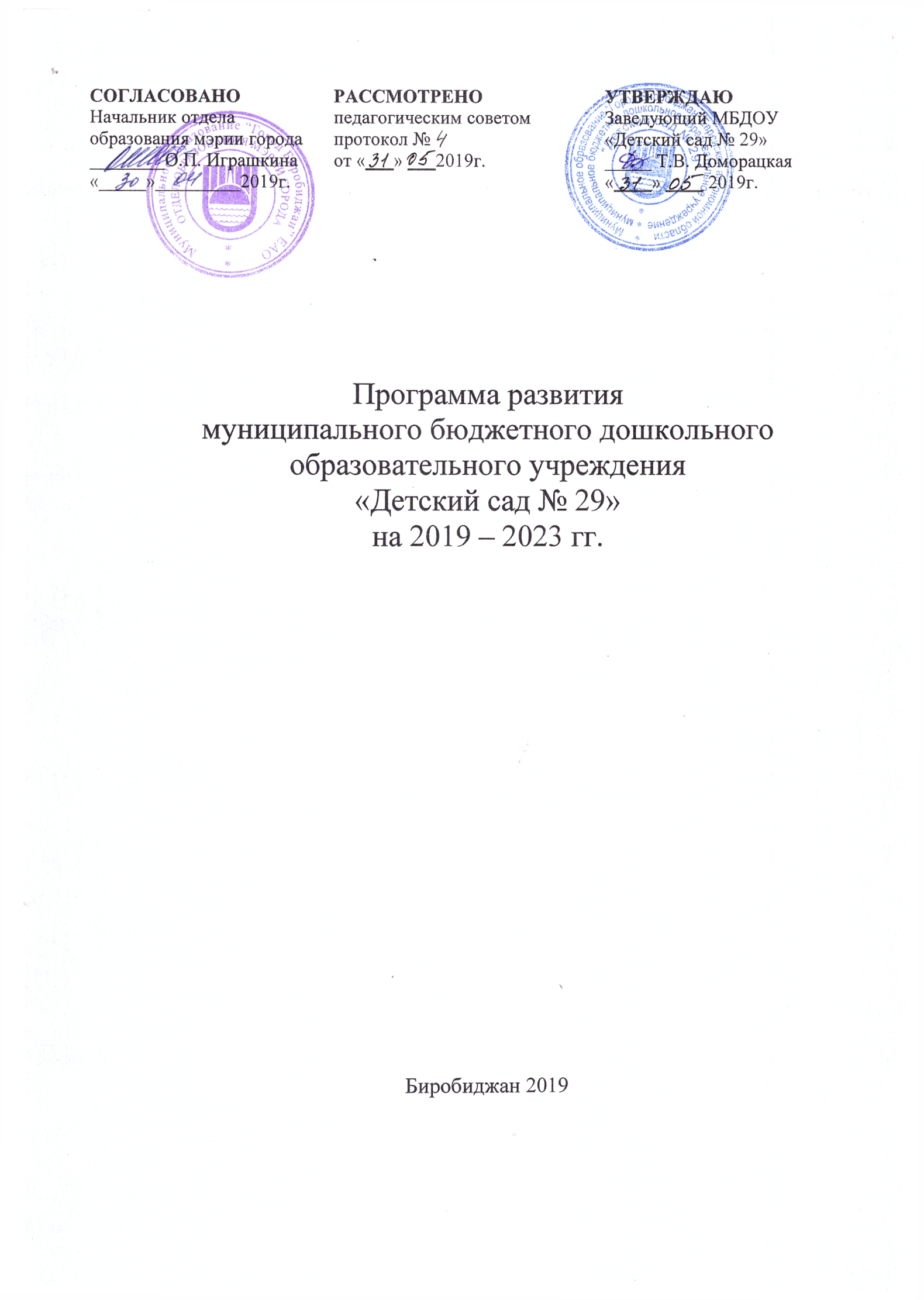 Содержание1. Паспорт программы развития Пояснительная запискаВ настоящее время Россия находится в состоянии глобальных перемен. Изменения претерпевает и Российское образование. «Модернизация системы образования является основой экономического роста и социального развития общества…» (Концепция долгосрочного социально-экономического развития РФ на период до 2020г.). Модернизация затрагивает структуру, содержание, технологии воспитания и обучения на всех уровнях образовательной системы. Актуальность создания   программы развития МДОУ «Детский сад № 29» обусловлена:-изменениями в государственно-политическом устройстве и социально-экономической жизни страны, принятием нового Закона «Об образовании в Российской Федерации», введением Федерального  государственного образовательного стандарта дошкольного образования.В  Концепции долгосрочного социально-экономического развития РФ на период до 2020 года представлена современная модель образования, ориентированная на повышение качества образования. «Развивающемуся обществу нужны современно образованные, нравственные, предприимчивые люди, которые могут самостоятельно принимать ответственные решения в ситуации выбора, прогнозируя их возможные последствия, способные к сотрудничеству, отличающиеся мобильностью, динамизмом, конструктивностью…».Основной целью образовательной политики в сфере дошкольного образования является обеспечение гарантий доступного и качественного дошкольного образования, обеспечивающего равные стартовые условия для последующего успешного обучения ребенка в школе.Спектр проблем, стоящих перед современным педагогом, настолько широк, что от него требуется владение информационными технологиями, умение эффективно сотрудничать с другими людьми, полноценно использовать личностные ресурсы, готовность осуществлять собственную образовательную траекторию, обеспечивая успешность и конкурентоспособность. Поэтому подготовка специалистов в области дошкольного образования приобретает особую значимость. «Сегодня востребован не просто воспитатель, а педагог – исследователь, педагог – психолог, педагог – технолог». Педагогам, работающим в условиях модернизации системы образования, предстоит творчески осмыслить новое содержание учебно-воспитательного материала, отыскать более эффективные пути, формы и методы трудового, нравственного, эстетического и физического воспитания. Овладение более высоким уровнем профессионального мастерства рассчитано на высокоразвитое профессиональное мышление, активизацию творческого потенциала педагога. Кроме того, проблема подготовки воспитателя МДОУ  к педагогической деятельности, как к творческому процессу, приобретает в настоящее время особую значимость и остроту. Для этого требуется:- расширение комплекса технических средств, представляющих многокомпонентную  информационно-педагогическую среду;- разработка и внедрение новых педагогических технологий;- сохранение и укрепление здоровья воспитанников, применение здоровьесберегающих технологий в образовательном процессе МБДОУ.Таким образом, проблему, стоящую перед МБДОУ «Детский сад № 29», можно сформулировать как необходимость повышения качества образования,  динамики инновационного развития за счет актуализации внутреннего потенциала МБДОУ.2. Информационная справка об образовательном учреждении2.1. Общие сведения об учреждении и контингент детейНаименование учреждения: муниципальное бюджетное дошкольное образовательное учреждение «Детский сад № 29».Адрес: 679017 Еврейская автономная область. г. Биробиджан. МБДОУ имеет 2 здания:  по улице  40 лет Победы 9 «А» и по улице  Пионерская 77 «Д». Адрес электронной почты: semicvetik29@mail.ruСайт детского сада (semicvetik-29.ru) http://semicvetik-29.ruТелефон:  1 здание -3-52-50; 3-56-75; 2 здание – 25-0-55Заведующий дошкольным учреждением Доморацкая Татьяна Валериевна4Здание  № 1  построено по проекту, двухэтажное, светлое, центральное отопление, вода, канализация, сантехническое оборудование в удовлетворительном состоянии. Рассчитано на 13 групп. Групповые комнаты и спальные комнаты отделены друг от друга. Каждая группа имеет свой вход. Имеются спортивный и музыкальный залы, кабинет заведующего, методический кабинет, кабинет психолога, кабинеты учителя-логопеда,  комната русского быта.Кухня-пищеблок расположен на первом этаже (заготовочная и варочная). Кухня обеспечена необходимыми наборами оборудования (холодильные шкафы – 3 штуки, бытовой холодильник двухкамерный – 1 штука, морозильная камера – 1 штука, электроплиты – 2 штуки, электрическая мясорубка, овощерезка, картофелечистка, электрический кипятильник, электрические котлы – 2 штуки, электрическая сковорода. Прачечная оборудована 2 стиральными машинами с автоматическим управлением, центрифугой, сушильным барабаном, имеется гладильная машина. Медицинский кабинет оборудован, имеет прививочную.Территория здания занимает 10,386 кв.м., для каждой группы есть отдельный участок, на котором размещены игровые постройки, песочницы, есть теневые навесы. Имеется спортивная площадка с ямой для прыжков. Вокруг здания детского сада располагается игровая «автодорога» для развития сюжетно-ролевых игр по правилам дорожного движения. Как на территории, так и за ее пределами много зеленых насаждений, имеются различные виды деревьев и кустарников, клумбы и цветники, что благоприятно способствует сохранению и укреплению психофизического здоровья детей, формированию привычки к здоровому образу жизни. Здание № 2 принято в эксплуатацию в декабре 2016 года, двухэтажное, светлое, центральное отопление, вода, канализация, сантехническое оборудование в удовлетворительном состоянии. Рассчитано на 4 группы.  Групповые комнаты и спальные совмещены. Каждая группа имеет свой вход. Имеется спортивно -музыкальный зал, методический кабинет, кабинет заведующего. Пищеблок-раздаточная  расположен на первом этаже,  (пища подвозится из первого здания). Пищеблок  обеспечен необходимыми наборами оборудования. Медицинский кабинет оборудован, имеет изолятор, прививочную. Территория  вокруг здания  занимает 4 912 кв.м., для каждой группы есть отдельный участок, на котором размещены игровые постройки, песочницы, есть теневые навесы. Имеется огород для занятий с детьми. Закладывается экологическая тропинка детского сада. Имеется спортивная площадка с  комплексом спортивного оборудования и площадка «Автогородок». На территории, посажены различные виды деревьев и кустарников, цветники.Учреждение является юридическим лицом, имеет план финансово-хозяйственной деятельности, обладает обособленным имуществом и отвечает по своим обязательствам всем находящимся у него на праве оперативного управления имуществом на основании свидетельства о государственной регистрации права на оперативное управление № 79-АА 040596 от 27.01.2012г., выданное Управлением Федеральной службы государственной регистрации, кадастра и картографии по Еврейской автономной области.Руководство МБДОУ осуществляется в соответствии с Уставом дошкольного учреждения, Федеральным закона от 29.12.2012 № 273-ФЗ «Об образовании в Российской Федерации», Конвенцией о правах ребенка. Управленческая деятельность, делопроизводство, методическая работа, а также деятельность по организации взаимодействия с родителями воспитанников и организационной структуре деятельности МБДОУ регламентирована локальными актами в соответствии со статьей 30 главы 4, ФЗ «Об образовании в Российской Федерации» от 29.12.2012г № 273-ФЗ. Ближайшее окружение – МОУ «Начальная школа № 14»,  МБДОУ «Центр развития ребенка Детский сад № 3», МБДОУ «Детский сад  № 16», жилые дома, магазины, городская детская библиотека, стадион «Дальсельмаш», памятник герою Советского союза Иосифу Бумагину (сквер рядом с заводом «Дальсельмаш). Режим деятельности детского сада: 12 часов (с 07.00 до19.00)Количество возрастных групп – 17, из них:• вторая группа раннего возраста - 1 группа• первая младшая - 4 группы• вторая младшая - 3 группы• средняя - 2 группы• старшая - 3 группы                                                                                                                                   5.• подготовительная к школе - 4 группыСписочный состав контингента на 01.01.2019 года в МБДОУ составляет 493 ребенка:ясли- 132 , детский сад – 361ребенок.2.2. Текущее ресурсное обеспечение детского сада2.2.1. Анализ кадровых  ресурсовКачественный состав воспитателей.Качественный состав специалистовВ МБДОУ работают педагоги со следующим образовательным уровнем:Из всех педагогов МБДОУ ( специалисты и воспитатели – 45 человек):- высшее  образование имеют – 22 человека;  Из них:- высшее педагогическое образование имеют – 22 человека;  (1 – старший воспитатель; 7 – специалистов; 15 воспитателей).- из них - 11 – имеют высшее дошкольное(Один педагог  обучается заочно (второе образование по специальности) в ФГБОУ ВПО «Приамурский Государственный университет имени Шолом-Алейхема»). Из всех педагогов МБДОУ:- среднее специальное  образование имеют - 16 человек.Из них:- среднее специальное  педагогическое дошкольное образование имеют – 11 человек, (11 воспитателей);- среднее специальное  не педагогическое образование имеют – 8 человек, (1 специалист, 7 воспитателей);Из всех педагогов МБДОУ:- среднее образование имеют – 7 человек, (1 специалист, 6 воспитателей).(Три педагога обучаются заочно в ФГБОУ «Приамурский государственный университет им. Шолом-Алейхема», три педагога обучаются заочно в ОГПБУ «Технологический техникум»).В дошкольном учреждении работает 10 педагогов, имеющих педагогический стаж свыше 25 лет, 13 педагогов - свыше 15 лет, 21 педагог – до 10 лет. В 2018 году в детский сад пришел инструктор по физической культуре. Увеличилось количество  молодых и начинающих воспитателей, которым наше дошкольное учреждение оказывает методическую помощь, помогает лучше и быстрее адаптироваться к условиям работы в детском саду, а также направляет  на курсы повышения квалификации, методические объединения, семинары, конференции с целью получения ими          6.знаний  для внедрения инновационных технологий в развитие, обучение и воспитание детей, что является актуальным и необходимым для повышения уровня образования.Итоги повышения квалификации и профессионального мастерства педагогических кадров в МБДОУ «Детский сад № 29» к концу 2018 года: Численность педагогических работников, которым по результатам аттестации присвоена квалификационная категория, в общей численности педагогических работников ,  в том числе: -Высшая квалификационная категория – 1-Первая квалификационная категория - 8 Численность педагогических работников, которым по результатам аттестации присвоено соответствие занимаемой должности, в общей численности педагогических работников – 23 Общая численность аттестованных педагогических работников – 30.Численность педагогических работников, не прошедшие процедуру аттестации, (у этих работников стаж работы не достиг двух лет), в общей численности педагогических работников – 12. Все педагоги включены в график прохождения аттестации, где определены точные сроки их аттестации.Участие педагогических работников МБДОУ  в конкурсах профессионального мастерства на разных уровнях.Педагогические работники ДОУ транслируют свой опыт на различных уровняхАвторские программы, представленные педагогами в 2016-2018 учебном году.-Программа инклюзивного образования детей дошкольного возраста с ограниченными возможностями здоровья в условиях дошкольного образовательного учреждения «Первые шаги в инклюзию», автор  - старший воспитатель Комлева Р.П. 2018 г.- Программа развития кадрового потенциала на 2018-2020 год, автор - старший воспитатель Комлева Р.П.- Программа летнего отдыха детей «Живая зебра на дороге», 2016 год, автор  - старший воспитатель Комлева Р.П.-Программа на летний оздоровительный период 2017 года МБДОУ «Детский сад № 29» , автор  - старший воспитатель Комлева Р.П.-Программа на летний оздоровительный период 2018 года МБДОУ «Детский сад № 29» , автор  - старший воспитатель Комлева Р.П.-Тематическая программа летнего отдыха для детей старшей группы компенсирующей направленности № 11 «Наш общий дом», посвященная  родному городу Биробиджану, 2017 год, автор - воспитатель Левенчук Е.Ю.- Летняя тематическая программа для детей подготовительной к школе группы компенсирующей направленности №12 «Город, в котором мы живём», 2017 год, автор - воспитатель Артышко Л.А.- Тематическая программа летнего отдыха для детей старшей группы компенсирующей направленности № 10 «В гостях у сказки», 2017 год, автор - воспитатель Емельянова А.А.- Тематическая программа летнего отдыха для детей старшей группы компенсирующей направленности № 10 «Здравствуй, лето красное», 2018 год, автор - воспитатель Емельянова А.А.-Программа индивидуального сопровождения для детей-инвалидов, 2017 год, автор - педагог-психолог Куликова О.А.Открытые просмотры педагогического процесса в 2016 – 2019 году.Цель проведения коллективных просмотров – показ конкретных, наиболее эффективных форм, методов организации педагогического процесса для ознакомления  и обучения  им других воспитателей.Сведения о наградах и поощрениях педагогов.-Доморацкая Татьяна Валерьевна, заведующий – Благодарственное письмо главы муниципального образования «Город Биробиджан» ЕАО – мэра города за высокое качество подготовки образовательного учреждения к новому 2017-2018 учебному году.-Комлева Раиса Петровна, старший воспитатель – Грамота Министерства образования  и науки  РФ. 2007.  Почетное звание (знак) «Почетный работник общего образования Российской Федерации, 2016 г. Благодарственное письмо губернатора Еврейской автономной области за вклад в развитие системы дошкольного образования и многолетний добросовестный труд, 2013 г. Медаль «За вклад в развитие образования» по представлению президиума межгосударственного экспертного совета, г. Москва, 2016г. Премия и ценный подарок главы муниципального образования «Город Биробиджан» ЕАО – мэра города «За высокие результаты в профессиональной деятельности  и значительный вклад в развитие социальной сферы городского округа», 2015, 2018 гг. -Артышко Любовь Александровна, воспитатель – Грамота Министерства образования  и науки РФ. 2011г. Благодарность законодательного собрания ЕАО. 2014г.-Емельянова Анна Николаевна, воспитатель – Благодарственное письмо мэра г. Биробиджана за воспитание дошкольников, 2014г.- Степанова Оксана Викторовна, воспитатель – Благодарственное письмо мэра города Биробиджана за воспитание дошкольников, 2014г.- Глинянко Ирина Георгиевна, воспитатель – Благодарственное письмо мэра города Биробиджана за воспитание дошкольников, 2014г.- Чембулаткина Татьяна Владимировна, воспитатель – Благодарственное письмо мэра города Биробиджана за воспитание дошкольников, 2016г.2.2.2. Программно-методическая обеспеченность учебно-воспитательного процесса.В МБДОУ реализуются образовательные программы:-Основная образовательная программа дошкольного образования для детей от 1,6 до 7 лет, составленная с учетом Примерной общеобразовательной программы дошкольного                     13.образования «От рождения до школы»  под редакцией  Н.Е. Вераксы, Т.С.Комаровой, М.А.Васильевой, Мозаика-Синтез. 2014 год.-Дополнительные, парциальные программы:Коррекционная  программа «Подготовка к школе детей с общим недоразвитием речи в условиях специального детского сада.  Старшая группа.  Подготовительная к школе группа», Т.Б. Филичева, Г.В. Чиркина, Москва, 1993 год.Н. В. Нищева «Программа коррекционно-развивающей работы в логопедической группе детского сада для детей с ОНР (с 4 до 7 лет) ». «Знакомство  дошкольников с родным городом», Р.П. Комлева, 2017 г.«Школа ПДДшек», Р.П. Комлева, 2017г. «Нетрадиционные техники по изобразительной деятельности в работе с дошкольниками», 2017г.,  Я.В. Дорошкова.2.2.3. Диагностика результатов воспитательно-образовательного процессаОценка индивидуального развития детей проводится педагогами в ходе отслеживания становления основных (ключевых) характеристик развития личности ребенка, результаты которого используются только для оптимизации образовательной работы с группой дошкольников и для решения задач индивидуализации образования через построение образовательной траектории для детей, испытывающих трудности в образовательном процессе или имеющих особые образовательные потребности. Педагогическая диагностика осуществляется в форме регулярных наблюдений педагога за детьми в повседневной жизни и в процессе непосредственной образовательной работы с ними. В качестве показателей оценки основных (ключевых) характеристик развития личности ребенка выделены внешние (наблюдаемые) проявления этих характеристик у ребенка в поведении, в деятельности,  во взаимодействии со сверстниками и взрослыми, которые отражают становление этой характеристики на протяжении всего дошкольного возраста. Общая картина по группе позволяет выделить детей, которые нуждаются в особом внимании педагога и в отношении которых необходимо скорректировать, изменить способы взаимодействия. Выделенные показатели отражают основные моменты развития дошкольников, те характеристики, которые складываются и развиваются в дошкольном детстве и обуславливают успешность перехода ребенка на следующий возрастной этап.  Диагностика освоения образовательной программы  проводится педагогами, ведущими образовательную деятельность с дошкольниками. С помощью средств диагностики можно оценить степень продвижения дошкольника в образовательной программе. Форма проведения преимущественно представляет собой наблюдение за активностью ребенка в различные периоды пребывания в дошкольном учреждении, анализ продуктов детской деятельности и специальные педагогические пробы, ситуации, организуемые педагогом. Данные о результатах диагностики заносятся в итоговые  карты  развития в рамках образовательной программы.  Анализ карт развития позволяет оценить эффективность образовательной программы и организацию образовательного процесса в группе детского сада. В процессе диагностики исследуются физические, интеллектуальные и личностные качества ребенка путем наблюдений за ребенком, бесед, экспертных оценок, критериально-ориентированных методик не тестового типа  и др. Периодичность педагогической диагностики установлена образовательным учреждением (два раза  в учебном году - сентябрь; апрель-май) и  обеспечивает возможность оценку динамики достижений детей, сбалансированность методов, не допускает переутомление воспитанников и не нарушает ход образовательного процесса.Содержание  педагогической диагностики тесно связано с образовательными программами обучения и воспитания детей.2.2.4. .Материально-техническая  база  МБДОУ.Развивающая предметно-пространственная среда обеспечивает максимальную реализацию образовательного потенциала пространства МБДОУ, группы и участка, материалов, оборудования и инвентаря для развития детей дошкольного возраста в соответствии с особенностями каждого возрастного этапа, охраны и укрепления их здоровья, возможность общения и совместной         14. деятельности детей (в том числе детей разного возраста) и взрослых, двигательной активности детей, а также возможности для уединения.Предметно – развивающая среда кабинетов (учителей-логопедов, педагога-психолога, педагога дополнительного образования, медицинского, методического), музыкального и спортивного зала соответствует принципу необходимости и достаточности для организации коррекционной работы, медицинского обслуживания детей, методического оснащения воспитательно-образовательного процесса, а также обеспечение разнообразной двигательной активности и музыкальной деятельности детей дошкольного возраста.Предметная  среда  в помещениях  МБДОУ «Детский сад № 29»2.2.5. Нормативное обеспечение образовательной деятельности ДОУ.В своей деятельности ДОУ руководствуется документами:• Федеральный закон от 29.12.2012г. № 273-ФЗ «Об образовании в Российской Федерации»;• Конвенция о правах ребенка ООН;                                                                                                         16.• Приказ Минобрнауки РФ от 23 ноября 2009 г. № 655 «Об утверждении и введении в действие Федеральных государственных требований к структуре основной общеобразовательной программы дошкольного образования.• Письмо Минобрнауки РФ от 21 октября 2010 № 03 – 248 органам исполнительной власти субъектов РФ, осуществляющим управление в сфере образования «О разработке основной общеобразовательной программы дошкольного образования».• Приказ Минобрнауки РФ от 20 июля 2011 № 2151 «Об утверждении федеральных государственных требований к условиям реализации основной общеобразовательной программе дошкольного образования».• Проект «Федеральные государственные требования к созданию предметно-развивающей среды, обеспечивающие реализацию основной общеобразовательной программы дошкольного образования».• СанПиН 2.4.1. 3049-13 от 29.05.2013г.• Нормативно-правовые акты Еврейской автономной области, органов местного самоуправления и муниципального бюджетного дошкольного образовательного учреждения• Устав МБДОУ, утвержденный распоряжением муниципального образования «Город Биробиджан» Еврейской автономной области мэрии города Биробиджана № 4513 от 30. 12. 2015 года.2.2.6. Система работы с педагогическими кадрамиСегодня предъявляются особые требования к профессиональной деятельности педагогов,  как со стороны администрации  дошкольного учреждения, так и со стороны самих воспитанников и их родителей. Процессы совершенствования и обновления образования требуют от педагога дошкольного учреждения непрерывного профессионального роста, который осуществляется путем самообразования, повышения квалификации. Постоянная работа педагога над совершенствованием своего развития важна в силу специфики педагогической деятельности, направленной на развитие и воспитание ребенка. Данная работа должна быть системной, это возможно при наличии в ДОУ программы развития кадрового потенциала.Цель - обеспечение профессионального роста педагогических кадров, способных осуществлять качественное дошкольное образование.    Задачи: обучение и развитие кадров; мотивация (в т.ч. через благоприятные условия труда);стимулирование труда (как материально, так и морально);анализ и оценка работы персонала (в т.ч. самооценка);принятие управленческих и коллегиальных решении, направленных на совершенствование деятельности команды;формирование кадрового резерва.По отношению к конкретному педагогу целью программы является формирование индивидуальной, авторской высокоэффективной системы педагогической деятельности. Реализация этой цели предполагает следующие задачи:обогащение знаний педагогов;развитие ценностных ориентиров, убеждений, мотивов к творческой деятельности; развитие профессиональной мобильности педагогов, раскрывающей новые возможности самореализации, повышающей ценность и конкурентоспособность педагогического труда.По отношению к педагогическому коллективу целью является формирование положительного отношения коллектива к изменениям в профессиональной сфере деятельности. Цель достигается путем решения задач:выработка единой педагогической позиции, ценностей, традиций;организация анализа и самоанализа;выявление, обобщение и распространение передового педагогического опыта;приобщение коллектива к научно-исследовательской деятельности.Посреднические функции между дошкольным образовательным учреждением и более широкой системой непрерывного образования. Это осуществляется путем:распространения опыта работы своего дошкольного учреждения (посредством организации семинаров-практикумов, методических объединений, дней открытых дверей, СМИ и т.п.);изучения опыта работы других педагогических коллективов.                                                 17.     Модель системы по обучению и развитию педагогических кадровДанная работа является системной и продолжает реализовываться в рамках Программы развития кадрового потенциала в МБДОУ.2.2.7. Основные результаты инновационных процессов, опытно экспериментальной работы, воспитательно-образовательного процесса в ДОУ. 1. Проектный метод относится к нетрадиционной форме взаимодействия, он делает образовательную систему ДОУ открытой для активного участия педагогов, детей и родителей. В 2016 году в детском саду разработан педагогический проект «Методическое сопровождение внедрения технологии проектного обучения в МБДОУ».  Цель проекта: организация в дошкольном образовательном учреждении системы работы по продолжению внедрения в образовательный процесс  проектной деятельности.Задачи проекта:-Формирование мотивационной готовности у всех участников образовательного процесса к апробации новых форм, видов и содержания детской деятельности.-Совершенствование профессионального уровня педагогов через использование творческих форм активации и осмысления своей педагогической деятельности.-Стимулирование и поддержка инновационной педагогической деятельности педагогов МБДОУ.-Подготовка методических рекомендаций по теме проекта.2. Другой педагогический проект «Семейная  проектная деятельность» ориентирован на практический опыт освоения современных инновационных технологий в работе с семьями воспитанников и  направлен на организацию активного вовлечения родителей в совместную деятельность с ребёнком в условиях семьи и детского сада. Цели и задачи проекта:-Способствовать активному вовлечению родителей в совместную деятельность с ребёнком в условиях семьи и детского сада.-Обобщить детско-родительские отношения опытом совместной творческой деятельности.           18.-Формировать у детей представление о семье.-Воспитывать взаимное чувство любви и привязанности к своим детям и родителям, родственникам, проявлять заботу о родных людях. Способствовать гармонии в семье. В результате проведенной в течение учебного года работы можно сказать, что цели и задачи  внедрения технологии проектного обучения в МБДОУ» успешно реализуются:-организована система работы по продолжению внедрения в образовательный процесс  проектной деятельности;-идет работа по совершенствованию профессионального уровня педагогов через использование творческих форм активации и осмысления своей педагогической деятельности;-осуществляется стимулирование и поддержка инновационной педагогической деятельности педагогов МБДОУ;-разработаны методические рекомендаций и практические материалы по теме проекта;-метод проектов успешно реализуется в сочетании с программой обучения и воспитания в ДОУ.-Проектная деятельность качественно влияет на повышение профессионально-личностного потенциала, уровня квалификации и профессионализма педагогических работников  МБДОУ, реализации индивидуальных возможностей, творческого потенциала всех участников образовательного процесса.-Происходит активное развитие, обогащение, совершенствование материально-  технической базы МБДОУ. Родители включаются в воспитательно-образовательный процесс.-Проведены различные семейные мероприятия в разных возрастных группах.-Созданы семейные альбомы «Моя семья» и «Семейные традиции».-Оформлена фотовыставка «Таланты и художники в моей семье», участники выставки получили дипломы. Оформлены выставки «Моя семья рукодельница».-Составлены семейные генеалогические древа «Родовое дерево».-Изготовлены подарки для семей «Родовые деревья», «Звезда семейного счастья».-Выпущена статья  «Семейный семинар».- На муниципальном уровне обобщен опыт работы ДОУ «Педагогический проект - Семейная  проектная деятельность» -Проведена презентация педагогического проекта в форме семейного семинара «Цветущий сад благой семьи»Таким образом, во всех группах метод проектов проходит через все виды детской деятельности. Эта форма работы побудила педагогов повышать свой профессионально-творческий уровень, что, несомненно, скажется на качестве образовательного процесса. Происходит активное взаимодействие всех специалистов МБДОУ, родителей воспитанников и организации социума. Анализ предметной среды показал что, воспитатели создавали условия для реализации проекта: готовили выставку книг, альбомы с фотографиями, иллюстраций, просматривали  фильмы по темам проектов, с помощью родителей осуществляли  выставку поделок. Так же для детей и родителей воспитатели оформляли  папки-ширмы по теме проекта. Все педагоги групп провели для родителей родительские собрания, открытые итоговые мероприятия по проектной деятельности.3. Необходимо отметить такую форму работы как интегрированная непосредственно-образовательная деятельность. Такая совместная деятельность педагогов с детьми завоевала в нашем детском саду неподдельный интерес детей и родителей. В системе планируют (1 раз в квартал) и проводят эту деятельность музыкальные руководители Ромасенко В.Б., Кочнова Т.Ю. учителя-логопеды Москальчук Т.Ю., Козликина О.В., Болдыгина А.В., воспитатели Емельянова А.Н., Левенчук Е.Ю., Серпутько Э.Н., Артышко Л.А., Белоусова А.Л., Чембулаткина Т.В., Таблова Е.А., Гордейчук Н.В., Ховайба Е.И. К ним регулярно подключаются педагог-психолог Куликова О.А., педагог дополнительного образования Дорошкова Я.В., инструктор по физическому воспитанию Кучеренко О.П.4. Технология «Музейная педагогика»  продолжает  внедряться и  нашу практику, тем более, что ее  ценность признается ведущими психологами и педагогами. Поэтому важной задачей стало развитие эмоциональной сферы ребенка, его творческой деятельности средствами музейной педагогики.Воспитатели разных групп  используют в своей работе наши мини-музеи: «Русская изба». Воспитатель Гордейчук Н.В. работает с мини-музеем «Русская матрешка», воспитатель                19.Серпутько Э.Н. оформила с детьми и родителями мини-музей «Еж-Ежович», воспитатели Михайлова М.А. и Степанова О.В. и другие в ходе реализации разных тематических недель оформляют тематические мини-музеи в своей группе.5. В 2018 году была организована Творческая группа педагогов - это добровольное профессиональное объединение педагогов, заинтересованных во взаимном творчестве, коллективном сотрудничестве по изучению, разработке, обобщению материалов по заявленной тематике с целью поиска оптимальных путей развития изучаемой темы.Цели и задачи деятельности творческой группы:-Создание условий для профессионального общения педагогов, развития их творческой активности, формирования и совершенствования профессиональных умений и навыков.-Разрешение в совместной работе профессиональных проблем, трудностей обучения и воспитания, помощь друг другу в овладении инновационными процессами.-Формирование творческого коллектива педагогов-единомышленников.-Разработка, составление, апробация и распространение новых  педагогических методик, технологий, дидактических материалов, конспектов занятий и т.д.-Включение педагогов в инновационный процесс дошкольного учреждения в различных видах образовательной деятельности.Творческие группы педагогов детского сада осуществляют работу по внедрению и отработке лучших традиционных новых и эффективных образцов педагогической деятельности: - по освоению и внедрению в работу используемых в практике воспитания и развития детей дошкольного возраста игровых технологий  - Квест – технология; проблемно-ситуативное обучение с использованием кейсов (кейс-иллюстрация и фото-кейс), технология «Лэпбук», «Игры Воскобовича» и другие.6. В связи с вступлением в силу Федерального закона № 273 «Об образовании», а также вступлением в силу с 01 января 2014 года Федерального государственного образовательного стандарта дошкольного образования предполагались изменения, касающиеся и организации инклюзивного образования детей в детском саду разработана Программа инклюзивного образования детей дошкольного возраста с ограниченными возможностями здоровья «Первые шаги в инклюзию» в условиях дошкольного образовательного учреждения МБДОУ «Детский сад № 29».Основные задачи Программы:-Создать условия для интегрированного включения детей в образовательную среду, социум. -Воспитать толерантное отношение «здоровых» детей и их родителей к «особенным» детям.-Отработать модель социально-психологической адаптации детей с особыми образовательными потребностями  (ОВЗ) к воспитательной и образовательной среде МБДОУ.-Разработать нормативную и методическую документацию, сопровождающую воспитательно-образовательный процесс в МБДОУ.Условия реализации Программы:-Безбарьерная среда учреждения - создание для комфортного передвижения детей с ОВЗ.-Создание в учреждении команды специалистов (педагог-психолог, учитель – логопед, воспитатель по сопровождению), помогающей основным педагогам и родителям приспособить методы образования и воспитания к особенностям ребенка; -Адаптированные образовательные программы – это образовательные программы, адаптированные для обучения лиц с ограниченными возможностями здоровья с учетом особенностей их психофизического развития, индивидуальных возможностей и при необходимости обеспечивающие коррекцию нарушений развития и социальную адаптацию указанных лиц (статья 2,ФЗ «Об образовании» №273)-Индивидуальные планы развития детей с ОВЗ.-Инклюзивная социальная образовательная среда.- Разработана система коррекционно - педагогической деятельности с детьми с ОВЗ в МБДОУ (в рамках годового плана). Эти условия постепенно реализовываются педагогами ДОУ.7. Одной из составляющей в требованиях к кадровому обеспечению является следующее - «педагогические работники должны владеть информационно-коммуникационными технологиями и уметь применять их в воспитательно-образовательном процессе».                       20.                                    Этому  способствовал ряд семинаров, проведенных для воспитателей. Как любое новшество КТ вызывают страх, волнение, хотя освоение возможно всеми, но воспитатели  понимают, что ИКТ компетентность педагога является составляющей профессиональной компетенции педагога ДОУ.В МБДОУ из общего числа педагогических работников уже 70% педагогов частично владеют компьютером, а значит, есть потенциал для дальнейшего развития. На сегодняшний день требования таковы, что на уровне пользователя овладеть КТ должны все педагоги. Воспитатели  используют в своей работе  технологию работы с текстом при ознакомлении детей с художественным произведением, ноутбук, компьютерные презентации и игры в непосредственно образовательной деятельности. В рамках методического сопровождения планируется и проводится  методический  час  «Использование в работе с детьми ПК». «Создание мультимедийных  презентаций»;3. Проблемный анализ уровня работы МБДОУ3.1. Анализ внутренней среды МБДОУ.3.1.1.Анализ качества реализации воспитательно-образовательного процесса.Анализ уровня состояния здоровья, физического состояния воспитанников и медицинского сопровождения образовательного процесса:Организация жизнедеятельности детей в МБДОУ осуществляется в тесном контакте воспитателей с медицинским персоналом целенаправленной деятельности, обеспечивающей условия для формирования здоровья дошкольников с использованием системы  оздоровительной работы с    детьми в МБДОУ. В начале учебного года  медицинскими сестрами   осуществлен  мониторинг 21.за состоянием здоровья и физического развития детей.  Все дети распределены по группам здоровья,   из этого определяются физические нагрузки для каждого ребенка при участии детей в физкультурно-оздоровительных мероприятиях.Показатели по группам здоровья воспитанников (01.09.2018г.)Из данных таблицы следует, что дети, поступившие в ДОУ, имеют в большинстве случаев I и II группы здоровья. Вместе с тем в 2016 году ДОУ стал посещать ребенок IV группы здоровья (ребенок-инвалид с аутистическим спектром). В связи с этим возникла необходимость пересмотреть систему коррекционной работы.                     Сравнительный анализ заболеваемости и посещаемости детейВ течение года   в целях профилактики ОРВИ в групповых помещениях и местах общего пребывания детей воздух ионизировался и очищался с помощью бактерицидных ламп, осуществлялась аромотерапия настоем лука и чеснока, эфирными маслами.Старшим воспитателем периодически  определяется соответствие физической нагрузки физиологическим возможностям детей  на физкультурных занятиях,  на утренней гимнастике и в других организованных формах двигательной деятельности. Медсестрами в разных возрастных группах регулярно проводится  медицинский контроль,  и его результаты доводятся до сведения педагогов. Медицинское обеспечение воспитанников осуществляется медицинским  персоналом                                                                                                                                                                                                                                                                                                                                                                                                                                                                                                                                                                                                                                                                                                                                                                                                                                                                                                                                                                                                                                                                                                                                                                                                                                                                                                                                                                                                                                                                                                                                                                                                                                                                                                                                                                                                                                                                                                                                                                                                                                                                                                                                                                                                                                                                                                                                                                                                                                                                                                                                                                                                                                                                                                                                                                                          детского сада – медицинскими сестрами  В.В. Диденко, Науменко И.А., Г.Н. Степановой.  В течение года специалисты детской поликлиники проводят наблюдение за состоянием здоровья детей, посещающих МБДОУ, в  конце учебного года проводится медицинское обследование детей подготовительных к школе групп. Организация питания в МБДОУ - в соответствии с утвержденным 10-ти дневным меню. В летний период увеличено время пребывания детей на свежем воздухе, в рационе питания увеличивается количество свежих овощей и фруктов, соки. Физическое развитие и состояние здоровья детей являются предметом комплексного подхода со стороны медико-психолого-педагогической службы. Старший воспитатель и медицинские  сестры  следят за соблюдением санитарно – гигиенических требований в групповых комнатах, на физкультурных занятиях, на прогулках. Они проводят работу с воспитателями и младшими воспитателями по профилактике и  снижению заболеваемости воспитанников:  соблюдение режима дня, проведение оздоровительных процедур после дневного сна. В течение года организовывались различные виды гимнастик: утренняя, пальчиковая, дыхательная и т.д. С целью переключения детей на творческую активность и динамическую деятельность, для снятия физического и умственного напряжения, повышения эмоционального тонуса организма, в режим работ всех возрастных групп введено проведение ежедневных игровых пауз между непосредственно образовательной деятельностью, длительностью не менее 10 минут. Проведение динамических пауз является обязательным при организации непосредственно образовательной деятельности, содержание их определялось каждым педагогом индивидуально. В системе проводятся                22.ежедневные прогулки с детьми на улице, третье физкультурное занятие проводится на свежем воздухе (в зависимости от погодных условий).Вся физкультурно-оздоровительная работа строится на основе данного подхода  педагогами и специалистами МБДОУ. Для успешной и результативной работы с детьми созданы необходимые условия: имеется физкультурный зал, в группах оборудованы физкультурные уголки, оснащенные необходимым спортивным инвентарем для обеспечения двигательной активности детей. Физкультурные занятия строятся с учетом индивидуальных особенностей, состояния здоровья ребенка, перенесенных заболеваний, эмоционального настроя. Педагоги используют разные педагогические средства: физкультурные занятия, утренние гимнастики, физминутки, релаксацию, но недостаточно физкультурных развлечений, спортивных соревнований. Анализ уровня нервно-психического развития детей раннего возраста:С момента поступления ребёнка в группу раннего возраста старший воспитатель Комлева Р.П.,педагог-психолог Исаева В.В., медицинская сестра Степанова Г.Н. совместно с воспитателямиосуществляли наблюдение за протеканием периода адаптации детей к дошкольному учреждению. Наблюдения анализировались и фиксировались в листах адаптации, заведённых на каждого ребёнка группы. Параметрами наблюдения определены следующие категории:эмоциональное состояние (настроение), аппетит во время завтрака, обеда, полдника, характер сна и длительность засыпания, проявления активности в игре, на занятиях, в речи, взаимоотношения с детьми, взаимоотношения со взрослыми. Большое внимание было уделено организации развивающей среды:Организация пространственно - предметной среды в группах способствует безболезненномупривыканию к детскому саду. Среди воспитателей групп раннего возраста была проведена выставка-конкурс «Педагогические идеи в сенсорном воспитании детей раннего возраста».В ходе презентация выставки воспитатели продемонстрировали: соответствие представленных пособий возрасту и программе. Условия для охраны здоровья и жизни детей (учёт места игрового пространства, материал, из которого изготовлены игры; качество и безопасность мебели). Эстетичность оформления и расположение оборудования (внешний вид, качество, эстетичность). Разнообразие видов и количество игр и пособий по сенсорному развитию. Представлены картотеки игр по сенсорному воспитанию.В группах имеются:  -дидактические игры и пособия (кубики, мозаика, настольно-печатные игры, образные дидактические игрушки с застегивающими и прилипающими элементами (молнией, пуговицами, шнуровками, кнопками, липучками);-фотографии из семейного альбома;-любимые игрушки детей, принесенные из дома;-музыкальные игрушки;-сюжетно - образные игрушки;-театральные игрушки;-сенсорные юбки, шляпы, коврики и многое другое.Для более эффективной работы с детьми проведено следующее:Осуществлено пополнение пакета документов для воспитателей, оформлены консультации: -«Для вас, воспитатели» (по адаптации детей раннего возраста к условиям ДОУ;-Особенности психического развития детей раннего возраста; -Формирование игровой культуры ребенка (используется перечень игр, разработанных в центре «Дошкольное детство» им. А.В. Запорожца специалистами С.Л. Новоселовой и Н.А. Реуцкой);    23.-Снятие эмоционального напряжения («Способы снятия психоэмоционального напряжения»); -Согласование методики режимных процессов с семьей; Развитие мелкой моторики). -«Алгоритм прохождения адаптации».Разработаны рекомендации воспитателям для работы с поступающими детьми:-Использовать элементы телесной терапии (брать ребенка на руки, обнимать, поглаживать).-Предлагать ребенку ложиться в постель с мягкой игрушкой.-Рассказывать сказки, петь колыбельные перед сном.-Использовать игровые методы взаимодействия с ребенком.-Создавать у ребенка положительную установку на предстоящие режимные процессы и др.Педагоги-психологи провели семинар-практикум для воспитателей групп раннего возраста«Шаги навстречу». Осуществлялось консультирование и отслеживание работы с использованиемПрограммы адаптации детей раннего возраста к дошкольному учреждению «Открытая книга»-«Работа с детьми раннего возраста в период адаптации». Проводилось консультирование повопросам развития и воспитания детей.У воспитателей имеется материал по адаптации ребенка к поступлению в ДОУ: памятки,методические рекомендации, консультации по организации режима дня в период адаптации,профилактическая работа, организуемая с детьми в период адаптации.Условия, созданные в группах для успешной адаптации детей.На период адаптации воспитателями групп составлен гибкий режим дня, который позволяетучитывать индивидуальные особенности каждого ребенка, первые дни советовали маме бытьвместе с малышом, чтобы он чувствовал себя спокойнее. Осуществляется ведение адаптационных листов. Проводятся игры на сплочение детей, создание положительного эмоционального фона. Формирование адаптационных механизмов зависит в первую очередь от умения воспитателя создавать атмосферу уюта и любви в группе. Ребёнок должен с желанием идти в детский сад и если он с первых дней почувствует атмосферу тепла и доброжелательности, то исчезнут его волнения и страхи, намного легче пройдет адаптация. При построении развивающей среды для детей от двух до трех лет учитываются возрастные физиологические и психические особенности ребенка, повышенную двигательную активность и ярко выраженную познавательную деятельность, которая проявляется в неуемном стремлении исследовать все, что находится в поле зрения малыша. Имеется всевозможный игровой и дидактический материалы для сенсорного развития, продуктивной и музыкальной деятельности, развития мелкой моторики, организации двигательной активности и др. Материалы и оборудование создают оптимальную насыщенность (без чрезмерного обилия и без недостатка) целостную среду. Все материалы и пособия, маркеры игрового пространства имеют постоянное место (т.к. дети раннего возраста плохо реагируют на пространственное изменение обстановки, предпочитают стабильность). Игровой и дидактический материал расположен в поле зрения ребенка. Среда яркая, красочная, привлекает детей и вызывает у них положительные эмоции (пример). А так же обеспечивает индивидуальную комфортность, психическую защищенность и эмоциональное благополучие. Без движений не может осуществиться ни один вид детской деятельности. В том числе, и игровой, играть с ребёнком надо с первой минуты появления его в детском саду. Более эффективного метода в педагогике пока не придумано, особенно это касается самых маленьких. Малыши охотнее шли в группу, мгновенно переставали плакать, если с ними играли, если переключали их внимание на активную двигательную деятельность, да ещё с игрушкой. Движения являются одним из средств общения маленьких детей. Сначала педагоги учат каждого ребёнка выполнять движения самостоятельно, действовать рядом с другими, не мешая ни кому. Затем объединяют в совместную деятельность двоих, а потом и нескольких детей. В играх с движениями это было сделать значительно проще, чем в любой другой деятельности. Например, дети прокатывали, передавали мяч друг другу или в «машине» (обруче) «ехало» двое - водитель и пассажир. Совместные движения приносят детям много радости. Общение в процессе выполнения различных движений складывается значительно быстрее, приобщает малыша к коллективу, к деятельности вместе. Чтобы ребенок не перевозбуждался, своевременно переключали его с подвижных игр на спокойные игровые действия, привлекая игрушкой, действиями с ней. Проводили увлекательные, способствующие развитию речи, творческой деятельности детей, пальчиковые игры. В ходе «пальчиковых игр» дети, повторяя движения взрослых, активизировали моторику рук. Тем самым у малышей вырабатывалась ловкость, умение управлять своими движениями, концентрировать внимание на одном виде   24. деятельности. Специально-организованная деятельность с детьми осуществлялась в игровой форме, все занятия объединены одним сюжетом. Цели:•Преодоление стрессовых состояний у детей в период адаптации к ДОУ.•Создание положительного эмоционального климата в детском коллективе.•Снятие эмоционального и мышечного напряжения.•Развитие общей и мелкой моторики, координации движений.•Развитие восприятия.•Активизация речевых процессов.•Развитие произвольности поведения, умения подчиняться правилам.•Развитие навыков общения, взаимодействия со взрослыми и сверстниками.•Развитие игровых навыков, переход от игры «рядом» к игре «вместе».Рисование необычными материалами и оригинальными техниками позволяет детям ощутитьнезабываемые положительные эмоции. Рисование часто несёт в себе элементы психотерапии -успокаивает, отвлекает, занимает. Поэтому в период адаптации проводились с детьми игровыезанятия, с использованием нетрадиционных техник рисования.При обучении малышей рисованию, активно использовали игру: обыгрывался сюжет будущегорисунка с помощью различных игрушек и предметов, сопровождалось рисованиеэмоциональным комментарием, использовались стихи, потешки и т. д. Такой метод обученияпозволял заинтересовать малышей, создавал необходимый эмоциональный настрой иположительный мотив деятельности. Предметно-развивающая среда в группе служит интересами потребностям детей раннего возраста и их родителям, а ее элементы - оборудование, игрушки,игры, дидактический материал - развитию ребенка. Все элементы связаны между собой посодержанию, масштабу и художественному решению. Все это способствует эмоциональномублагополучию ребенка, создает у него чувство уверенности в себе и защищенности.Психологическое сопровождение периода адаптации в МБДОУ подразумевало определение особенностей привыкания детей к условиям дошкольного образовательного учреждения и группы адаптации. В процессе сопровождения педагогом-психологом Исаевой В.В. фиксировались следующие показатели психического здоровья ребенка: - эмоциональное состояние воспитанника; - социальные контакты между взрослыми и детьми; - познавательная и игровая деятельность воспитанников; - реакция ребенка на изменение привычной ситуации. Педагогом-психологом проводились индивидуальные беседы с родителями, в ходе которых выяснялись особенности каждого ребёнка, особенности воспитания в семье, соблюдении режима дня в семье, кто, в основном занимался в семье воспитанием ребенка, выяснялись сведения о детях, собирались сведения о семьях воспитанников, выявлялись знания родителей о процессе адаптации, давались советы родителям по облегчению адаптации к условиям детского сада. Была оформлена информация в уголке для родителей: «Адаптация в детском саду». В начале учебного года велась работа с детьми раннего возраста по адаптации детей к ДОУ. Во время адаптации оказывалась психологическая поддержка всем участником образовательного процесса.  Работа по адаптации детей к ДОУ строилась исходя из конкретной ситуации (трудностей у ребенка, эмоциональных проявлений, поведенческих реакций). Проводились адаптационные игры;  организовывались консультации с родителями и педагогами по вопросам помощи ребёнку в период адаптации к детскому саду. В период адаптации детей к детскому саду велось наблюдение за детьми в группах, во время занятий. Было проведено анкетирование родителей, заполнение листов адаптации на каждого ребёнка. В работе с детьми использовались методы игровой деятельности, тактильный контакт и т.д. В октябре педагогом-психологом была проведена «Диагностика адаптации детей в соответствии с оценкой факторов  адаптации»,  по этой диагностике проводилось наблюдение, беседа с воспитателями, оценивались актуальные  на момент диагностики реакции ребенка: сон, аппетит, социальные контакты, эмоциональное состояние. Успешность процесса адаптации проявлялась в поведенческих реакциях детей, отношению к приему пищи, дневному сну, эмоциональному общению с детьми и взрослыми.На психолого-педагогическом совещании «Адаптация детей раннего возраста к детскому саду»   25. была проанализирована  заболеваемость в адаптационный период в ясельных группах, прошло обсуждение исходного физического состояния детей, определение индивидуальных оздоровительных маршрутов, обсуждение плана  работы на первый квартал: двигательный режим, система оздоровления и закаливания, план работы по всем разделам, воспитание КГН, работа с семьей. Было выяснено, что адаптация по сравнению с прошлым годом в этом году прошла в основном успешно у всех малышей. В результате можно сказать, что создана эмоционально благоприятная атмосфера в группах, которая обеспечивает психологическую безопасность каждого ребенка. Работа воспитателей в период адаптации детей к ДОУ ведется целенаправленно, планомерно, способствует безболезненному привыканию ребенка к новым условиям. Имеется доверие воспитателям, как со стороны детей, так и родителей воспитанников. Осуществлено удовлетворение потребности в физическом, интеллектуальном и эстетическом развитии. С родителями детей, чей адаптационный период протекал в тяжёлой форме, были проведены индивидуальные консультации, а также вывешен наглядный материал на информационном стенде. Таким образом, благодаря совместным скоординированным усилиям педагогического коллектива детского сада адаптация детей проходит относительно благополучно.Предварительный результат анализа адаптации малышей к условиям дошкольного учрежденияпоказал:(август-ноябрь 2017г.) 1 младшая группа № 1 от 2 до 3-х лет (воспитатели: Глинянко И.Г., Лискович Т.В.)- легкая степень адаптации - 70% детей,  - средняя степень адаптации – 20%, - тяжелая степень адаптации - 10% детей. 1младшая группа № 2 от 2 до 3-х лет (воспитатели: Потехина М.М., Красовская В.А.)- легкая степень адаптации - 53%,- средняя степень адаптации – 27%, - тяжелая степень адаптации – 20%.(август-ноябрь 2018г.) 1 младшая группа № 1 от 2 до 3-х лет (воспитатели: Таблова Е.В., Плечко Л.А.);-лёгкая степень адаптации – 28% детей-средняя степень адаптации - 34% детей-тяжёлая степень адаптации - 6% детей1 младшая группа № 14 от 2 до 3-х лет (воспитатели: Михайлова М.А., Степанова О.В.);-лёгкая степень адаптации - 80% детей-средняя степень адаптации - 15% детей-тяжёлая степень адаптации - 5% детей1 младшая группа № 15 от 2 до 3-х лет (воспитатели: Одырий Т.В., Сучкова В.В.);-лёгкая степень адаптации - 74% детей-средняя степень адаптации - 26% детей-тяжёлая степень адаптации - 0% детей2 группа раннего возраста от 1,6 до 2-х лет (воспитатели: Потехина М.М., Романова ЛИ.).-лёгкая степень адаптации - 22% детей-средняя степень адаптации - 70% детей-тяжёлая степень адаптации - 8% детейПроанализировав полностью показатели адаптации, можно увидеть, что в целом процесс привыкания к детском  саду у малышей проходит успешно. Дети чувствуют себя расковано, легко идут на контакты друг с другом, взрослыми, хорошо кушают, спят, адекватно ведут себя при расставании с родителями – все это показатели успешной адаптации. Адаптации с усложненным протеканием не установлено. Однако, некоторые трудности с адаптацией возникли у часто болеющих детей и детей, чьи родители «затягивали» ритуал расставания, были непоследовательны в своих действиях, тревожны. С такими родителями проводится индивидуальная работа.                                                                                                                                                  26.Уровень освоения образовательной программы детьми дошкольного возраста            и психолого-педагогического сопровождения образовательного процесса:Образовательная область «Социально-коммуникативное развитие».1. В течение учебного года было уделено особое внимание на работу по созданию условий в группах для организации разных видов самостоятельной деятельности (ФГОС ДО). Как направить каждого ребёнка на полезную и интересную игру, не подавляя его активности и инициативы? Воспитатели научились решать  вопросы:  как чередовать игры и распределять детей в групповой комнате, на участке, чтобы им было удобно играть, не мешая друг другу, умеют определить признаки эмоционального неблагополучия ребенка, в ходе наблюдения за детьми выделяют таких, которые не проявляют инициативу в различных видах детской деятельности:•затрудняются в самостоятельном выборе вида деятельности,•преобладает исполнительность,•не способны предложить новые способы выполнения поручений,•не задают вопросов.Стали уделять больше внимания на развитие и поддержку самостоятельности и  инициативности ребенка в разных видах деятельности. Педагоги стали активнее использовать  основной метод руководства детской игрой - метод проблемных ситуаций (по ходу игры ребенок решает ряд игровых задач, в которых он учится ставить цель, готовить условия для ее достижения, усваивает новые способы действий). Общение воспитателя с детьми в основном протекает в форме равноправного доброжелательного сотрудничества: каждый воспитатель  умеет хвалить, ободрять, поощрять («Отлично справился с заданием!», «Ты сегодня нам очень помог, без тебя бы мы не справились», «Завтра получится еще лучше!») в зависимости от ситуации, разговаривает с ребенком заботливым, ободряющим тоном, не обсуждает неправильные поступки ребенка                    27.при других детях, не унижает ребенка. Но не у всех, получается,  замечать не недостатки ребенка, а динамику его развития («Сегодня у тебя получилось гораздо лучше!»), поощрять стремление ребенка задавать вопросы, дать ему возможность высказаться (не прерывать высказывания ребенка фразами «Спросишь позже, я еще не закончила», «Не перебивай меня»). Не всегда инструкции даются в форме предложения, а не распоряжения, приказа («Давайте сегодня…» а не «Сегодня мы с вами будем делать…»), часто порицания относятся к личности ребенка, а к не его поступкам («Ты обманщик»,  «Мне было очень неприятно узнать, что ты сказал неправду»). Воспитатели не всегда принимают непосредственное участие в самостоятельной деятельности детей и не планируют этой работы. Не прослеживается систематичность планирования пополнения предметно-развивающей среды, привлечение детей к созданию необходимых предметов, атрибутов. Идет работа по решению задач  по формированию у детей умений: определить цель деятельности; обдумать этапы и последовательность действий; выполнить намеченное; осуществлять контрольно-корректировочные действия. Необходимо не просто отмечать, но и оценивать самостоятельную деятельность каждого ребенка:-время, затраченное на процесс осуществления;-выбор вида занимательного дела, игры;-содержательность самостоятельной деятельности;-волевые усилия, усердие, которое проявлял ребенок во время выполнения задуманного;-конечный результат деятельности.Построение предметной среды – это внешние условия педагогического процесса, позволяющие организовать самостоятельную деятельность ребёнка, направленную на его саморазвитие под наблюдением взрослого. Во всех возрастных группах имеются центры с достаточным предметным накоплением, которые дают возможность детям приобрести разнообразный учебный опыт. Все пространство групповых помещений  является образовательной средой для ребенка. Пространство групп соответствует  возрасту, индивидуальным особенностям детей.  Есть условия для коллективной и индивидуальной разнообразной творческой деятельности.  Необходимо отметить, что очень редко предметно-развивающая среда, позволяющая свободно использовать ее компоненты,  в зависимости от задач, меняется, дополняется воспитателями. На стеллажах стопки старых коробок с дидактическими играми и игрушками, которые находятся там весь год. Не во всех группах есть в наличии маркеры доступности («вместе со взрослым» / «я сам»). Нет в среде следов самостоятельной деятельности детей -  опор процесса проектной деятельности (опорные маркеры, предметы, книги по теме проектов и др.), продуктов проектной деятельности (коллекции, музей, самодельные книжки, фотоотчеты событий, детские вопросы, гипотезы (записанные или зарисованные) и т.д.), продуктов детской деятельности (трехмерных, двумерных, плоскостных), места для презентации детских продуктов, возможности для презентации личной работы ребенка, атрибутов, созданных детьми для различных видов деятельности, детских построек, сооружений. Недостаточно алгоритмов (фотографий), отражающих процесс работы (лепка, конструирование, дежурство и другое), правил в виде детских рисунков, схем, текстов, созданных детьми (альбом с иллюстрациями или детскими рисунками «Правила поведения в группе»). Жестко ограничено самостоятельное  использование предметно - пространственной развивающей среды в группе, направленной на развитие познавательной деятельности (организация мини- лабораторий, внесение материалов для свободного экспериментирования детей). Статичность и инертность предметного окружения не позволяет изменять групповое пространство в соответствии с задачами образовательного процесса и актуальными детскими интересами.  Таким образом, принимая во внимание, что развивающее пространство – это только внешние условия, педагогами должно осуществляться постоянный поиск новых, более эффективных приёмов обучения детей самостоятельной деятельности.Умения и навыки детей в организации своей самостоятельной деятельности.В групповом помещении, за рабочими столами разворачиваются практически все основные культурные практики, приобщающие детей дошкольного возраста к миру культуры (игровая деятельность, продуктивная, познавательно-исследовательская, коммуникативная, чтение художественной литературы). Приоритетным видом свободной самостоятельной деятельности детей  выступает продуктивная деятельность, ею увлеченно занимается почти треть дошкольников (31%), размещаясь за своими столами в рабочей зоне, любимым местом группового пространства для                                     28.самостоятельных игр и занятий 28,8 %  дошкольников выбирают ковер как полифункциональную зону, в которой они играют, занимаются с конструктором, общаются со сверстниками.  Второй по привлекательности 24 % воспитанников предпочитают рабочую зону, вокруг которой сосредоточено достаточное количество разнообразных игровых, познавательных и продуктивных материалов, позволяющих реализовать интерес детей к спокойным видам занятий: рассматриванию книг, играм с мозаикой, конструированию, рисованию, участию в сюжетных играх с мелкими игрушками и т.д. Самой большой популярностью у дошкольников  пользуется игровая зона. Организуя самостоятельную деятельность в ней, дети наиболее активно используют предметы и игрушки, представленные в строительном и кукольном уголках. Девочки с наибольшим интересом играют с куклами небольшого размера, мальчики – с наборами, состоящими из мелких фигурок солдатиков, роботов. Дети, не зависимо от половой принадлежности, предпочитают игры с конструкторами типа ЛЕГО, из которых на ковре или на рабочем месте сооружаются мини-макеты: мост, автозаправочная станция, парковка, сцена для кукольного театра. Рабочая зона весьма активно используется детьми как место для индивидуальных и подгрупповых самостоятельных игр и занятий с материалами различного вида. В большинстве наблюдаемых случаев в рабочей зоне дети 4 – 7 лет используют материалы и игрушки, хранящиеся в тематических уголках, расположенных преимущественно неподалеку на полках или стеллажах. Наряду с «центрами сгущения» интересов и предпочтений дошкольников (игровая, рабочая зоны) в групповом пространстве были выявлены и невостребованные зоны, к которым следует отнести музыкальный, физкультурный, природный, книжный уголки и театрализованную зону, несмотря на имеющиеся в них материалы и оборудование, практически не используются детьми в содержательной самостоятельной деятельности. К основным причинам невостребованности этих зон у  дошкольников следует отнести следующие:- Статичность и однообразие материалов. Воспитатель перестает привлекать внимание детей к материалам, представленным в «оформленных» уголках, или вводит дополнительные, удобные для него, правила по использованию. Например, запрет на перемещение игрушек и декораций, редкая сменяемость материалов в тематических уголках, все это способствует угасанию интереса детей к этого вида оборудованию и игнорированию его в свободной самостоятельной деятельности,  также вызывает пресыщенность детей их большим наполнением, отсюда нежелание использовать в своей деятельности.- Несоответствие оборудования и материалов возрастным возможностям и актуальным интересам детей. Например, флажки и султанчики, хранящиеся в физкультурном уголке, используются преимущественно на утренней гимнастике; шапочки и медальоны для обозначения ролей персонажей подвижных игр сюжетного характера в свободной деятельности детей дошкольного возраста практически не применяются. Хранение образно-символических материалов (картинок и иллюстраций) в книжном уголке в папках с завязками пресекает желание детей их рассматривать. Отсутствие в групповом ассортименте книжного уголка художественных альбомов, открыток, журналов для рассматривания, большое количество детских книжек (50-100 штук) для самостоятельного чтения и восприятия зрительного ряда также не способствует привлечению внимания детей. - Прямой словесный («Положите на место металлофон – вы очень шумите») или негласный запрет на возможность использования материалов и оборудования уголков в свободной самостоятельной деятельности. Это пресекает побуждения детей к их применению. Необходимость предварительного согласования с воспитателем возможности использования детьми материалов для рисования, хранящихся в изобразительном уголке, приводит к тому, что в самостоятельной деятельности дети пользуются материалами, принесенными из дома. - Эстетическая мало-привлекательность материалов, их ветхость и моральное устаревание, а также однотипность возможного использования не стимулируют интерес детей к их применению в свободной деятельности. На вопрос о том, что бы дети хотели изменить в своей группе, чаще всего звучали предложения о необходимости приобретения дополнительных игрушек («Разного конструктора», «Чтобы физкультурный уголок разрешали брать», «Чтобы не брали мои игрушки», «Где мне повесить мою картину»). На вопрос «Почему вы не играете в этом уголке?» были следующие ответы: «не знаю», «нельзя», «скучно».                                                                         29.Следующим важным условием, обеспечивающим развитие детской самостоятельной деятельности, является связь ДОУ с семьей. Родители должны создать ребенку все условия для проявления им самостоятельности. Воспитатели уделяют мало внимания этой проблеме в работе с родителями: прослеживается бессистемность в планировании педпропаганды, неумение или нежелание выделять вопросы для обсуждения на родительских собраниях или хотя бы просмотр флэшроликов, связанных с самостоятельностью дошкольников, например, «Значение самостоятельности при обучении ребенка в школе» в подготовительных группах, «Вот чему мы научились» в группах раннего возраста. Важен тесный контакт воспитателя и родителей в организации условий для становления творческих наклонностей ребенка в детском саду и дома. Родители должны учитывать рекомендации воспитателей, рассказывать об интересах своего ребенка, его играх дома. Так устанавливаются связи между различными формами организации детской деятельности.Для развития самостоятельной детской деятельности не достаточно ограничиться лишь созданием соответствующих материальных условий.  Необходимо выполнение требований ФГОС ДО: поддержка детской деятельности, предоставление детям достаточного времени и свободы действий, интеграция в самостоятельную детскую деятельность их знаний из различных образовательных областей, организация содержательной организованной самостоятельной деятельности, взаимодействие ДОУ и семьи по обозначенной проблеме, а также эмоциональный комфорт ребенка в ДОУ. Воспитатель 1 младшей группы № 14 Степанова О.В. решала задачу по развитию у ее воспитанников навыков самообслуживания; становление самостоятельности, целенаправленности и саморегуляции собственных действий через проектный метод. По отношению к детям раннего возраста проектная деятельность во многом упрощена. Для них моделируется специальная игровая ситуация, побуждающая их к деятельности. Роль педагога заключалась в том, чтобы заинтересовать ребенка полезной и новой деятельностью, стимулировать его собственную активность и эмоциональную вовлеченность в развивающие игры и занятия. Воспитатель стимулировала инициативу и самостоятельность, чтобы ребенок сам что-то придумывал и создавал, сам к чему-то стремился. В результате реализации проекта «Волшебная пуговка» дети узнали о том, для чего нужны пуговицы, практически научились самостоятельно застегивать и расстегивать пуговицы у себя на одежде и помогать товарищам. Педагоги разных возрастных групп стараются создавать для своих воспитанников ситуацию успеха через проведение детских мастер-классов. В ходе детского мастер-класса «Мои успехи» воспитанница старшей группы № 9 обучала своих товарищей  изготовлению браслетов ( воспитатель Чембулаткина Т.В.), а воспитанница старшей группы № 7 провела мастер-класс по конструированию из мягкого конструктора ( воспитатель Серняева А.А.). Учителями-логопедами Болдыгиной А.В., Козликиной О.В., и музыкальным руководителем Кочновой Т.Ю. были предложены детские мастер-классы «Полянка успеха», «Лесенка успеха», где дети средней и старшей группы  обучали своих товарищей артикуляционной гимнастике и танцевальным движениям.3.Формирование первичных представлений о безопасном поведении в быту, социуме, природе. По тематике национальной безопасности и в рамках  Месяца Безопасности проводятся  мероприятия, посвященные профилактике детского дорожно-транспортного травматизма с воспитанниками и родителями проведен семейный праздник «По дороге всей семьей», в празднике участвовали 16 семей из групп детей старшего возраста. 1 сентября проведен игровой флешмоб с детьми и родителями подготовительной группы № 13 «Школа ПДДшек» под руководством воспитателя Гордейчук Наталии Витальевны. Воспитатель Беседина Е.В. совместно с родителями и детьми старшей группы № 17 и инспектором группы пропаганды ГИБДД УМВД России по Еврейской автономной области Еленой Титоренко организовали и провели для участников дорожного движения социальную акцию по ПДД под названием «За безопасность дорожного движения – все вместе!». Детским учреждением составлен совместный перспективный план проведения занятий на 2019 год с организацией Центр пропаганды знаний по ГОЧС и ПБ  по теме «Профилактика противопожарной безопасности» с дошкольниками старшего дошкольного возраста.Проводятся мероприятия (занятия, беседы) по пожарной безопасности и ОБЖ для детей подготовительных к школе групп  с участием педагога центра по ГОЧС и ПБ г. Биробиджана Долбня Валерии Сергеевны. Разработаны  методические материалы непосредственно-образовательной деятельности по экологическому воспитанию для дошкольников старшего возраста «Мы и мусор». Было осуществлено представление  и рекомендации                                  30.                                        к проведению этих мероприятий воспитателям МБДОУ. Подготовлен отчет и методические материалы для сайта  Отдела образования.Образовательная область «Речевое развитие».1. Деятельность наших педагогов  ориентирована на совершенствование  и обогащение речи как одно из необходимых  условий познания. Это работа тесно связана с умственным, нравственным эстетическим развитием. Проблема развития связной речи  дошкольников  решается: через НОД, свободную деятельность детей, через режимные моменты, во время проведения прогулок. Задачи по развитию речи  решаются во всех образовательных областях и в разных видах детской деятельности, находят отражение в рабочей  программе педагогов.  НОД  по развитию речи   проводится в блоке совместной деятельности педагога с детьми, каждое имеет свою игровую мотивацию и отличается формой проведения.
Воспитателями планируется развитие диалогической речи через рассматривание картин и иллюстраций, ознакомление с предметным окружением, ознакомление с природой. Диалог проходит через сюжетно-ролевые игры, речевые игры, игры-драматизации, театрализованную деятельность, планируются задачи по культуре общения. Посещение НОД по развитию речи во всех группах в основном позволило сделать вывод об их соответствии современным требованиям к НОД: использовались информационные технологии ПК, телевизор (показ картинок, слайдов, графических моделей (воспитатели Емельянова А.Н., Левенчук Е.Ю., Казанова Н.А.), воспитателями использовался наглядный материал (игрушки, иллюстрации, предметные картинки), применялись разнообразные приемы обучения (дидактические игры, упражнения, наблюдения, беседы, мнемотехника (воспитатель Левенчук Е.Ю.), познавательно-исследовательская деятельность, рассказывание стихов руками (воспитатель Прокощенкова С.А.). Для усиления воздействия на эмоциональную сферу детей педагоги использовали прием объединения произведений, принадлежащим к разным видам искусства. Это было чтение в сочетании с музыкой, а так же, чтение, сопровождаемое изобразительной наглядностью: картинами  художников, иллюстрациями, рисунками. Работа с рисунками известных иллюстраторов детских книг, рассматривание картин разных художников на одну тему с обсуждением, как по-своему каждый из них  передал тот или иной образ  -  имеет мощный потенциал для понимания смысла литературного произведения, возможности передачи вариативности образа. Этот прием развивает у детей способность всматриваться и вслушиваться, замечать мелкие, но характерные детали, что так же поможет им выразить свои впечатления в дальнейшем в изобразительной деятельности.2. Однако воспитатели испытывали трудности в реализации специфики структуры НОД по ЧХЛ, так как  методика проведения занятия по чтению художественной литературы, его построение зависит от типа занятия, содержания литературного материала и возраста  детей.Во второй половине дня в течение недели в каждой группе  воспитатели читают сказки, рассказы по теме недели, проводят с детьми индивидуальные беседы, рассматривают картины, наизусть заучивают стихи, знакомят детей с художественной литературой, которую дети приносят из дома.  О своих любимых книжках ребята  рассказывают и демонстрируют их сверстникам. В течение дня работа по приобщению детей к художественной литературе проводится  в разных видах деятельности: на прогулках (используются стихи, загадки во время наблюдений), в беседах. 
Дети при этом обогащают свой словарный запас. В этой работе воспитателям необходимо больше обращать внимания на развитие артикуляционного аппарата детей, обогащать словарный запас детей синонимами, антонимами, сравнениями.В работе по приобщению детей к художественной литературе воспитателями и специалистами ДОУ используется театрализация. Каждую пятницу в ходе театрального часа дети в театрализованных играх стараются инсценировать сказки, стихотворные диалоги, этюды. На осенних развлечениях дети средних групп  показали своим младшим товарищам инсценировку русской народной сказки «Репка». Воспитанники подготовительной к школе группы № 13 показали театрализацию через разные виды музыкальной деятельности «Грибной переполох», а  дети подготовительной к школе группы № 10 - инсценировку сказки Владимира Сутеева «Под грибком».Планирование воспитательно-образовательной работы с детьми по разделу «Ознакомление с художественной литературой». В перспективных планах работы по разделу «Чтение художественной литературы» во всех возрастных группах воспитателями  работа запланирована, темы актуальны.  При календарном планировании воспитатели понимают значимость детской художественной литературы во всестороннем развитии ребёнка. Более чем достаточно насыщено планирование  чтение разных произведений в старших группах №9 и №6 (воспитатели                31. Прокофичева И.В., Чембулаткина Т.В. и Зверева В.В., Романенко Л.В.), в подготовительной к школе группе №10 (воспитатели Емельянова А.Н., Прокощенкова С.А.). Кроме того воспитатели планируют  просмотры и прослушивание  программных художественных произведений через аудио и видео записи. Цель – помочь детям насладиться самим произведением в исполнении мастеров чтения, обогащение детского опыты грамотной красивой литературной речью. Кроме того, это прекрасная возможность для развития слухового восприятия, знакомство с образными словами и выражениями. В системе планируются театрализованные игры в старшей группе №17 (воспитатели Косач С.И., Беседина Е.В.) и в подготовительной к школе группе №11( воспитатели Серпутько Э.Н., Левенчук Е.Ю.). К сожалению, воспитатели от случая к случаю планируют индивидуальную работу с детьми по данному направлению. Кроме того не продумывают при планировании другие формы работы с дошкольниками по приобщению их к чтению художественной литературы (например, викторины, вечера загадок, беседы по творчеству детских писателей, литературные досуги). При планировании воспитатели не соблюдают «закон взаимосвязи» НОД, предшествующей и последующей работы с детьми. Недостаточно планируется работы в книжном уголке , например, не практикуются книжные выставки литературных произведений. В планировании театрализованной деятельности упускается  работа с кукольными театрами. Наиболее полное планирование можно отметить в подготовительной к школе группе №13 (воспитатели Гордейчук Н.В., Ховайба Е.И.)  (настольный театр «Волк и семеро козлят». Би-ба-бо «Три медведя», «Колобок на новый лад». Театр на палочке «Три поросёнка».Руной театр «Теремок на новый лад». Пальчиковый театр «Два жадных медвежонка». Теневой театр «Заюшкина избушка»).Предметно-развивающая среда в группах соответствует возрасту детей, в группах имеются книжные уголки, в наличии которых достаточно художественной литературы, энциклопедий.Во время самостоятельной деятельности дети проявляют постоянный интерес к книгам и рассматриванию иллюстраций. Огромной популярностью пользуется у детей место в группе для прослушивания и просмотра литературных произведений. Им доставляет большое удовольствие художественное чтение с музыкальным сопровождением. Для более эффективного решения поставленных задач воспитателям необходимо: при планировании  соблюдать «закон взаимосвязи» НОД,  предшествующей и последующей работы с детьми, ежедневно планировать и проводить индивидуальную работу с детьми по данному направлению, продумывать при  планировании более разнообразные формы работы с дошкольниками по приобщению их к чтению художественной литературы (викторины, вечера загадок, литературные досуги), при планировании театрализованной деятельности учитывать  работу с кукольными театрами.  Систематически отображать в уголке книги тематику НОД по чтению художественной литературы, в книжном уголке по определенным тематикам проводить книжные выставки литературных произведений. Информировать родителей о том, какие произведения входят в круг чтения детей каждой возрастной группы. Информацию  представить в уголке для родителей в виде списков литературных произведений с указанием, что будет читаться на занятиях и что рекомендуется для домашнего чтения. Образовательная область «Познавательное развитие».    1. Работу по развитию у детей элементарных математических представлений  педагоги ДОУ планируют и  организовывают на непосредственно-организованной образовательной деятельности  в форме дидактических игр, в форме дидактических  упражнений, в форме сюжетно-дидактических игр, дидактических игр,  и упражнений одновременно интегрированные  НОД, в форме путешествия, сказки, в форме экскурсии, в форме реализации проекта, в форме театрализации, в форме викторины,  КВН.  А также в режимных моментах (утром, днем во время прогулок, вечером) - 2-3 раза в неделю, в самостоятельной деятельности. Педагоги всех возрастных групп  используют все виды деятельности для закрепления у ребят сенсорного опыта и математических знаний. Например, в процессе работы со сказкой, воспитатель подготовительной к школе группы  Емельянова А.Н., и воспитатель 1 младшей группы Степанова О.В. знакомят детей с использованием моделей (моделирование сказок «Репка, «Курочка ряба» и др.). Логико-математические игры использует воспитатель подготовительной к школе группы Серпутько Э.Н. Это - игры с цифрами и числами, игры путешествие во времени, игры на ориентирование в пространстве, игры с геометрическими фигурами, игры на логическое мышление, сюжетно-ролевые игры с математическим уклоном, игры-драматизации с математическим уклоном, сюжетно –   32. дидактические игры с математическим уклоном; двигательные игры с математическим содержанием. Основное назначение этих игр - обеспечить упражняемость детей в различении, выделении, назывании множеств предметов, чисел, геометрических фигур, направлений, и т. д. В дидактических играх есть возможность формировать новые знания, знакомить детей со способами действий. Каждая из игр решает конкретную задачу совершенствования математических (количественных, пространственных, временных) представлений детей. Детям очень нравятся игры:   игра «Робот». Цель: развивать пространственные представления, игра «Рыбалка». Цель: закреплять умение различать геометрические фигуры, развивать быстроту, игра « В лес за грибами». Цель: учить решать примеры на сложение и вычитание в пределах 10 и другие.В летний период программный материал по математике повторяется и закрепляется на прогулках, в играх. 2. Формирование элементарных математических представлений неотделимо от сенсорного воспитания детей. В детском саду проведена выставка-конкурс «Педагогические  идеи  в  сенсорном  воспитании  детей  раннего  возраста». Цели и задачи выставки: создание условий для  сенсорного  развития  и  восприятия   детей  раннего  возраста. Улучшение материальной базы  дошкольного  учреждения. Стимулирование творческих способностей воспитателей и родителей по созданию условий для  сенсорного  развития  детей. Укрепление взаимодействия с семьёй.В выставке-конкурсе принимали участие коллективы (воспитатели и родители) групп раннего возраста №2 (воспитатели Потехина М.М., Романова Л.И.); №14; №15 (воспитатели Михайлова М.А., Степанова О.В., Одырий Т.В., Сучкова В.Н.). Материалы, представленные на конкурс, соответствовали  возрасту и программе этой возрастной группы,  условиям охраны здоровья и жизни детей: для каждого набора игрового материала выделено место игрового пространства, материал, из которого изготовлены игры - качественный, безопасный. Внешний вид игр и пособий по сенсорному  развитию привлекает детей, они яркие, интересно оформлены, виды и содержание разнообразно, количество - достаточно. У воспитателей имеется "Картотека игр и пособий по сенсорному  развитию". Педагоги каждой группы предложили презентацию своей выставки. По результатам выставки-конкурса победителями определены воспитатели Михайлова М.А. и Степанова О.В. Второе место заняли воспитатели Одырий Т.В., Сучкова В.Н. Третье место заняли воспитатели Потехина М.М., Романова Л.И. Все призёры выставки-конкурса награждены  дипломами. Лучшие  игровые  пособия  и  игры рекомендованы на выставку творческих работ педагогов и родителей.3. В работе с детьми по краеведческому образованию педагогический коллектив МБДОУ наряду с  основной общеобразовательной программой  продолжает использовать дополнительную  парциальную программу для детей дошкольного возраста «Знакомство с родным городом», автор старший воспитатель МБДОУ Комлева Р.П.  Формы организации различны: диспуты, маршрутные игры-путешествия, турниры-викторины, инсценирование экологических сказок. Продолжается сотрудничество  с государственным заповедником «Бастак»: дети старшей и подготовительной к школе групп посещали городской краеведческий музей, где знакомились с материалами экспозиции, дети и воспитатели старшей группы (воспитатели М.А. Михайлова и О.А. Степанова) принимали участие в акции «Покорми птиц зимой» и получили «Благодарственное письмо» от директора заповедника  «Бастак» А.Ю. Калинина за активное участие в сборе кормов для зимующих птиц области.  «Краеведение – ребёнок» (приобщение к традициям, истории, культуре своей малой родины). Малыши знакомятся  с фольклором,  дети старшего возраста - с историей родной земли с культурой,  этнографией (строение избы, украшение жилища, одежда), с культурой и традициями народностей, которые живут в нашей области. В третью и четвертую неделю января  в рамках тематической недели «Дни народной культуры и традиций». Дети разных возрастных групп познакомились с народными   игрушками (дымковскими, калининскими, филимоновскими). Особенно малышам понравилась разнообразнейшая коллекция матрешек (деревянные, стеклянные, мягкие, керамические, музыкальные). На занятиях  дети   рисовали, лепили барельефы, делали сувенирных матрешек в подарок маме. После приобщения детей к истории рода начинается их знакомство с историей и достопримечательностями города Биробиджана. Были организованы  прогулки и экскурсии по ближайшим к детскому саду улицам и по городу, в технологический техникум, в пекарский цех торгового центра «Самбери», в детскую библиотеку, проведена акция «Спасибо деду за победу» (воспитатель Гордейчук Н.В.и дети подготовительной группы № 13), возложение цветов к памятникам, посвященным Великой Отечественной Войне. В канун Дня Победы в ДОУ прошли тематические занятия, посвященные празднованию                             33.9 МАЯ – «Письма нашей памяти». Музыкальные руководители Ромасенко В.Б., Кочнова Т.Ю., учитель-логопед Москальчук Т.Ю. и воспитатели Емельянова А.Н., Левенчук Е.Ю., Роутенберг Н.В., Белоусова А.Л., Косач С.И., Беседина Е.В. рассказали детям о смысле этого великого праздника, о подвигах их прадедов. Представленные занятия являются той самой нитью, которая связывает историческую память поколений. Это успешный опыт наших коллег в важной области нравственно-патриотического воспитания. Прошло тематическое занятие в старшей группе № 17 (воспитатель Косач С.И.), посвященное «9 Мая», «Песни Великой Отечественной Войны», в котором принимала участие вокальная группа «Рассвет» из школы № 8. 1 Сентября в детском саду состоялась традиционная торжественная линейка «День знаний», после которой все воспитанники совершили путешествие в «Страну Почемучек».Мэром города Биробиджана было отмечено выступление воспитанников МБДОУ (под руководством музыкальных руководителей Ромасенко В.Б. и Кочновой Т.Ю.)  на городском концерте в ЦДТ, на избирательном участке во время выборов президента нашей страны.С 22 по 26 апреля 2019 г. в детском саду пройдет тематическая неделя, посвященная 85-летию Еврейской автономной области. В рамках недели будут проведены: «День открытых дверей», непосредственно-образовательная деятельность: интегрированное занятие «Сказки Приамурья», аппликация «Флаг ЕАО», ручной труд «Озеро лотосов», «Известные люди ЕАО». Аппликация – «Символы нашей области», «Парк культуры и отдыха», мозаика «Символы города», конструирование «Наш город». Беседы: «Область, в которой мы живем», «История Еврейской автономной области». Познавательно - музыкальный  досуг «Путешествие по родной области», познавательно – физкультурный  досуг «Еврейские подвижные игры», виртуальная экскурсия «Семь чудес ЕАО». Выставка рисунков «Природа родного края», «Моя малая родина» и многое другое.В итоге выпускники  МБДОУ имеют понятие о родословной семьи; семейных традициях; проявляют уважение к старшим членам семьи, могут рассказать о национальностях населяющих ЕАО, о культуре, спортивных успехах наших людей, имеют представление о символах города, области:  гербе и гимне, могут рассказать об истории названия города, его прошлом, достопримечательностях города и области.Образовательная область «Художественно-эстетическое развитие».1. Развитие ребенка в изобразительной деятельности.Изобразительное искусство – источник особой детской радости  в дошкольном детстве. Ребенок открывает для себя волшебную силу искусства и стремится выразить  их в собственном  «творческом продукте» через рисование, лепку, аппликацию. При этом он  раскрывает себя, постигает собственные возможности. Например, воспитатель 1 младшей группы Степанова Оксана Викторовна  со своими малышами уже создает замечательные коллективные художественные и индивидуальные композиции.  Педагоги  стараются создавать условия для развития у детей эстетического отношения к окружающему миру, приобщают детей к искусству. Однако кроме пластилинографии, которая полюбилась и детям и воспитателям,  используются в основном традиционные организации обучения, детей не знакомят с нетрадиционными формами, с различной техникой изображения (пальчиковая живопись, рисование акварелью по сырому слою,  разные способы создания фона для изображаемой картины и другое). Мало уделяют внимания сюжетному рисованию:  умению строить композицию рисунка; передавать движения людей и животных, растений, склоняющихся от ветра, умению передавать в рисунках, как сюжеты народных сказок, так и авторских произведений (стихотворений, сказок, рассказов). В прикладном творчестве - работе с тканью, с природным материалом. Часть воспитателей испытывают затруднения в организации и правильном методическом использовании художественных материалов и пособий (например, рисуют акварельными красками с детьми 3-4 лет, неправильно располагают материалы для художественной деятельности на рабочей поверхности стола ребенка и др.). В лепке упускается такая часть работы как формированию умения создавать скульптурные группы из двух-трех фигур, создавать из глины, разноцветного пластилина предметные и сюжетные, индивидуальные и коллективные композиции. В основном почти все вновь пришедшие воспитатели слабо владеют методикой техники рисования с детьми разного возраста. Дети старшего дошкольного возраста показывают хорошие результаты по: умению штриховать, наносить различные линии цветными карандашами, наносить мазки краской узкой и широкой кистью, использовать трафареты и печати при работе, узнавать, называть основные цвета, правильно использовать кисть, клей и пластилин в работе, убирать за собой рабочее место.         34.Но дети проявляют неуверенность и скованность в действиях и ответах на занятиях, пассивность и самостоятельность в выборе изобразительных материалов и расположении изображения на листе, растерянность при использовании способов нестандартного раскрашивания, умения экспериментирования с изобразительными материалами.  Ребята не стараются проявить фантазию, многие ожидают подробного  объяснения знакомого способа рисования. Продолжается работа по развитию художественных способностей детей 5-7 лет в кружке «Фантазия» педагогом дополнительного образования Дорошковой Яниной Владимировной. В общей сложности в течение года кружок посещает 35 детей. В конце учебного года в детском саду традиционно организовывается итоговая выставка детских работ – вернисаж «Разноцветная палитра». Наши воспитанники, их педагоги и родители участвовали в региональных и муниципальных конкурсах: областной  конкурс детского рисунка «Я люблю свою маму» РО ВОО «Молодая Гвардия Единой России» ЕАО, 12 работ – призеры, областной  конкурс открыток «Россия Великая», посвященного празднованию Дня народного единства, организованного региональным отделением Российского движения школьников в ЕАО, 16 работ – победитель Корякина Анастасия, областной конкурс творческих работ «Армия глазами детей» - 17 работ – призеры, областной конкурс творческих работ на противопожарную тематику, посвященному Году Добровольца и Году Культуры безопасности «Мы за безопасное будущее» - 16 работ. Победитель Стриженова Ника.    Таблица результатов оценки уровня развития мелкой моторики  рук в разных возрастных группахДостаточное внимание уделяется развитию мелкой моторики рук в логопедических группах. Воспитателями оформлены уголки «мелкой моторики», изготовлены разнообразные пособия. Педагогам общеразвивающих групп необходимо уделить особое внимание тем  детям, у которых мелкая моторика рук  отстает от возрастной нормы.Музыкальная деятельность. Воспитание интереса к музыкально-художественной деятельности, театрализованной деятельности, совершенствование умений в этом виде деятельности.  На музыкальных занятиях дети знакомятся с различными  видами  и жанрами искусства, в том числе и народного творчества. Музыкальные руководители прививают любовь и интерес к музыке, развивают общую музыкальность детей: сенсорные способности, чувство ритма, формируют певческий голос, выразительность движений, знакомят дошкольников с различными видами танцев, с их историей возникновения. Они развивают способность у детей владеть своим телом, для чего используют упражнения, развивающие танцевальные умения, гибкость, устойчивость и слитность движений. Музыкальными руководителями Ромасенко В.Б. и Кочновой Т.Ю. проведено много интересных развлечений для детей разного возраста: «В гости к бабушке», «Поможем солнышку», «Веселые музыканты», «Что у осени в корзинке» и др. Викторина «Осенний калейдоскоп». Праздники: «В гостях у осени», «Здравствуй, Новый год!», «С праздником весенним», «День Победы», «Здравствуй, Лето красное!». Театрализованные представления: «Калейдоскоп сказок», «Подарим маме сказку», «Как Емеля от лета отказался» и другие, было отмечено их выступление на фестивале детских дошкольных образовательных учреждений         35. «Радуга талантов». Весной в детском саду прошел традиционный  детский фестиваль  «Детсадовская весна» (конкурс групповых театральных коллективов).  Детьми и педагогами было показано 15 театральных постановок и кукольных спектаклей. Наши дети участвовали в городских концертах, посвященных разным датам. Анализ качества знаний по отдельным разделам программы позволяет выстроить следующий рейтинговый порядок: наилучшие показатели в усвоении  программы среди дошкольных групп по разделам «Здоровье» и «Безопасность», «Трудовая деятельность», «Знакомство с окружающим социальным миром», «Формирование элементарных математических представлений»  немного ниже – «Ознакомление с природным окружением», «Физическая культура», «Художественно-эстетическое воспитание». Анализ коррекционной работы в МБДОУВ детском саду функционируют три коррекционные группы для детей с нарушением речи. Коррекционную работу в группах ведут учителя-логопеды Козликина О.В. Москальчук Т.Ю., Болдыгина А.В. (воспитатели Емельянова А.Н., Прокащенко С.А. и Левенчук Е.Ю., Серпутько Э.Н., Артышко Л.А. и Храпатая А.А.). В своей работе они используют  программы:Основная образовательная программа для детей от 1,6 до 7 лет МБДОУ «Детский сад № 29»; «Подготовка к школе детей с общим недоразвитием речи в условиях специального детского сада» для логопедов дошкольных образовательных учреждений, Филичева Т. Б Чиркина Г. В.«Рабочая программа учителя-логопеда по коррекционному обучению и подготовке к школе
детей с общим недоразвитием речи (старшая и подготовительная группы)».Адаптированная программа для детей с тяжелыми нарушениями речи «Дошколенок».Т. В. Туманова «Исправление звукопроизношения».Н. В. Нищева «Программа коррекционно-развивающей работы в логопедической группе детского сада для детей с ОНР (с 4 до 7 лет) ».Авторские методики и приемы работы с детьми, предлагаемые в психо-коррекционной и педагогической литературе (Н.В. Нищева, Т. А. Ткаченко, Р.И. Лалаева, И.С. Лопухина Н.В. Дроздова, Н.В. Серебрякова), ЛН.Смирнова «Логопедия в детском саду, Занятия с детьми 6-7 лет с ОНР», Е.А. Пожиленко «Энциклопедия развития ребенка», З.Е.Агранович «Сборник домашних заданий в помощь логопедам и родителям», Е.А.Борисова «Играя, звуки исправляем - играя, звуки закрепляем», Е.А.Борисова «Индивидуальные логопедические занятия с детьми, имеющими общее недоразвитие речи», Ю.А.Соколова «Развитие речи», О.И.Бочкарева «Логопедия. Разработки занятий» и другие.Коррекционная работа с детьми строится в соответствии с режимом дня и проводится в форме фронтальных и индивидуальных занятий. В  средней группе проводятся 2 фронтальных логопедических занятия в неделю (первый период) и 4 логопедических занятий в неделю (второй период). Они направлены на формирование навыков языкового анализа и синтеза, развитие лексики и грамматического строя, развитие связной речи, формирование фонетико - фонематического восприятия.На каждом занятии решаются задачи, как общего, так и специального направления.  Учитель - логопед Болдыгина А.В. использует  дифференцированный подход к обучению детей, всегда учитывает  зону ближайшего развития. Более способным детям предлагаются дополнительные  упражнения. И на фронтальных и индивидуальных занятиях уделяется большое внимание развитию психических процессов, мимики и пантомимики, мелкой моторики и эмоционально – волевой сфере. Для координации правильной осанки и профилактики нарушений зрения на занятиях проводятся динамические паузы, которые включают упражнения на релаксацию. Индивидуально ведется работа  с детьми, имеющими нарушения звукопроизношения. Фронтальные занятия в подготовительной к школе  группе проводятся 4 раза в неделю. С  детьми проводилась систематическая работа над  коррекцией звукопроизношения, лексико – грамматического строя речи, связной речи  методом индивидуальных  и  подгрупповых занятий. По окончанию обучения (2017-2018 учебный год) в подготовительных к школе группах результаты коррекции звукопроизношения следующие: достигнуто произношение звуков – на 100% - у11 детей, на 80-86% 	36.- у 3 детей, на 60- у 2 детей -73%. -связная речь -44.6%,-словообразование – 62,2%,-грамматический строй речи – 59,4%,-фонематический слух – 52,1%.В детском саду начал работу логопедический пункт для коррекционной работы с детьми с нарушением речи. Работу проводит  учитель-логопед Исаева В.В.  В каждой группе ДОУ оформлены тематические логопедические папки для систематической пропаганды логопедических знаний, приобщения родителей к коррекционно-воспитательной работе по развитию речи ребёнка. За период с сентября по март проведены 35 индивидуальных консультаций с родителями детей, посещающих логопедический пункт и детей, ожидающих зачисления на логопедические занятия. На каждый запрос родителей (зачисление на логопедический пункт, состояние речи ребёнка, поведение ребёнка на логопедических занятиях, выполнение домашнего задания логопеда и т.д.) даны рекомендации и советы по всем вопросам.Осуществлялся  подбор методической и коррекционной литературы и пособий, логопедических игр в помощь воспитателям и родителям.В течение учебного года на родительских собраниях родителям учитель-логопед рассказал об особенностях работы и порядке зачисления на логопедический пункт. Дана характеристика детей 6-7 лет с общим недоразвитием речи и раскрыты особенности речевого развития детей 2-3 летнего возраста. Проанализировав коррекционно-логопедическую работу логопедического пункта за 2017 – 2018 учебный год, результаты диагностики детей, можно сделать вывод, что поставленные задачи в начале учебного года - решены; намеченные цели достигнуты.У детей логопатов отмечается положительная динамика речевого развития. Но не у всех детей произошла полная автоматизация приобретенных речевых навыков из-за сложности речевого дефекта или из-за недостаточной вовлеченности родителей в процесс коррекции (не выполняли рекомендации логопеда), а также плохой посещаемости детьми дошкольного учреждения.В конце учебного года в школу выпускаются 13 человек, имеющих значительное улучшение речи.При оценке результатов были получены следующие данные: Учителем-логопедом Исаевой В.В. определены задачи на следующий учебный год:-воспитание стремления детей преодолеть недостатки речи, сохранить эмоциональное благополучие в своей адаптивной среде; совершенствование методов логопедической работы в соответствии с возможностями, потребностями и интересами дошкольника;-осуществление необходимой коррекции речевых нарушений у детей дошкольного возраста;-пропаганда логопедических занятий среди педагогов ДОУ, родителей воспитанников;-возможность интегрировать воспитание и обучение в обычной группе с получением специализированной помощи в развитии речи.Эффективность коррекционно-развивающей работы в группах коррекционной направленности во многом зависит от преемственности в работе учителя-логопеда и воспитателей.В ДОУ взаимодействие с воспитателями учителя-логопеда осуществляют в разных формах. Это совместное составление перспективного комплексно-тематического планирования работы на текущий период; обсуждение и выбор форм, методов и приемов коррекционно-развивающей работы; оснащение развивающего предметного пространства в групповом помещении.           37.                           В  подготовительной к школе группе компенсирующей направленности №11 (учитель-логопед Козликина О.В., воспитатели Левенчук Е. Ю. и Серпутько Э.Н.) осуществляется взаимопосещение НОД и последующее их обсуждение. Учитель-логопед предложила консультации для воспитателей: «Итоги обследования детей и задачи на учебный год» (сентябрь), «Речевая среда в группе» (ноябрь), «Индивидуальные занятия с детьми с ОНР по заданию учителя-логопеда» (декабрь). В подготовительной к школе группе компенсирующей направленности №10 (учитель-логопед Москальчук Т.Ю., воспитатели Емельянова А.Н. и Прокощенкова С.А.) осуществляется посещение логопедического часа учителем-логопедом у воспитателя Емельяновой А.Н. Для воспитателей прошли консультации: «Игры и упражнения, способствующие развитию речи» (сентябрь), «Какие они дети с РПР» (октябрь), «Развиваем мелкую моторику» (ноябрь).В средней группе компенсирующей направленности №12 (учитель-логопед Болдыгина А.В., воспитатели Артышко Л.А., Храпатая А.А.) - прошли консультации: «Структура логопедического часа» (сентябрь), «Нетрадиционное проведение артикуляционной и дыхательной гимнастики» (декабрь). Во всех трех группах практикуется  совместное проведение интегрированных комплексных занятий. В  подготовительной к школе группе компенсирующей направленности №11 (учитель-логопед Козликина О.В., воспитатели Левенчук Е. Ю. и Серпутько Э.Н.) и в подготовительной к школе группе компенсирующей направленности №10 (учитель-логопед Москальчук Т.Ю., воспитатели Емельянова А.Н. и Прокощенкова С.А.) в  тетради преемственности  учителя-логопеда и воспитателя имеются задания для работы с подгруппой детей и индивидуально.Ежедневные задания логопеда воспитателю включают в себя следующие разделы:- «Артикуляционная гимнастика». - «Дыхательная гимнастика».- «Развитие лексико-грамматических процессов». - «Развитие фонематического слуха».- «Дидактические игры на развитие психических процессов».	- «Дидактические игры на развитие мелкой моторики».	- «Работа в тетрадях».В графе учёта воспитатели отмечают освоенность материала детьми, у кого и в связи, с чем возникали трудности, а также учитель-логопед и воспитатели обсуждают ежедневные  индивидуальные задания для детей. Инклюзивное образование. На основании заключения ТПМПК в детский сад был зачислен  один ребенок с ОВЗ с диагнозом РАС и определен в старшую группу общеразвивающей направленности № 6.  Коррекционно - педагогическая деятельность с ребенком с ОВЗ в МБДОУ составлена и проводилась на основе и с учетом условий реализации Программы  инклюзивного образования детей дошкольного возраста с ограниченными возможностями здоровья «Первые шаги в инклюзию», 2018 г., автор – Комлева Р.П. Изучена медицинская документация: история развития ребёнка, здоровье родителей и др. Физическое состояние ребёнка; изменения в физическом состоянии (рост, вес и т.д.),	Разработаны  и утверждены планы индивидуально – ориентированных коррекционных  мероприятий и индивидуальной программы развития : -«Адаптированная образовательная программа коррекционно-логопедического обучения для детей с ограниченными  возможностями здоровья (расстройство аутистического – спектра, нарушение речи) в условиях дошкольного образовательного учреждения».- «Индивидуальная программа воспитания, обучения и развития дошкольника с ограниченными возможностями здоровья (ребенок с ранней стадией аутизма 5-6 лет) в старшей группе  на 2017 – 2018 учебный год».  Методическое пособие «Психолого-педагогическое сопровождение ребёнка-аутиста», которое  содержит ценный практический материал для педагогов-психологов. В пособии раскрываются основные направления психолого-педагогического сопровождения, методы и приёмы в работе с детьми аутистами. Представленный в методическом пособии комплекс заданий даёт возможность его широкого применения в коррекционной работе с детьми аутистами. Составитель Серго Л. А., Биробиджан, ОГАОУ ДПО «ИПКПР», 2016 г.   Старшим воспитателем Комлевой Р.П.    разработано и утверждено индивидуальное расписание занятий, ознакомлены родители. Проведены индивидуальные консультации для педагогов, работающих с ребенком с ОВЗ	К началу занятий подготовлены: кабинет учителя-логопеда и кабинет педагога-психолога.	Основными воспитателями группы Серняевой А.А. и Шпунь М.В. и воспитателем по сопровождению Серебрянниковой Е.А. создана доброжелательная и терпимая обстановка в детском коллективе, направленная на развитие межличностных отношений (применяли здоровьесберегающие технологии, создан благоприятный микроклимат в группе).                        38.Осуществляется взаимодействие воспитателей со специалистами ДОУ (педагог-психолог, учитель-логопед, музыкальный руководитель) в рамках индивидуальной программы развития ребенка. Осуществляется участие ребенка в НОД по разным видам деятельности совместно с детьми и индивидуально. Организуется совместная и самостоятельная деятельность детей (в соответствии с перспективным планом работы). Созданы условия для участия ребенка - ОВЗ в  воспитательных мероприятиях ДОУ. Ребенок участвовал в развлечениях:- театральная деятельность «Под грибком», которая проводилась детьми старшей группы совместно с подготовительной к школе группой, в музыкальном развлечении «Праздник осени», просмотре кукольного театра «Приключения мамонтенка», на музыкальном занятии участвовал в подпевании песенки «Колыбельная для мамы», слушал музыкальные произведения: «Осенняя песня», «Болезнь куклы», Новая кукла». Участвовал в музыкально-дидактической игре «Веселый бубен», участвовал в выполнении упражнения для голоса  «Лесенка» и в других мероприятиях.Коррекционная деятельность проводилась педагогом-психологом Куликовой О.А. и учителем-логопедом Исаевой В.В.  в индивидуальной форме. Продолжительность занятий устанавливалась в зависимости от состояния ребенка и его готовности к сотрудничеству, но не более 20-25 минут.Здоровьесберегающие технологии использовались на каждом коррекционном занятии: упражнения для кистей рук, артикуляционные упражнения, упражнения по развитию речевого дыхания и др..Все направления логопедической работы осуществляются одновременно, т.е. на одном занятии проводится работа  как по коррекции пробелов в развитии звуковой стороны речи, так и по обогащению словаря, и развития грамматического строя речи.У  ребенка на сегодняшний день наблюдается незначительная речевая динамика, что связано с тяжелой степенью речевого недоразвития в сочетании с личностными особенностями детей с аутизмом.  Воспитателем по сопровождению Серебрянниковой Е.А.  в работе с ребенком использовались следующие методические материалы и игровой материал:– артикуляционная гимнастика в картинках (картинки к артикуляционным упражнениям, комплексы упражнений для артикуляции в картинках-таблицах); – развитие мелкой моторики рук: волчки, сухой бассейн, шнуровки, мозаика, пазлы, трафареты для штриховки, внутренней и внешней обводки, карандаши и т. п.;– развитие дыхания: вертушки, дудочки, шары для надувания, пузырьки, игры с воздушной струей и т. п.;– развитие высших психических функций: разрезные картинки, домино, «Четвертый лишний», «Цвет и форма», «Узнай по контуру» и др.; – развитие связной речи: сюжетные картинки «Угадай по описанию», «Когда это бывает?», «Играем в профессии» и др.;Особое место в предметном мире ребенка занимает игрушка. Она является другом, партнером в мире игр, собеседником. Поэтому ключевым персонажем в работе с ребенком является игрушка. Такая игрушка должна быть многофункциональна. Это обязательно одушевленный персонаж. Его способность двигаться (с помощью взрослого или ребенка, задавать вопросы или отвечать на них, загадывать загадки, придумывать интересные истории, приглашать в гости друзей, преподносить неожиданные сюрпризы) вызывает у ребенка живой интерес, побуждает к речевой активности.Реализация поставленных цели и задач осуществлялась с учетом особенностей развития ребенка.  Компенсация особенностей развития достигалась путем организации обучения разным по уровню сложности видом труда, с учетом интересов воспитанника, в соответствии с его психофизическими возможностями, с использованием индивидуального подхода, эмоционально-благополучного климата в группе, разнообразных форм деятельности, ситуаций успеха, обеспечением близкой и понятной цели деятельности, использованием различных видов помощи, стимуляции познавательной активности, развития психических процессов, большого количества наглядности:•оборудование для развития общей подвижности;•оборудование и игрушки для развития: ручных навыков; тактильного, зрительного и слухового восприятия; мышления, речи и языка;•игрушки для поддержки социально-эмоционального развития;•оборудование для игр с водой и сыпучими материалами;•материалы для изобразительного творчества;•фонотека, музыкальные игрушки;•художественная литература для детей и родителей.                                                                         39.Важное значение для данной категории детей имеет социализация - включение ребенка в среду сверстников, в жизнь группы, формирования положительных межличностных отношений в коллективе. За время моей работы ребенок научился:-  Переодеваться, вешать свои вещи, убирать посуду, посещать туалет и своевременно и правильно мыть руки.- При направляющей помощи воспитателя по сопровождению научился находить свое рабочее место во время НОД, накрывать на стол.- При направляющей помощи воспитателя по сопровождению научился работать в уголке природы (поливать цветы).- При направляющей помощи воспитателя по сопровождению ребенок может подготовиться к занятию по рисованию, лепке. - Начал проявлять интерес к пластилину, краскам. Научился пользоваться ножницами.- В речевом развитии появились новые слова и выражения.- Научился играть в сказку «Теремок».- Во время игры научился заменять один предмет другим.Не менее важным направлением является консультирование и просвещение родителей. На каждом занятии присутствует мама ребенка. Специалистами постоянно осуществляется  консультирование родителей по выбору наиболее эффективных путей обучения и воспитания ребенка с речевой патологией, с ОВЗ. С мамой ребенка проводились такие консультации как: «Предпочтения и навыки ребенка» и др. Маме предложено «Методическое пособие с детьми с РАС». Просвещение происходит через информирование на родительских собраниях, выпуск буклетов, оформление информационного стенда. Анализ работы по подготовке детей к школе.Цель работы МБДОУ по осуществлению преемственности со школой: подготовка детей к обучению в школе в свете требований стандарта. Задачи: интеллектуальное и эмоциональное развитие ребенка; развитие способностей; физическое развитие и укрепление здоровья детей; последующая успешная адаптация детей к школе; развитие коммуникативных качеств личности; педагогическое обучение родителей: их психологическая подготовка к учебе детей в школе.Нами были определены три основных направления обеспечения преемственности между дошкольным и школьным образованием:методическая работа с педагогами (ознакомление с требованиями ФГОС ДО к выпускнику, обсуждение критериев "портрета выпускника"), поиск путей их    разрешения,    изучение    и    обмен     образовательных    технологий, используемых педагогами МБДОУ и школы);работа с детьми (знакомство детей со школой, учителями, организация совместных мероприятий); работа    с   родителями    (получение    информации,    необходимой    для подготовки  детей   к   школе,  консультирование  родителей   по  вопросам своевременного развития детей для успешного обучения в школе).Методическая работа осуществляется через проведение педагогических совещаний, бесед, методических встреч для педагогов школы и детского сада по темам: «Адаптация учащихся 1-х классов к обучению в школе», «Психологическая готовность ребёнка к школе», «Задачи детского сада и семьи в подготовке ребёнка к школе». В рамках этих встреч проходило  взаимопосещение  уроков в первых классах школы и открытых НОД в выпускных группах МБДОУ. Учителя были участниками семейного семинара «Цветущий сад благой семьи», семинара-практикума «Речевое развитие дошкольника в контексте ФГОС ДО», прошедших в детском саду.  Традиционной формой знакомства будущих первоклассников со школой являются экскурсии воспитанников подготовительных групп в школу. Беседы и встречи с учащимися школы, которые посещали наш детский сад – всё это вызывает у наших ребятишек желание пойти в школу, интерес, убирает страх и вселяет уверенность в своих силах. Воспитателями выпускных групп Серпутько Э.Н., Гордейчук Н.В., Емельяновой А.Н., Роутенберг Н.В. и др. были проведены экскурсии в детскую городскую библиотеку и библиотеку школы № 14.Работа с родителями ведётся на протяжении всего учебного выпускного года. Родительские собрания о подготовке ребёнка в школу, о развитии познавательных и творческих способностей, о выборе  будущих программ обучения детей. Учителя будущих первоклассников и психолог школы отвечают на все вопросы родителей, после собраний                                          40.проводятся индивидуальные консультации. В группах проводились родительские собрания на тему: «Подготовка детей к школе»,  «Скоро в школу», «Психологическая готовность к школе. Рекомендации родителям будущих первоклассников».  Сюжетно-ролевые игры: «Школа», «Библиотека», «Дидактические и настольно-печатные игры», «Экскурсия к школьному стадиону». Для родителей была составлена и предложена папка «Готовим будущего первоклассника» с консультациями, рекомендациями, памятками для родителей, анкетированием. Консультации для родителей предложили педагоги-психологи ДОУ  - «Кризис 6-7 лет. Рекомендации родителям будущих первоклассников», «Ваш ребёнок начинает учиться»,  «Страхи детей. Сказкотерапия», «Родителям будущего первоклассника». Всё это позволяет родителям организовать домашнюю работу по подготовке ребенка к школе,  когда их ребёнок находится ещё в детском саду.Нами совместно со школой был выработан единый взгляд на  образ выпускника. Результатом осуществления воспитательно-образовательного процесса является качественная подготовка детей к обучению в школе. Практика нашего МБДОУ показывает, что дети, получающие дошкольное образование в детском саду, имеют более тесное взаимодействие с младшими школьниками, будущим учителем, раскрепощаются, раскрываются в совместных мероприятиях, при проведении праздников и утренников, при посещении школы. Став первоклассниками, бывшие выпускники успешно адаптируются в новых условиях. Успешность воспитания и обучения детей в МБДОУ обеспечивается интеграцией деятельности администрации детского сада, педагогического коллектива, родительской общественности и иными общественными организациями, принимающими участие в процессе воспитания и обучения детей. Согласованная и дружная работа    школы и детского сада позволяет оценить адаптацию наших выпускников, поговорить о каждом ребёнке, постараться помочь ему, основываясь на данных наблюдений проведённых за ним ещё в детском саду. Выстраивая коррекционную работу с детьми подготовительных групп, педагоги-психологи МБДОУ Куликова О.А. и Исаева В.В. взяли за основу программу «Приключения будущих первоклассников» М.Ю. Куражева, И.А. Козлова, где предложен цикл коррекционных занятий с учётом возрастных особенностей детей. Программа реализуется посредством проигрывания сказок, создания комфортного психологического климата и благоприятной предметно-пространственной среды. Сказкотерапия является самостоятельной методикой, относящейся к библиотерапии, в основе которой лежит психокоррекция средствами литературного произведения. Этот вид библиотерапии оптимален для работы со старшими дошкольниками и младшими школьниками.Каждое занятие посвящено одной теме. Тридцать «лесных» сказок раскрывают пять основных тем для старших дошкольников: адаптация к школе, отношение к вещам, отношение к урокам, отношение к здоровью, школьные конфликты. Занятия включают игры: дидактические, психологические; этюды на выражение эмоций, тематическое рисование. Все дети активно, с удовольствием участвуют в занятии, с нетерпением ожидают продолжения, с восторгом делятся впечатлениями с родителями и сотрудниками дошкольного образовательного учреждения, что свидетельствует о заинтересованности и мотивации к изменениям. По завершению цикла развивающих занятий проведена итоговая диагностика детей, в ходе  которой определена динамика развития детей.С целью изучения «Психологической готовности детей к обучению в школе» проводится диагностика по методикам: мотивационная (личностная) готовность к обучению в школе; волевая готовность к обучению в школе; интеллектуальная готовность к обучению в школе.  Выпускники 2018 года:Из 76 обследованных детей (первое здание)школьно-зрелые – 30%,благоприятный прогноз на обучение – 66%,прогноз условно-благоприятный – 4%. Из 18 обследованных детей (второе здание)школьно-зрелые – 77,8%,благоприятный прогноз на обучение – 22,2%,прогноз условно-благоприятный – 0%. Выпускники 2017 года:из 77 обследованных детейшкольно-зрелые – 36%,благоприятный прогноз на обучение – 64%,                                                                        41.прогноз условно-благоприятный – 0%. Таким образом, основная масса детей, идущих в школу, имеет высокий, либо средний уровень готовности к школе. Дети умеют адекватно воспринимать и идентифицировать свои чувства и эмоции и других людей; справляются со своими эмоциональными проблемами; способны к компромиссам. Развита волевая сфера: произвольность психических процессов; саморегуляция и самоконтроль; умение планировать свою деятельность; умение действовать в соответствии с социальной ролью. У детей сформировалась позитивная мотивация к учению.Выпускники 2017 года:Выпускники 2018 года:Модель выпускника МБДОУ «Детский сад № 29»Ребенок — выпускник ДОУ (при условии систематического посещения им образовательного учреждения) должен обладать личностными характеристиками, среди них инициативность, самостоятельность, уверенность в своих силах, положительное отношение к себе и другим, развитое воображение, способность к волевым усилиям, любознательность. Цель детского сада — эмоционально, коммуникативно, физически и психически развить ребенка. Сформировать устойчивость к стрессам, к внешней и внутренней агрессии, сформировать способности, желание учиться. При этом надо учитывать, что дети сегодняшние, это не те дети, что были вчера.Наши выпускники 2018 года, обладают следующими качествами. 1.Физическое развитие детей группы в основном соответствует возрастным нормам. А именно: •физически развиты, овладевшие основными культурно-гигиеническими навыками;•проявляют интерес и потребность в двигательной активности (проявляют интерес к участию в подвижных играх, играх с элементами соревнования, играм-эстафетам, физическим упражнениям); •большинство детей владеют основными видами движений на уровне, соответствующем возрасту; •у некоторых детей недостаточно развиты физические качества: выносливость, сила, быстрота, ловкость.2. У детей сформированы ценности здорового образа жизни: •имеют представления о собственном теле, владеют способами ухода за ним; •имеют элементарные представления о здоровом образе жизни, о зависимости здоровья от правильного питания, закаливания, физических упражнений, соблюдения режима дня; •проявляют желание заботиться о своем здоровье.3. У большинства детей сформированы представления об окружающей действительности в соответствии с возрастом детей:•большинство детей проявляют любознательность, познавательную активность;•интересуются новым, неизвестным в окружающем мире (мире предметов и вещей, мире отношений и своем внутреннем мире); •желание экспериментировать проявляют большинства детей; наблюдается отсутствие в желании задавать вопросы взрослому у части детей;                                                                                   42.•большинство детей способны самостоятельно действовать (в повседневной жизни, в различных видах детской деятельности); в случаях затруднения обращается к взрослому; •проявляют устойчивый интерес к различным видам детской деятельности, способны использовать различные источники информации, способствующие самостоятельной деятельности (кино, литература, искусство, экскурсии, информация взрослого); •не все дети принимают живое, заинтересованное участие в образовательном процессе. 4. Сформированность интеллектуальных умений, адекватные возрасту: •дети владеют логическими операциями - анализа, сравнения, классификации, обобщения, большинство детей способны устанавливать связи и зависимости между объектами и явлениями окружающего мира, делают умозаключения и выводы; •не все дети применяют самостоятельно усвоенные знания и способы деятельности для решения новых задач (проблем), поставленных как взрослым, так и ими самими; •в разной степени сформированы произвольность и опосредованность психических процессов: внимания, памяти, мышления, восприятия. Речь выпускников: •почти у всех детей грамматическая речь соответствует возрасту; достаточно развит фонематический слух. Не все дети имеют хороший словарный запас;•адекватно используют вербальные и невербальные средства общения; •владеют диалогической речью (умеют слушать и вступать в диалог), конструктивными способами взаимодействия с детьми и взрослыми (договариваются, распределяет действия при сотрудничестве и др.).•используют речь как инструмент мышления (большинство детей умеют связно и последовательно выражать свои мысли, понимать смысл текста и передавать его содержание); •могут выучить небольшое стихотворение; умеют связно и последовательно пересказывать небольшие сказки и рассказы; способны сосредоточенно действовать в течение 15-25минут;5.У детей развито положительное отношение к себе, другим людям, окружающему миру: •имеют представления о себе, собственной принадлежности и принадлежности других людей к определенному полу; •имеют представление о семье, родственных отношениях и взаимосвязях, распределении семейных обязанностей, семейных традициях; •имеют представление об обществе, его культурных ценностях, о государстве и принадлежности к нему, о мире; •проявляют самостоятельность, инициативность в разных видах деятельности (игре, общении, познавательно-исследовательской деятельности и т.д.);•способны выбирать себе род занятий, участников по совместной деятельности; •проявляют интерес к взаимоотношениям людей, их эмоциональному состоянию, умеют распознавать эмоциональное состояние окружающих близких и друзей, выражать свои эмоциональные ощущения и переживания; •владеют приемами и навыками межличностного общения (охотно участвуют во всех видах взаимодействия со сверстниками и взрослыми, устанавливают дружеские отношения со сверстниками, могут отстаивать свою точку зрения, выражать желания, ориентированы на мнение и оценку других людей); •большинство детей проявляют навыки сотрудничества со взрослыми и сверстниками (умение распределять роли до начала игры и строить свое поведение, придерживаясь роли, т.е. способны договариваться с партнерами по взаимодействию, учитывая их желания и мнения, согласовывая свои действия с действиями партнера).6. Сформированность предпосылок морального развития в соответствии с возрастом: •имеют первичные ценностные представления о моральном и не моральном поведении (хорошо, плохо); •но есть дети, не способные управлять своим поведением и планировать свои действия на основе первичных представлений о морали; •не все дети принимают и соблюдают элементарные моральные нормы и правила поведения (работать в коллективе, не мешать друг другу, не ссориться, договариваться, соблюдать правила, помогать друг другу), •соблюдают правила этикета, правила поведения на улице, в общественных местах;                  43.•могут давать этическую оценку сверстникам, персонажам игр, литературных произведений за соблюдение или нарушение моральных норм поведения; •проявляют бережное отношение к окружающей природе, окружающему миру; •проявляют положительное отношение к разным видам труда; •соблюдают правила безопасного поведения и личной гигиены;•проявляют эмоциональную отзывчивость к эстетической стороне окружающей действительности при восприятии объектов природы, слушании музыки, при ознакомлении с произведениями художественного и изобразительного искусства; •имеют первичные представления о традициях народного творчества с учетом регионального компонента;7.Сформированнность основ художественно - творческой деятельности:большинство детей проявляет интерес, способны предложить собственный замысел и воплотить его; 8.У детей сформированы основы музыкальной деятельности: у большинства детей развиты танцевально - двигательные, исполнительские умения.9. Сформированность умений создавать художественный образ:больше половины детей с помощью вербальных и невербальных средств могут владеть выразительностью в театрализованной и игровой деятельности.Универсальные предпосылки учебной деятельности (в соответствии с ФГОС ДОУ)	К концу пребывания воспитанников в МБДОУ «Детский сад № 29» можно указать следующее: у большинства детей наблюдаются универсальные предпосылки учебной деятельности. А именно:•Сформированы познавательные мотивы учебной деятельности, внутренняя позиция школьника. •Сформированы предпосылки моральных норм и правил поведения, принимают и соблюдают социальные и этические нормы поведения. •Проявляют любознательность и познавательную активность; •Способны решать проблемы творческого и поискового характера; используют знаково –символические средства представления информации, владеют логическими операциями. •Используют речевые средства для решения коммуникативных и познавательных задач. •Владеют умениями работать по правилу и по образцу, слушать взрослого и выполнять его инструкции.•Сформированы умения принимать и сохранять (ставить) цели и задачи деятельности, искать средства ее осуществления, добиваться получения результата. •Способны регулировать свое поведение в соответствии с требованиями со стороны взрослых и представлениями о том «что такое хорошо и что такое плохо».•Умеют слушать и вступать в диалог; участвовать в коллективном обсуждении; строить продуктивное взаимодействие и сотрудничество со сверстниками.                       •Анализ уровня дополнительных образовательных услугВ дошкольном учреждении осуществляется образовательная деятельность по оказанию дополнительной услуги – занятия по развитию изобразительного творчества детей. Эта деятельность осуществляется в форме кружковой работы  и проводится для детей пятого - седьмого года жизни  во второй половине дня, после дневного сна,  продолжительностью от 20 до 30 минут,  1-2 раза в неделю в зависимости от возраста детей и в соответствии с требованиями СанПиН. Результаты кружковой работы представляются на выставках внутри детского сада и на выставках муниципального и федерального уровня. Опыт работы педагога дополнительного образования Дорошковой Я.В. представлен в виде презентации на итоговом педсовете ДОУ, также на сайте детского сада. Для родителей проводятся Дни открытых дверей в художественной студии «Фантазия».Работа кружка способствует реализации программы дошкольного учреждения, обеспечивают работу с одаренными детьми, учитывает интересы детей и запросы родителей.Усиленная работа педагогов стала выявлять все больше одаренных детей, которые требуют повышенного внимания и обучения. Охват детей, занимающихся бесплатными дополнительными услугами, составляет 35 человек, что составляет небольшое количества воспитанников ДОУ. Для привлечения большего количества воспитанников в дополнительные кружки и секции в ДОУ необходимо расширить спектр          44.       оказываемых платных услуг, перечень которых должен быть сформирован исходя из запросов родителей (законных представителей), интересов детей и возможностей образовательного учреждения.
3.1.2. Анализ имеющихся в распоряжении ДОУ материально-технических и финансовых ресурсов.Анализ предметно-развивающей среды и состояния учебно-методической базы ДОУ.Предметно-игровая среда в группах организована таким образом, чтобы каждый ребенок имел возможность заниматься своим делом, кроме того, дети могут объединяться подгруппами по общим интересам, т.е. развивающая предметно-пространственная среда в группе  обеспечивает различные виды детской деятельности:игровую;коммуникативную;восприятие художественной литературы и фольклора;самообслуживание и элементарный бытовой труд;конструирование из разного материала;изобразительную (рисование, лепка, аппликация);музыкальную;двигательную.Условно, в пределах пространства группы можно выделить игровые и тематические зоны, охватывающие все интересы ребенка:Зона художественно-эстетического развития представляется средствами для изобразительной деятельности, детской художественной литературы, детскими музыкальными инструментами, образцами произведений декоративно-прикладного искусства и т.д.;Театрализованная зона располагает разнообразными видами кукольных театров, масками, ряжением.Игровая зона для сюжетно-ролевых игр включает в себя уголки ряженья, атрибуты для сюжетно-ролевых игр: «Поликлиника», «Дом и семья», «Парикмахерская», «Шоферы», «Магазин».В конструктивной зоне имеется крупный напольный, мелкий настольный конструкторы, игрушки для обыгрывания, материал по правилам дорожного движения.В зоне двигательного развития  имеется фабричное и  нестандартное оборудование для физического развития детей. Речевой уголок оснащен дидактическими играми, иллюстрациями, наглядным материалом по темам недели, наборами игрушек «Дикие животные» и т.д. . Есть  «книжный уголок» с комплектом книг, альбомы по временам года», «Наша семья».В группе имеется материал для познавательно-исследовательской деятельности («песок и вода»)  и т.д.  Предметная  среда  на участках  первого и второго зданий  МБДОУ «Детский сад № 29».                                                                                                                                          48.Анализ кадрового состава и условий труда работников	49.3.2. Анализ внешней среды ДОУ.Анализ политических, экономических, социальных событий, происходящих в стране/регионе/муниципалитете, влияющих на работу МБДОУТенденции изменения образовательной системы в стране позволяют строить собственную траекторию развития, концепцию детского сада. В рамках современного образовательного пространства, когда возникает конкуренция между образовательными системами, требуется поиск собственной ниши на рынке образовательных услуг. Таким образом, изменение социально-экономических условий в стране неизменно влечет за собой изменение в системе образования в целом и в дошкольном в частности. Следовательно, ДОУ рассматривается не просто как детский сад, а как организация, оказывающая образовательные услуги, конкурирующая с другими организациями своего профиля. В любом случае конкурентоспособное образовательное учреждение - это учреждение, которое обеспечивает устойчивый уровень качества образовательных услуг. Перечисленные выше факторы и определяют образовательную политику, стратегию и тактику позитивных изменений дошкольного образовательного учреждения.Разработка локальных актов, обеспечивающих инновационную деятельность, требует повышения правовой грамотности всех членов коллектива. Внедрение ФГОС ДО  потребовало пересмотра многих традиционных подходов к дошкольному образованию, повышения профессиональной компетентности всех членов педагогического коллектива. Включение дошкольного образования в единую систему образования требуют пересмотра сложившихся и установления новых взаимоотношений между детским садом и школой.Состояние экономики страны влияет на состояние образовательных потребностей граждан, что отражается на социальном заказе детскому саду. Проведённые в детском саду исследования по востребованности образовательных услуг у родителей показали необходимость введения дополнительных образовательных услуг по следующим направлениям:- подготовка к школе.- развитие детей раннего дошкольного возраста;-художественно-эстетическое;- физкультурно-оздоровительное;Вступление страны в рыночную экономику ставит детский сад перед задачей выживания и конкурентоспособности, введения дополнительных платных образовательных услуг.Выполнение Указа президента о доведения заработной платы воспитателей до среднего уровня требует от воспитателей качественно нового отношения к образовательной деятельности, повышения уровня профессиональной компетенции, увеличивает объем работы и степень ее напряженности и выработки действенного механизма стимулирования педагогического труда. Состояние окружающей среды оказывает существенное влияние на состояние здоровья детей и педагогов, что усиливает требования к профилактической и оздоровительной направленности деятельности детского сада.Общий уровень социальной нестабильности оказывает влияние на расслоение населения. Современные родители – это дети, становление которых приходилось на сложный период социальной, политической и экономической нестабильности, что наложило определенный отпечаток на представления о семье, культурных ценностях, стиле взаимоотношений семьи и учреждений образования. В связи с этим педагоги ДОУ совершенствуют формы повышения педагогической грамотности и культуры родителей, содействия укреплению института семьи используя разнообразные традиционные и нетрадиционные формы взаимодействия с родителями.Снижение культурного уровня общества в целом затрудняет решение детским садом образовательных задач. Детский сад, как организация культуросберегающая и культуросозидающая, вынужден преобразовать себя не только в центр образовательной деятельности, но и просветительской, спортивно – досуговой, художественно-эстетической и противостоять снижению уровня духовно-нравственной культуры. Образ и стиль жизни воспитанников ДОУ требуют от педагогов способности преподнесения общечеловеческих ценностей норм и образцов деятельности, поведения, человеческого общения, которые помогли бы сформировать индивидуальную культуру и сохранить чувство собственного достоинства.	   50.Анализ взаимодействия  МБДОУ и социального окружения, его образовательной и социокультурной сферыМБДОУ принадлежит к социально – педагогическим системам, т.к. его предназначение заключается в воспитании, обучении и развитии подрастающего поколения. Всякая система существует во взаимосвязи с другими системами социального и природного порядка. Эти внешние по отношению к ДОУ образования, составляют его среду. Различается среда прямого и косвенного воздействия. Среда прямого воздействия определяется, как совокупность факторов непосредственного влияния. Среда косвенного воздействия, как совокупность факторов, прямо не воздействующих на систему, но оказывающих определённое влияние на неё. Проблема заключается во влиянии на ДОУ всех факторов внешней среды обладающих свойством изменчивости. Изменения во внешней среде приводят к изменениям в ДОУ. Социальная среда формирует социальный заказ ДОУ. Основными источниками социального заказа выступают государство, семья, социальные структуры (школа, учреждения здравоохранения, культуры и т.п.), учредители дошкольного учреждения общество и др. Исходя из требований социального заказа, а также своих собственных возможностей, потребностей своего коллектива ДОУ строит свою деятельность. Значит, решение всех задач, стоящих перед дошкольным учреждением, невозможно без тесного сотрудничества и партнерства с другими организациями. Прежде всего, это ближайшая школа и  дошкольные учреждения, с которыми регулярно происходит обмен той или иной информацией, необходимой для успешного решения многих рабочих вопросов. Наряду с организациями, осуществляющими образовательную деятельность, участвуют научные, медицинские, культурные, физкультурно-спортивные и иные организации, обладающие ресурсами, необходимыми для осуществления видов учебной деятельности, предусмотренных соответствующей образовательной программой.	      53.Анализ состояния взаимодействия с семьями воспитанников.Тесное сотрудничество с семьей делает успешной работу ДОУ. Только в диалоге обе стороны могут узнать, как ребенок ведет себя в другой жизненной среде. Обмен информацией о ребенке является основой для воспитательного партнерства между родителями (законными представителями) и воспитателями, то есть для открытого, доверительного и интенсивного сотрудничества обеих сторон в общем деле образования и воспитания детей. Взаимодействие с семьей в духе партнерства в деле образования и воспитания детей является предпосылкой для обеспечения их полноценного развития.Партнерство означает, что отношения обеих сторон строятся на основе совместной ответственности за воспитание детей. Кроме того, понятие «партнерство» подразумевает, что семья и МБДОУ равноправны, преследуют одни и те же цели и сотрудничают для их достижения. Согласие партнеров с общими целями и методами воспитания и сотрудничество в их достижении позволяют объединить  усилия и обеспечить преемственность и взаимодополняемость в семейном и внесемейном образовании. Особенно важен диалог между педагогом и семьей в случае наличия у ребенка отклонений в поведении или каких-либо проблем в развитии. Диалог позволяет совместно анализировать поведение или проблемы ребенка, выяснять причины проблем и искать подходящие возможности их решения. В диалоге проходит консультирование родителей (законных представителей) по поводу лучшей стратегии в образовании и воспитании, согласование мер, которые могут быть предприняты со стороны ДОУ и семьи. Педагоги поддерживают семью в деле развития ребенка и при необходимости привлекают других специалистов и службы (консультации психолога, логопеда и др.).Уважение, сопереживание и искренность являются важными позициями, способствующими позитивному проведению диалога.Диалог с родителями (законными представителями) необходим также для планирования педагогической работы. Знание педагогами семейного уклада доверенных им детей позволяет эффективнее решать образовательные задачи, передавая детям дополнительный опыт.Педагоги, в свою очередь, также  делятся информацией с родителями (законными представителями) о своей работе и о поведении детей во время пребывания в дошкольном учреждении. Родители (законные представители), как правило, хотят знать о возможностях сотрудничества, способствующего адаптации ребенка к дошкольному учреждению, его развитию, эффективному использованию предлагаемых форм образовательной работы.  В этом случае ситуативное взаимодействие способно стать настоящим образовательным партнерством. Ведущие цели взаимодействия детского сада с семьей — создание в детском саду необходимых условий для развития ответственных и взаимозависимых отношений с семьями воспитанников, обеспечивающих целостное развитие личности дошкольника, повышение компетентности родителей в области воспитания.  В основу совместной деятельности семьи и дошкольного учреждения заложены следующие принципы:единый подход к процессу воспитания ребёнка;открытость дошкольного учреждения для родителей;взаимное доверие  во взаимоотношениях педагогов и родителей;уважение и доброжелательность друг к другу;дифференцированный подход к каждой семье;равно ответственность родителей и педагогов.Основные формы взаимодействия с семьей для активного  участия в образовательной и воспитательной работе МБДОУ:•Знакомство с семьей: встречи-знакомства, посещение семей, анкетирование семей.•Информирование родителей о ходе образовательного процесса: дни открытых дверей, индивидуальные и групповые консультации, родительские собрания, оформление информационных стендов, организация выставок детского творчества, приглашение родителей на детские концерты и праздники, создание памяток,  переписка по электронной почте.•Образование родителей: организация «материнской/отцовской школы», «школы для родителей» (лекции, семинары, семинары-практикумы), проведение мастер-классов, тренингов.•Совместная деятельность: привлечение родителей к организации вечеров музыки и поэзии, гостиных, конкурсов, концертов семейного воскресного абонемента,                                            54.маршрутов выходного дня (в театр, музей, библиотеку и пр.), семейных объединений (клуб), семейных праздников, прогулок, экскурсий, семейного театра, к участию в детской исследовательской и проектной деятельности.•Родители (законные представители) привносят в жизнь детского сада свои особые умения, могут пригласить детей к себе на работу, поставить для них спектакль, организовать совместное посещение музея, театра, помочь с уборкой территории и вывозом мусора, сопровождать группу детей во время экскурсий и т. п. •Разнообразные возможности для привлечения родителей (законных представителей) предоставляет проектная работа. Родители (законные представители) могут принимать участие в планировании и подготовке проектов, праздников, экскурсий и т. д., могут также самостоятельно планировать родительские мероприятия и проводить их своими силами.  Организацией поощряется обмен мнениями между родителями (законными представителями), возникновение социальных сетей и семейная самопомощь.Все педагоги МБДОУ (кроме вновь пришедших) на достаточном уровне имеют представление о методах, приёмах и формах работы с родителями. Практически во всех возрастных группах больше предпочитают традиционные формы работы такие, как: родительские собрания, консультации, беседы, папки – ширмы, рекомендации. Во всех возрастных группах есть в наличии папка-копилка «Работа с родителями», отражена работа с родителями в ежедневных планах воспитательно – образовательной работы, оформлены отдельные папки «Родительские собрания». Самая активная практическая форма работы наших воспитателей – групповые родительские собрания. В соответствии с задачами годового плана МБДОУ во всех возрастных группах состоялись  родительские собрания по теме «Приобщение дошкольников к художественной литературе», «Изобразительное творчество дошкольников», «Давайте познакомимся», «Адаптируемся вместе» и др. Проанализировав ход родительских собраний, можно сделать вывод, что в основном педагоги используют в общении с родителями форму доклада и информации, что не интересно и психологически не принимают к сведению 90% слушателей. Практически, т.е. чтобы они могли что-то применить дома со своими детьми, родители ничего для себя не выносят с собрания. Однако, необходимо отметить некоторые интересные приемы и формы, которые использовали на собрании «Приобщение детей к художественной литературе» воспитатели Косач С. И., Степанова О.В., Сучкова В.В., Роутенберг Н.В., Белоусова А.Л., Гордейчук Н.В., Ховайба Е.И., Глинянко И.Г., Казанова Н.А., Евченко Ю.Г., Чембулаткина Т.В. Педагоги провели выставки детской литературы и кукольных театров, кроме того они предложили родителям не просто викторину, чтобы узнать, что знают родители из детской литературы, а еще и мини-практикум по изготовлению домашнего настольного кукольного театра и обыграли с родителями  созданный ими театр, предложили методику использования мнемотаблиц по пересказу сказок, заучивания стихов, дети средней группы № 8 показали отрывок из спектакля «Айболит», воспитатели Косач С. И., Степанова О.В., Сучкова В.В., Роутенберг Н.В., Белоусова А.Л. показали родителям спектакль теневого театра. В детском саду  прошло общее заседание родительских комитетов.  Собрание было посвящено итогам работы дошкольного учреждения. Старший воспитатель Комлева Раиса Петровна,  рассказала  о достижениях и победах воспитанников и сотрудников МБДОУ. Присутствующим были продемонстрированы слайды о реализованных  мероприятиях и проектах с воспитанниками в детском саду. В качестве отчета родители увидели театрализованное выступление детей, где дети показали свои умения в сказке «Волк и семеро козлят на новый лад». Заведующий МБДОУ Доморацкая Татьяна Валевьевна познакомила родителей с планом летнего оздоровительного процесса в детском саду. Воспитатели стали использовать  анкетирование, совместные групповые мероприятия с детьми и родителями, открытые просмотры. Воспитателями групп раннего возраста проведено анкетирование родителей вновь поступивших детей:-«Готов ли ваш ребенок к поступлению в детский сад»-«Психолого-педагогическое обследование ребенка, поступающего в детский сад».Оформлены информационные стенды и буклеты:-Памятки: «Помоги своему ребенку», «Что делать, если...», пакет документов при оформленииребенка в детский сад, электронный адрес детского сада, и другие.В подготовительной к школе группе № 13(воспитатели Гордейчук Н.В., Ховайба Е.И.) с родителями проведены: беседа «Любимая сказка на ночь ребёнку».                                              55.литературный мини - конкурс «Осенние посиделки». С большим интересом приходят родители на театральные представления по литературным произведениям, вместе со своими детьми они готовят костюмы, декорации.  Воспитателям необходимо планировать обсуждение  проблемы приобщения детей к художественной литературе на родительских собраниях. Здесь родители имеют возможность получить необходимую информацию, обсудить наиболее важные вопросы детского чтения, поделиться собственным опытом чтения книг в семье: показать рисунки, отражающие впечатления ребенка от прочитанного, записи детских рассказов о книгах и литературных персонажах.В результате можно сказать, что родители в нашего ДОУ заинтересованы и по мере сил стараются приобщать своих малышей к художественной литературе. А воспитателям необходимо стараться  проводить не только общие, но и  индивидуальные консультации и беседы с родителями на конкретные, важные для той или иной семьи темы.Из опыта работы мы знаем, что родители наиболее охотно идут на контакт, выражают желание сотрудничать с детским садом именно тогда, когда речь идёт непосредственно об их ребёнке. Все, что связано с конкретным ребёнком, вызывает неподдельный интерес. Мы обогатили наш опыт организации совместных праздников родителей с детьми раннего возраста через активный отдых на открытом воздухе. В детском саду прошел веселый физкультурно-оздоровительный  праздник для детей раннего возраста и их родителей «Олимпийские резервы в коротких штанишках». В мероприятии принимали участие дети, родители, воспитатели (Степанова Оксана Викторовна, Одырий Татьяна Владимировна, Сучкова Виктория Владимировна) групп раннего возраста,  с помощью воспитателя Роутенберг Н.В., педагога-психолога Исаевой В.В., музыкального руководителя Кочновой Т.Ю. и под руководством старшего воспитателя Комлевой Раисы Петровны. В веселых играх – эстафетах активно участвовали восемь семейных команд. Все участники проявили себя как сплоченные, дружные, активные, спортивные семьи. Праздник прошел на одном дыхании. Болельщики и зрители следили за ходом событий и очень громко «переживали». Этот праздник останется надолго в памяти у взрослых и ребят. Все почувствовали атмосферу праздника, сердечности и доброжелательности, взаимного уважения и понимания. Мы, работники детского сада уверены, что интересная, разнообразная работа с семьями будет укреплять здоровье наших детей, будет способствовать сплочению детского и взрослого коллектива и укреплению желания дальше заниматься спортом. Мы так же уверены, что обязательно вырастет в нашем «Семицветике» олимпийский чемпион – ведь все начинается с детства!С большим интересом родители посещают  общие мероприятия детского сада – утренники, праздники, конкурсы, фестивали, которые требуют от педагогов большой подготовки и творчества.1 апреля вместе с детьми и родителями  прошел веселый праздник «День смеха».  Затейники и организаторы  этого веселья - воспитатели Емельянова А.Н., Шпунь М.В. В ходе дня открытых дверей - «1 Июня – день защиты детей» проведены: флешмоб «Паровозик Кнопочка», конкурс рисунков на асфальте «Волшебный мир детства», праздник «Шоу мыльных пузырей», праздник «Цветов». Начальником  отдела спорта  мэрии В.Н. Поляковым  вручен семье Сидоренко Ники, воспитанницы старшей группы №17 диплом и медаль за участие в городских соревнованиях «Мама, папа, я – спортивная семья» среди воспитанников детских дошкольных учреждений. В работе жюри конкурса сенсорных материалов принимали участие представители родительского комитета МБДОУ: Кулина Ирина Борисовна,  Лискович Вячеслав Александрович, Плешакова Наталья Александровна.Семья является институтом первичной социализации и образования, который оказывает большое влияние на развитие ребенка в младенческом, раннем и дошкольном возрасте. Поэтому педагогам, реализующим образовательные программы дошкольного образования, необходимо учитывать в своей работе такие факторы, как условия жизни в семье, состав семьи, ее ценности и традиции, а также уважать и признавать способности и достижения родителей (законных представителей) в деле воспитания и развития их детей.	       56.4. Концепция желаемого будущего состояния МБДОУ4.1. Ценностные и научно-педагогические основания концепцииАксиологическую основу (теория ценностей), новой модели МБДОУ составляет философия гуманизма, устанавливающая наивысшую ценность человека, интересов его развития и самореализации в обществе и культуре. Человеческая сущность раскрывается здесь через понятия индивидуальности и свободы. Индивидуальность создается самим человеком на протяжении всей жизни, свобода есть жизненное приобретение как результат раскрытия индивидуальности.Миссия МБДОУ состоит в этом случае в педагогическом обеспечении готовности личности к саморазвитию, формировании ее качеств и свойств, открывающих пути  к наивысшим творческим достижениям, полной реализации духовных сил и возможностей, заложенных в ней природой и культурой.Модель выпускника МБДОУ, в котором непосредственно воплощается и реализуется данная миссия, включает в себя компоненты:Нравственный потенциалхорошо ориентированный в правилах культуры поведения;охотно вступает в общение с окружающими;проявляет чувство собственного достоинства, самоуважения;владеет элементарным самоконтролем;проявляет стремление к самостоятельности;сформировано умение оценивать свои и чужие поступки с позиции общих ценностей.Познавательный потенциалпроявляет активный интерес к миру людей и предметов;любознателен;настойчив в поиске ответа на возникшие вопросы.Физический потенциал.устойчивый интерес к физическим занятиям;точно и энергично выполнять движения;владеет элементарными навыками здорового образа жизни и безопасного поведения;не подвержен частым простудным заболеваниям;сформированы основные гигиенические навыки и привычки.Коммуникативный потенциал.сформированы основы культурного поведения; умеет пользоваться способами мирного разрешения конфликтов;гуманистическая направленность в поведении;                                                                     57.выражает готовность к сотрудничеству;сформированы предпосылки вхождения в более широкий социум.Творческий потенциал.проявляет творчество в различных видах деятельности: играх, изобразительной, речевой, музыкальной деятельности;сформированы основы художественных способностей;развито воображение.4.2. Воспитательно-образовательная система нового МБДОУ.Общим принципом построения воспитательно-образовательной системы нового ДОУ выступает взаимодополняемость формальной и неформальной воспитательно-образовательных сред. Формальная воспитательно-образовательная среда существует в виде системы запланированных мероприятий, ориентированных на социализацию и формирование первых представлений воспитанников об окружающем мире, предпосылок формирования умений и ключевых компетенций, необходимых для их дальнейшего успешного обучения в школе. Неформальная образовательная среда существует в виде сети разнообразных творческих объединений и системы психолого-педагогической поддержки индивидуализации и всестороннего развития ребенка. Неформальная воспитательно-образовательная среда в наибольшей степени открыта ко взаимодействию с внешними социальными институтами на основе отношений партнерства. Взаимодействие этих сред осуществляется в процессе проектирования и реализации индивидуальных образовательных маршрутов воспитанников на всех ступенях дошкольного образования. 4.3. Общая схема взаимодействия МБДОУ с социальными партнерами4.4.Управление и организационная культура нового МБДОУОбщим принципом управления МБДОУ выступает паритетное взаимодействие государственных и общественных управленческих структур в интересах развития личности и удовлетворения образовательных потребностей детей и их родителей. Органами управления МБДОУ выступают: -Совет МБДОУ;-Педагогический совет; -Совет самоуправления МБДОУ.Механизмами управления развитием МБДОУ выступают: -плановое формирование материально-технической, учебно-методической, кадровой и нормативно-правовой базы, обеспечивающей эффективной решение поставленных задач реализации программы; -поддержка и развитие инициатив педагогов, воспитанников и иных участников воспитательно-образовательного процесса, инициация и запуск инновационных проектов и программ;                  58.-общественно-государственная экспертиза результатов реализации инновационных проектов и программ.Организационная культура МБДОУ строится на основе принципов взаимоуважения, взаимопринятия, толерантности и демократичности отношений между участниками воспитательно-образовательного процесса. Организационная культура МБДОУ соответствует нормам жизни гражданского общества, предполагает широкий спектр возможностей реализации активной жизненной позиции каждого члена сообщества МБДОУ. Базируется на демократизме в принятии общих законов совместной жизни и обязательной ответственности каждого за их выполнение.4.5. Диагностика и оценка результатов воспитательно-образовательного процесса нового ДОУСистема диагностики и оценки результатов воспитательно-образовательного процесса базируется на общем принципе дополнительности формальных и неформальных (социально ориентированных) критериев качества. Формальные критерии – федеральные государственные требования к структуре и условиям реализации основной образовательной программы дошкольного образования. Социально ориентированные критерии разрабатываются на основе изучения социального заказа и отражают потребности общества в целом и конкретных общеобразовательных учреждений, выступающих носителями этого заказа. Данный вид критериев предназначен для решения задач по обеспечению преемственности между дошкольным и начальным общим образованием.        5. «Стратегия и тактика перехода МБДОУ в новое состояние»5.1. Генеральная цель стратегии: переход к единому открытому образовательному пространству, направленному на образование, воспитание и развитие детей нового поколения с учётом их интересов и возможностей. Стратегия развития учреждения рассчитана на период до 2023 года и определяет совокупность реализации приоритетных задач.5.2. Приоритетные направления, ориентированные на развитие детского сада:-Обеспечение эффективного, результативного функционирования и постоянный рост профессиональной компетентности стабильного коллектива, развитие кадрового потенциала МБДОУ.-Расширение спектра образовательных услуг, предоставляемых МБДОУ, через организацию системы дополнительного образования воспитанников.-Создание образовательной среды, обеспечивающей доступность качественного образования для лиц с ограниченными возможностями здоровья и обеспечивающей их социализацию.-Повышение качества образовательного процесса посредством внедрения современных инновационных и информационных технологий в образовательный и управленческий процесс.5.3. Ожидаемые результаты:-Создана система консультирования и сопровождения родителей по вопросам: образования и развития детей раннего возраста; психолого-педагогической компетентности по воспитанию и развитию детей с ограниченными возможностями здоровья.-Расширение  дополнительного образования, как совокупности услуг доступных для широких групп воспитанников.-Пополнение банка компьютерных обучающих и коррекционно-развивающих программ, методических и дидактических материалов по использованию информационных технологий в образовательном процессе.-Удовлетворенность родителей качеством предоставленных услуг.-Разработаны индивидуальные программы саморазвития педагогов.-Большая часть педагогов имеют потенциал к работе в инновационном режиме, они руководят (или участвуют в работе) объединениями педагогов на различных уровнях, обобщают свой опыт работы, внедряют в образовательный процесс новинки педагогической науки и практики.-Педагоги готовы  к повышению своей компетентности, аттестации на более высокую квалификационную категорию.                                                                                                           59.-Педагоги готовы  к участию в конкурсах смотрах педагогического мастерства на муниципальном и региональном уровнях, имеют публикаций с использованием интернет-ресурсов.-Овладение педагогами современными педагогическими технологиями, в т. ч. технологиями дистанционного обучения при повышении педагогами своей квалификации.-Использование возможности интернет-ресурсов при организации образовательной деятельности, использование учебно-методических материалов и повышение уровня компетентности педагогов. -Большая часть педагогов смогут составить инновационный стержень учреждения и, как следствие, обеспечить максимально возможное качество образования и качественное выполнение программы.-Рост удовлетворенности реализацией педагогом своего творческого потенциала-Повышение имиджа детского сада через достижения педагогов и воспитанников.5.4. План мероприятий по выполнению задач стратегии развития МБДОУ5.4.1. Проект финансового плана на реализацию запланированных мероприятий Программы развития МБДОУ 6. Система оценки достижения планируемых результатов реализации стратегии развития МБДОУ№Наименование Страница 1.Паспорт программы развития12.Информационная справка об образовательном учреждении42.1.Общие сведения об учреждении и контингент детей42.2.Текущее ресурсное обеспечение детского сада:62.2.1.Анализ кадровых  ресурсов62.2.2.Программно-методическая обеспеченность учебно-воспитательного процесса132.2.3.Диагностика результатов воспитательно-образовательного процесса142.2.4.Материально-техническая  база  МБДОУ142.2.5.Нормативное обеспечение образовательной деятельности МБДОУ162.2.6.Система работы с педагогическими кадрами172.2.7.Основные результаты инновационных процессов, опытно -экспериментальной работы, воспитательно-образовательного процесса в МБДОУ183.Проблемный анализ уровня работы МБДОУ213.1.Анализ внутренней среды МБДОУ.213.1.1.Анализ качества реализации воспитательно-образовательного процесса:21•Анализ уровня состояния здоровья, физического состояния воспитанников и медицинского сопровождения образовательного процесса21•Анализ уровня нервно-психического развития детей раннего возраста23•Уровень освоения образовательной программы детьми дошкольного возраста  и психолого-педагогического сопровождения образовательного процесса27•Анализ уровня коррекционной работы в МБДОУ36•Анализ уровня подготовки детей к школе40•Анализ уровня дополнительных образовательных услуг в МБДОУ443.1.2.Анализ имеющихся в распоряжении МБДОУ материально-технических и финансовых ресурсов45•Анализ предметно-развивающей среды и состояния учебно-методической базы МБДОУ453.1.3.Анализ кадрового состава МБДОУ483.2.Анализ внешней среды МБДОУ503.2.1.Анализ политических, экономических, социальных событий, происходящих в стране/регионе/муниципалитете, влияющих на работу МБДОУ503.2.2.Анализ взаимодействия  МБДОУ и социального окружения, его образовательной и социокультурной сферы513.2.3.Анализ состояния взаимодействия с семьями воспитанников544.Концепция желаемого будущего состояния МБДОУ574.1.Ценностные и научно-педагогические основания концепции574.2.Воспитательно-образовательная система нового МБДОУ.584.3.Общая схема взаимодействия МБДОУ с социальными партнерами584.4.Управление и организационная культура нового МБДОУ584.5.Диагностика и оценка результатов воспитательно-образовательного процесса595. Стратегия и тактика перехода МБДОУ в новое состояние595.1.Генеральная цель стратегии595.2.Приоритетные направления, ориентированные на развитие детского сада595.3.Ожидаемые результаты595.4.План мероприятий по выполнению задач стратегии развития МБДОУ605.4.1.Проект финансового плана на реализацию запланированных мероприятий Программы развития МБДОУ646.Система оценки достижения планируемых результатов реализации стратегии развития МБДОУ1Наименование программыПрограмма  развития муниципального бюджетного дошкольного образовательного учреждения «Детский сад №29» г. Биробиджан  на 2019-20232Статус программыЛокальный нормативный документ МБДОУ «Детский сад № 29», переводящий в инновационный режим жизнедеятельности и принятый за основу программно-целевой идеологии развития.Стратегический план осуществления основных нововведений в образовательном учреждении; не только актуальных, но и перспективных, прогнозируемых образовательных потребностей, социального заказа.  3Основание для разработки программыПри разработке Программы использовались:-Федеральный закон от 21.12.2012 № 273-ФЗ "Об образовании в Российской Федерации" -Приказ Министерства образования и науки Российской федерации  от 17 октября 2013 г. № 1155 « Об утверждении федерального государственного образовательного стандарта дошкольного образования».-Трудовой кодекс-Указ Президента РФ от 07.05.2012 № 599 «О мерах по реализации государственной политики в области образования и науки»-Постановление Главного государственного санитарного врача Российской Федерации от 15 мая 2013 г. № 26 «Об утверждении СанПиН 2.4.1.3049-13 "Санитарно - эпидемиологические требования к устройству, содержанию и организации режима работы в дошкольных организациях».-Конституция РФ-Конвенция о правах ребенка-Устав МБДОУ «Детский сад № 29»4Рассмотрение программыПрограмма развития МБДОУ «Детский сад № 29» была рассмотрена на педагогическом совете от ________2019 г. протокол № 5Заказчик программыОтдел образования  МО «Город Биробиджан» ЕАО6Разработчики программыМБДОУ «Детский сад №29» города БиробиджанаЗаведующий  - Доморацкая Т.В.Старший воспитатель – Комлева Р.П.7Цель программыПереход к единому открытому образовательному пространству, направленному на образование, воспитание и развитие детей нового поколения с учётом их интересов и возможностей.8Задачи программы-Обеспечение эффективного, результативного функционирования и постоянный рост профессиональной компетентности стабильного коллектива, развитие кадрового потенциала МБДОУ.-Расширение спектра образовательных услуг, предоставляемых МБДОУ через организацию системы дополнительного образования воспитанников.-Создание образовательной среды, обеспечивающей доступность качественного образования для лиц с ограниченными возможностями здоровья и обеспечивающей их социализацию.-Повышение качества образовательного процесса посредством внедрения современных инновационных и информационных технологий в образовательный и управленческий процесс.                                                                                                         1.9Целевые индикаторы и показатели-Повышение  доли педагогического коллектива, имеющего первую и высшую квалификационные категории.-Увеличение объёма предоставления платных образовательных услуг; повышение доли воспитанников, охваченных дополнительным образованием-Оценка повышения уровня оснащённости материально-технической базы МБДОУ-Увеличение количества воспитанников МБДОУ, участвующих в проектах и конкурсах различного уровня-Увеличение числа родителей (законных представителей), удовлетворенных качеством предоставляемых дополнительных и коррекционных услуг  10Сроки и этапы реализации программы I этап – 2019г. (II полугодие)II этап – 2020 г. (I полугодие) – 2022 г. (II полугодие) III  этап –  2023 г.  (I полугодие)Программа рассчитана на 3 года: Организационно-подготовительный этап (создание условий для реализации программы): -диагностика имеющихся ресурсов, поиск условий для реализации и начало выполнения Программы, работа по подготовкекадровых, нормативно-правовых, материально-технических, финансовых ресурсов и обеспечение методического сопровождения реализации преобразований (внесение изменений в Устав, разработка локальных актов, обновление материально- технической базы). -мониторинг удовлетворенности образовательных потребностей воспитанников и их законных представителей -анализ, корректировка цели, конкретизация задач и содержания работы на этапе. Развивающий этап (работа по преобразованию существующей системы, переход учреждения в проектный режим работы):-апробация новшеств и преобразований, внедрение их в текущую работу детского сада. -реализация разработанных мероприятий и организационных механизмов внедрения отработанных инновационных проектов в деятельности детского сада. -мониторинг программы и ее корректировка.  Аналитико-информационный этап (анализ эффективности реализации программы, аналитическая оценка качественных и количественных изменений, произошедших в учреждении, транслирование передового опыта работы):  -подведение итогов и соотнесение результатов деятельности с целями и задачами по основным блокам реализации Программы. -подготовка проектов и программы дальнейшего инновационного развития детского сада. 11Ожидаемые конечные результаты реализации программы-Расширение спектра дополнительных образовательных услуг для детей и их родителей.-Рост доли доходов от оказания платных дополнительных образовательных услуг, спонсорских и благотворительных поступлений в общем объёме финансовых поступлений), улучшение материально-технической базы. -Высокая конкурентоспособность образовательной организации на рынке образовательных услуг, обеспечение равных стартовых возможностей воспитанников. -Используются новые технологии в педагогической практике - 90% педагогов, (в том числе информационно-коммуникационные технологии).                                                                                        2.-Стабильность педагогического коллектива МБДОУ, обеспечение 100 % укомплектованности штата. -Достижение  уровня профессиональной компетентности педагогов  позволяющей осуществлять квалифицированное педагогическое сопровождение каждого субъекта образовательного процесса.   -Усовершенствована работа по сопровождению детей с ОВЗ, разработаны адаптированные образовательные программы. 12Финансирование программыВыполнение программы обеспечивается за счёт различных источников финансирования: -Бюджетные средства в соответствии с нормативным финансированием (план финансово-хозяйственной деятельности ДОУ)-Внебюджетные средства  (спонсорские взносы, доходы от дополнительных образовательных услуг, добровольные пожертвования и прочие доходы, расширенные нормативно-правовыми документами). Финансовое обеспечение программы развитияОбъем финансового обеспечения программы развития составляет:	135052,2 тыс. руб., в том числе по годам:2019 год        93 000,00 рублей2020 год        93 000,00 рублей2021 год        93 000,00 рублей2022 год        93 000,00 рублейФинансовое  обеспечение  программы  развития  за  счет  средств  от  платных образовательных услуг по годам составляет:2019 год        95 000,00 рублей2020 год        95 000,00 рублей2021 год         95 000,00 рублей2022 год        95 000,00 рублей13Система организации контроля  за реализацией ПрограммыВнутренний контроль за реализацией Программы осуществляется администрацией МБДОУ.-Информация о ходе выполнения Программы представляется ежегодно на заседаниях педагогического совета.-Отчет по результатам самообследования ежегодно размещается на сайте МБДОУ.14Период, основание и порядок корректировки программыВ Программе ежегодно уточняются: перечень мероприятий, целевые показатели и затраты по программным мероприятиям, механизм реализации мероприятий, состав исполнителей; по мере необходимости вносятся дополнения.	  3.Общее количество Общее количество Общее количество АттестацияАттестацияНет аттестацииСтарший воспитательКатегория ВоспитателиПервая категорияСоответствие занимаемой должностиНет аттестации1Высшая3532012Всего специалистовУчитель-логопедУчитель-логопедМузыкальныйруководительМузыкальныйруководительПедагог-психологПедагог дополнительного образованияИнструкторпо физическойкультуре9  2211111Образованиевысшее  высшее  высшеесреднее специальноевысшеевысшеесреднее специальноеКатегорияперваясоответствиеперваясоответствиеперваяперваясоответствиеФИО педагогаНазвание профессионального конкурсаРезультат ГодУровень-Степанова О. В., воспитатель.-Михайлова М. А., - воспитатель.Комлева Р.П., ст. воспитатель.Диплом  победителя городской выставки – конкурса методических материалов муниципальных дошкольных образовательных учреждений.  Победитель.Победитель.Победитель2015 Муниципальный-Емельянова А. Н.,  воспитатель  -Москальчук Т. Ю., учитель-логопед  -Михайлова М. А., воспитатель. -Комлева Р.П.,  ст .воспитатель.Диплом конкурса профессионального мастерства среди педагогических работников муниципальных дошкольных образовательных учреждений, посвященного 80-летию ЕАО, «За воспитание интереса к литературному творчеству народов Приамурья». «За воспитание у дошкольников интереса к изучению природы родного края».Дипломант конкурса. Дипломант конкурса.Дипломант конкурса. Победитель2015 Муниципальный -Комлева Р.П.,  ст .воспитатель.Конкурс национальной премии за достижения в сфере безопасности дорожного движения «Безопасность – дело каждого».	Участник (номинант)2015 Федеральный	-Москальчук Т.Ю.учитель-логопед. -Болдыгина А.В., учитель-логопед.-Козликина О.В. учитель-логопед. Сертификат ОГАУОУ ДПО «ИПКПР»   профессионального конкурса «Моя профессия – Логопед», в номинации «Взаимосвязь с семьей и педагогами образовательных учреждений» и «Непосредственно-образовательная деятельность».Победитель.Дипломант конкурса.Дипломант конкурса. 2016 Региональный            7.Педагог-психолог Куликова О.А.Конкурс «Педагог-психолог – 2017»Победитель2017МуниципальныйКомлева Р.П.,  ст .воспитатель.Воспитатели:Емельянова А. Н.,Степанова О. В.,Ховайба Е.И.,Гордейчук Н.В.,Плечко Л.А.Конкурс  воспитателей дошкольных образовательных учреждений «На лучшую работу с воспитанниками и родителями по профилактике детского дорожно-транспортного травматизма»;Победители2017Региональный-Комлева Р.П.,  ст .воспитатель.Конкурс программ по организации летнего оздоровления детей дошкольного возраста. «Программа летнего отдыха для детей дошкольного возраста МБДОУ «Детский сад № 29»Победители2018Муниципальный-Комлева Р.П.,  ст .воспитатель.-Учитель-логопед  Болдыгина А. В. и -музыкальный руководитель Ромасенко В. Б.Выставка - конкурс методических материалов «Методическая служба дошкольного образовательного учреждения как ресурс повышения педагогического мастерства» среди муниципальных дошкольных образовательных учреждений муниципального образования «Город Биробиджан» Е А ОПобедители2018МуниципальныйДорошкова Я.В. – педагог доп. образованияКонкурс педагогов дополнительного образования «Сердце отдаю детям».Победитель2018РегиональныйФИО педагога, должностьКакой опыт практической работы был представленГодГде представлен опытУровеньГордейчук Н.В.Воспитатель«Использование театрализованных игр в социально-коммуникативном развитии младших дошкольников». «Русская матрешка и ее важность в развитии детей дошкольного возраста».«Русская матрешка и ее важность в развитии детей дошкольного возраста».17.04.201529.05.201527.02.2015В рамках курсов повышения квалификации воспитателей дошкольных образовательных организаций «Содержание и теория дошкольного образования в условиях введения и реализации Федерального государственного образовательного стандарта дошкольного образования». Городской семинар для воспитателей ДОУ г. Биробиджана  на базе МБДОУ № 3 «Развивающее обучение в ДОО как одно из главных требований стандарта».В рамках детско-родительской конференции «Русская матрешка и ее важность в развитии детей дошкольного возраста» для методического объединения воспитателей  дошкольных образовательных учреждений города Биробиджана и учителей МБОУ «Начальная общеобразовательная школа №14».РегиональныйМуниципальныйМуниципальный                            8.Комлева Р.П., ст.воспитатель.«Организация работы с детьми дошкольного возраста по профилактике дорожно-транспортного травматизма».18.02. 2015В рамках областного семинара, посвященного теме «Профилактика детского дорожно-транспортного травматизма».РегиональныйКомлева Р.П., ст.воспитатель..Работа с дошкольниками по формированию у детей дошкольного возраста навыков безопасного поведения на дороге в МБДОУ «Детский сад № 29»2015г.В рамках заседания городской межведомственной комиссии города БиробиджанаМуниципальный Москальчук Татьяна Юрьевна – учитель-логопед« Работа по  организации и проведению непосредственно-образовательной деятельности в старшей логопедической группе».28.10. 2015В рамках областного семинара «Региональное содержание дошкольного образования в контексте введения ФГОС ДО»РегиональныйДорошкова Янина Владимировна, педагог дополнительного образования «Нетрадиционные техники рисования с детьми дошкольного возраста» Мастер-классМай2017Март 2017гВ рамках творческой площадки детского сада.В рамках городского семинара на базе ДОУ №48.На уровне образовательной организации.Муниципальный- Козликина Ольга Владимировна - учитель-логопед«Использование здоровьесберегающих технологий в работе учителя-логопеда ДОУ»Май2017В рамках творческой площадки детского сада.На уровне образовательной организации. Комлева Р.П., ст.воспитатель.«Деятельность старшего воспитателя по научно-методическому сопровождению педагогического процесса в условияхреализации ФГОС ДО»Апрель2017На базе ОГАУОУ ДПО «ИПКПР».Региональный - воспитатель  Потехина М. М. «Игры-эксперементирования с детьми раннего возраста»Октябрь2015В рамках творческой площадки детского сада.На уровне          9. образовательной организации.     - учитель-логопед Болдыгина А.В.  «Развитие связной речи через театрализованную деятельность в детском саду у детей с ОНР»Октябрь2015В рамках творческой площадки детского сада.На уровне образовательной организации.- воспитатель Чембулаткина Т.В «Использование театрализованных игр в работе с дошкольниками»Декабрь 2015В рамках творческой площадки детского сада.На уровне образовательной организации.- воспитатель  Свиридова  Л.  С. «Театральная деятельность детей в ДОУ»Декабрь2015В рамках творческой площадки детского сада.На уровне образовательной организации.- воспитатель Евченко Ю.Г. «Развитие сенсорного опыта детей раннего возраста»Декабрь 2015В рамках творческой площадки детского сада.На уровне образовательной организации.- воспитатель Серпутько Э.Н «Пластилинография в работе с дошкольниками»Январь 2017В рамках творческой площадки детского сада.На уровне образовательной организации.- воспитатель Рулева А.А, «Развитие мелкой моторики пальцев рук через нетрадиционное рисование»Январь2017В рамках творческой площадки детского сада.На уровне образовательной организации.- воспитатель Степанова О.В. «Использование нетрадиционных видов рисования в работе с дошкольниками»Апрель2017  В рамках творческой площадки детского сада.На уровне образовательной организации.воспитатель Глинянко И. Г.- «Виды игр и их роль в жизни и воспитании детей»Апрель 2017В рамках творческой площадки детского сада.На уровне образовательной организации.- воспитатель  Плечко Л.А. «Русская игрушка матрешка в работе с детьми раннего возраста»Апрель 2017 .В рамках творческой площадки детского сада.На уровне образовательной организации- воспитатель Косач С.И. «Использование мнемотехники в развитии речи дошкольников старшего возраста»Май 2017В рамках творческой площадки детского сада.На уровне образовательной организации.-педагог-психолог Куликова О.А.«Арт-терапия в работе с детьми»Январь 2018В рамках методического объединения педагогов-психологов ДОУМуниципальный-музыкальный руководитель Кочнова Т.Ю.«Развитие певческих навыков у дошкольников через вокальные упражнения».Октябрь 2018В рамках методического объединения музыкальных руководителей ДОУМуниципальный                     10.-воспитатель Таблова Е. А.«Роль книги в нравственном воспитании детей»Март2019В рамках совета педагогов.На уровне образовательной организации.- воспитательАртышко Л.А.«Дидактическая игра, как средство развития связной речи старших дошкольников».Февраль2019На базе ОГАУОУ ДПО «ИПКПР». В рамках курсов повышения квалификации воспитателей ДОУРегиональный- воспитательЕмельянова А.Н.«Сказка как педагогическое пространство в работе с дошкольниками»Март 2019На базе ОГАУОУ ДПО «ИПКПР». В рамках курсов повышения квалификации воспитателей ДОУ.Региональный«Составление с детьми творческих рассказов по сюжетной картине с использованием современных образовательных технологий (мнемотехника)»Ноябрь2016гНОД Левенчук Елена Юрьевна «Обучение детей творческому рассказыванию по картине»Март2017гНОД Терентьева  Ольга Анатольевна-«Представление серии приемов по обучению составления рассказов по картине и серии сюжетных картинок, с применением приёмов, методов, средств, способных создать интерес к занятию с первых минут и удерживающих этот интерес на всём его протяжении».Декабрь 2016гНОДСтепанова Оксана Викторовна                             11. «Составление с детьми творческих рассказов П   по сюжетной картине с использованием современных образовательных технологий, ИКТ»Ноябрь2016гНОДПрокофичева Ирина ВладимировнаИтог проектной деятельности  «Здравствуй русская матрешка!» с детьми 2 младшей группы Февраль2017гНОД Плечко Любовь Алексеевна  Итог проектной деятельности «Культурно-гигиенические навыки у детей младшего дошкольного возраста».Февраль2017гНОД Евченко Юлия Геннадьевна    Заучивание потешек с использованием нетрадиционных приемов.Декабрь 2016гНОД Антипова  Наталья Владимировна- Развитие интонационной выразительности  речи с детьми старшего дошкольного возраста Март2017гНОДПрокощенкова Светлана Александровна «Развитие связной речи у детей через составление рассказа по игрушке»Апрель2017гНОДЛитвинова Анна Александровна Итоговая  НОД «Птицы - наши друзья»2017гНОДМихайлова М.А.«Нетрадиционные приемы составления творческого рассказа по сюжетной картине»«Здоровьесберегающие технологии в работе с дошкольниками».2016г.2017г.ПрактикумБолдыгина А.В.Учитель-логопед«Развитие средств интонационной выразительности у дошкольников».2016г.ПрактикумКозликина О.В.Учитель-логопед«Заучивание стихотворения с детьми старшего дошкольного возраста»Ноябрь2017г.НОДВоспитательПрокощенкова С. А. «Кораблик успеха»  для малоактивных детей с участием их родителей.Февраль2018г. Мастер-классПедагог дополнительного образования Дорошкова Я.В.«Лесенка достижений» (для малоактивных детей с участием их родителей).Февраль 2018г.Мастер-классМузыкальный руководитель  Кочнова Т.Ю.«Мои успехи», мастер-классы воспитанников для своих товарищей, на которых они демонстрируют свои успехи (то, чему они научились и что умеют хорошо делать).Март  2018г.Мастер-классыВоспитатели и дети дошкольных групп, учителя-логопеды.«Формы личностно-ориентированного взаимодействия с детьми».Март2018г.Мастер-классПедагог-психолог Куликова О.А."Почувствуй ребенка: приемы активного слушания" (тренинг)Март2018г.Мастер-классПедагог-психолог Исаева В.В.Организация и проведение деятельности по физическому развитию с детьми младшего возраста.Октябрь 2018г.НОДВоспитатель Чишевская Ю.Н.Организация и проведение деятельности по физическому развитию с детьми раннего возраста.Октябрь 2018г.НОДВоспитатель Романова Л.И.Организация и проведение деятельности по физическому развитию с детьми раннего возраста.Октябрь 2018г.Развлечение Воспитатель Сучкова В.В.                        12.Организация и проведение деятельности по физическому развитию с детьми старшего дошкольного возраста (нетрадиционное)Февраль 2019г.НОДВоспитатель  Таблова Е. А.Организация и проведение деятельности по изобразительному творчеству с детьми раннего возраста (традиционное)Февраль 2019г.НОДВоспитатель Свиридова Л.С.Организация и проведение деятельности по изобразительному творчеству с детьми старшего дошкольного возраста (традиционное)Февраль 2019г.НОДВоспитатель  Шпунь М. В.Организация и проведение деятельности по изобразительному творчеству с детьми младшего дошкольного возраста (нетрадиционное)Февраль2019г.НОДВоспитатель  Степанова О.В.Организация и проведение деятельности по математическому развитию детей старшего дошкольного возраста (для воспитателей ДОУ и учителей школы № 14)Март 2019г.НОДВоспитатель Косач С.И.Использование нетрадиционных методов рисования в работе с детьми старшего дошкольного возраста. Апрель 2019г.Мастер-класс Педагог доп. образования Дорошкова Я.В. «В гостях у сказки»Апрель 2019г.Интегрированная НОДУч.-логопед Москальчук Т.Ю. Воспитатель Емельянова А.Вид  помещенияОсновное  предназначениеОсновное  предназначениеОснащениеОснащениеКабинет  заведующего  МБДОУИндивидуальные консультации, беседы с педагогическим, медицинским, обслуживающим персоналом и родителями;Индивидуальные консультации, беседы с педагогическим, медицинским, обслуживающим персоналом и родителями;Библиотека  нормативно – правовой документации;Компьютер, принтерДокументация по содержанию  работы  в  ДОУ (охрана  труда,  приказы, пожарная безопасность, договоры с организациями и пр)Библиотека  нормативно – правовой документации;Компьютер, принтерДокументация по содержанию  работы  в  ДОУ (охрана  труда,  приказы, пожарная безопасность, договоры с организациями и пр)Методический  кабинетОсуществление методической помощи  педагогам;Организация консультаций, педсоветов, семинаров и других форм повышения педагогического мастерства;Выставка изделий народного   декоративно-прикладного  искусства;Выставка дидактических и методических материалов для организации работы с детьми по различным направлениямОсуществление методической помощи  педагогам;Организация консультаций, педсоветов, семинаров и других форм повышения педагогического мастерства;Выставка изделий народного   декоративно-прикладного  искусства;Выставка дидактических и методических материалов для организации работы с детьми по различным направлениямБиблиотека  педагогической, методической и детской  литературы;  Библиотека  периодических  изданий;  Демонстрационный, раздаточный   материал  для занятий.Опыт  работы  педагогов.Документация по содержанию работы  в ДОУ (годовой план, тетрадь протоколов педсоветов, тетрадь учета поступающих и используемых  материалов, работа по аттестации, результаты  обследования  детей и педагогов, информация о состоянии работы по реализации программы).игрушки, муляжи.  Изделия народных промыслов: гжель, хохлома, матрешки и другоеБиблиотека  педагогической, методической и детской  литературы;  Библиотека  периодических  изданий;  Демонстрационный, раздаточный   материал  для занятий.Опыт  работы  педагогов.Документация по содержанию работы  в ДОУ (годовой план, тетрадь протоколов педсоветов, тетрадь учета поступающих и используемых  материалов, работа по аттестации, результаты  обследования  детей и педагогов, информация о состоянии работы по реализации программы).игрушки, муляжи.  Изделия народных промыслов: гжель, хохлома, матрешки и другоеМузыкальныйЗал. Кабинет музыкального руководителя.Физкультурный зал.Музыкальные  и  физкультурные  занятияУтренняя  гимнастика;Развлечения,  тематические, физкультурные   досуги;Театральные представления, праздники;Родительские собрания и прочие мероприятия для родителей.Кружковая работа.Музыкальные  и  физкультурные  занятияУтренняя  гимнастика;Развлечения,  тематические, физкультурные   досуги;Театральные представления, праздники;Родительские собрания и прочие мероприятия для родителей.Кружковая работа.  Музыкальные  пособия, игрушки, атрибуты, костюмы, парики, музыкальные инструментыКукольные театры. Музыкальный центр, аудиокассеты, Пианино, Телевизор, видеомагнитофон, видеокассеты ШирмаСпортивное оборудование для общеразвивающих упражнений («степ скамейки», флажки, мячи и др.), основных видов движения (прыжков, метания, лазания и др.).  Музыкальные  пособия, игрушки, атрибуты, костюмы, парики, музыкальные инструментыКукольные театры. Музыкальный центр, аудиокассеты, Пианино, Телевизор, видеомагнитофон, видеокассеты ШирмаСпортивное оборудование для общеразвивающих упражнений («степ скамейки», флажки, мячи и др.), основных видов движения (прыжков, метания, лазания и др.).Холлы МБДОУИнформационно-просветительская  работа  с  сотрудниками  ДОУ  и  родителями.Информационно-просветительская  работа  с  сотрудниками  ДОУ  и  родителями.Стенды для  родителей,  визитка  МБДОУ.Стенды  для  сотрудников (административные  вести, методическая работа, охрана труда, медицинский уголок, уголок питания, пожарная безопасность, ПДД).Творческие выставки воспитанников в рамках программы «Талантливые непоседы».Выставка картин из бересты по теме «Мой родной город» (коридор центрального блока).Центр «Школа ПДДшек» (во втором здании).                                                        15.Стенды для  родителей,  визитка  МБДОУ.Стенды  для  сотрудников (административные  вести, методическая работа, охрана труда, медицинский уголок, уголок питания, пожарная безопасность, ПДД).Творческие выставки воспитанников в рамках программы «Талантливые непоседы».Выставка картин из бересты по теме «Мой родной город» (коридор центрального блока).Центр «Школа ПДДшек» (во втором здании).                                                        15.Групповые  комнатыПроведение  режимных  моментовСовместная  и  самостоятельная  деятельность  Непосредственно организованная образовательная деятельность  в  соответствии  с образовательной программойПроведение  режимных  моментовСовместная  и  самостоятельная  деятельность  Непосредственно организованная образовательная деятельность  в  соответствии  с образовательной программойДетская  мебель для практической деятельности;Игровая  мебель.  Атрибуты  для  сюжетно-ролевых игр: «Семья», «Гараж», «Парикмахерская», «Больница», «Магазин» и другие.Уголок  природы,  экспериментирования.Книжный, театрализованный, изоуголок;  Физкультурный  уголокДидактические, настольно-печатные игры.Конструкторы (напольный, ЛЕГО).Методические  пособия  в  соответствии  с возрастом  детей.групповые театрализованные центры.групповые мини-музеи.групповые уголки по правилам дорожного движения, ОБЖ.Детская  мебель для практической деятельности;Игровая  мебель.  Атрибуты  для  сюжетно-ролевых игр: «Семья», «Гараж», «Парикмахерская», «Больница», «Магазин» и другие.Уголок  природы,  экспериментирования.Книжный, театрализованный, изоуголок;  Физкультурный  уголокДидактические, настольно-печатные игры.Конструкторы (напольный, ЛЕГО).Методические  пособия  в  соответствии  с возрастом  детей.групповые театрализованные центры.групповые мини-музеи.групповые уголки по правилам дорожного движения, ОБЖ.Спальное помещениеДневной  сон;  Гимнастика - побудкаДневной  сон;  Гимнастика - побудкаСпальная  мебельСпальная  мебельПриемная  комната  (раздевалка)Приход и уход детей домой (одевание-раздевание).Информационно-просветительская  работа  с  родителями.Приход и уход детей домой (одевание-раздевание).Информационно-просветительская  работа  с  родителями.Шкафы для верхней одежды детей.Информационные  стенды  для  родителей.Выставки детского творчества.Выставки творчества родителейШкафы для верхней одежды детей.Информационные  стенды  для  родителей.Выставки детского творчества.Выставки творчества родителейМедицинский  кабинетОсмотр детей, консультации  медсестры, врачей;Консультативно-просветительская  работа с родителями и сотрудниками ДОУОсмотр детей, консультации  медсестры, врачей;Консультативно-просветительская  работа с родителями и сотрудниками ДОУМедицинское оборудование.Медицинское оборудование.Мини-музей«Русская изба»-Знакомство с русской культурой, бытом русского народа.-Развитие игровых навыков в творческих играх-Знакомство с русской культурой, бытом русского народа.-Развитие игровых навыков в творческих играхВ экспозиции – экспонаты, наглядные пособия и игровая атрибутика (русская печь, посуда, скатерти, рушники, люлька и другое)В экспозиции – экспонаты, наглядные пособия и игровая атрибутика (русская печь, посуда, скатерти, рушники, люлька и другое)«Уголок сказки»-Развитие интереса детей к чтению художеств. литературы, богатству русского языка.-Развитие интереса детей к чтению художеств. литературы, богатству русского языка.Макеты декораций, куклы из сказки «Летучий корабльМакеты декораций, куклы из сказки «Летучий корабльКабинет педагога-психолога-Проведение диагностических и коррекционных работ,-Оказание психологической помощи детям, педагогам, родителям.-Проведение диагностических и коррекционных работ,-Оказание психологической помощи детям, педагогам, родителям.Уголок релаксации, диагностический уголокДидактический материалРазвивающее игровое оборудованиеУголок релаксации, диагностический уголокДидактический материалРазвивающее игровое оборудованиеТехническое оборудование Создание организационно - информационного обеспеченияТехническое оборудование Создание организационно - информационного обеспечения-Персональный компьютер-Ноутбук-Проектор-Фотоаппарат - Видеокамера-Интерактивная доска -Экран стационарный и переносной- Ламинатор- Брошюратор-Принтер- Телевизор- Видеоплеер-Персональный компьютер-Ноутбук-Проектор-Фотоаппарат - Видеокамера-Интерактивная доска -Экран стационарный и переносной- Ламинатор- Брошюратор-Принтер- Телевизор- Видеоплеер63211121151010ВозрастВсего детейГруппы здоровьяГруппы здоровьяГруппы здоровьяГруппы здоровьяВозрастВсего детей1234С 1,6 до 3х лет 8412702-С 3 до 4лет 12612737-С 4 до 5 лет671444--С 5 до 6 лет15634101-1С 6 до 7 лет16055608-Всего50091271181№Показатели2017год2018год2017год2018год1Среднесписочный состав детей       4805002Число пропусков дней по болезни10674     69963Количество случаев заболевания       172811754Количество случаев на 1 ребенка   28      17,55Количество ЧБ детей   77Уровень состояния здоровья, физического состояния воспитанников и медицинского сопровождения Уровень состояния здоровья, физического состояния воспитанников и медицинского сопровождения Сильные стороныСлабые стороныОбеспеченность кадровыми ресурсами: учителями-логопедами, педагогом-психологом, воспитателем по сопровождению (прошедших курсы повышения квалификации по программе «Психолого – педагогические подходы к обучению и развитию ребёнка с аутизмом») Используются недостаточно возможности комплексного подхода всех специалистов в организации педагогического и психологического сопровождения детей с ОВЗ.Занятия по физической культуре проводились в системе воспитателями всех возрастных групп.Инструктор по физическому воспитанию пришел в детский сад только в октябре 2018 года. Уровень квалификации не всех воспитателей позволяет осуществлять дифференцированный и личностный подход к детям.Имеется физкультурный зал.Физкультурные занятия строятся с учетом индивидуальных особенностей, состояния здоровья ребенка, перенесенных заболеваний, эмоционального настроя.Недостаточно физкультурного и спортивного оборудования для проведения занятий.В зимний период в физкультурном зале понижается температура, в связи, с чем отменяются физкультурные занятия на неопределенный период времени и переносятся в групповые комнаты.В группах оборудованы физкультурные уголки, оснащенные необходимым спортивным инвентарем для обеспечения двигательной активности детей,Недостаточно внимания воспитателями отводится самостоятельной двигательной деятельности детей в режимных моментах. Дети мало используют  атрибуты группового спортивного уголка в своей деятельности. В связи с этим, у детей недостаточно формированы необходимые умения двигательного  поведения.В течение учебного года регулярно воспитателями разных возрастных групп проводится работа по профилактике детского травматизма, а так же по ЗОЖ. Не все дети, посещающие физкультурные занятия, овладели основными движениями на уровне возрастных особенностей и не имеют элементарного понимания их пользы для здоровья, у детей теряется интерес к физкультурным занятиям, они неохотно идут на утреннюю гимнастику.Возрастные группы«А»  – дети, у которых мелкая моторика рук развита хорошо%«Б»  -    дети, у которых мелкая моторика рук развита недостаточно хорошо%«В» – дети, у которых мелкая моторика рук развита плохо%«Г» – дети, у которых мелкая моторика рук сильно отстает от возрастной нормы                    %1 младшая № 1467330%0%2 младшая № 33158110%2 младшая № 43158110%Средняя № 522292225Средняя № 839,342,97,110,7Средняя № 120%4,55045Старшая № 922,237,822,23,7Старшая № 17633070%Подготовительная№ 1384880%Подготовительная№ 1051,925,922,20%Подготовительная№ 114840120%Подготовительная№ 16500%37,512,5Название пробыКонец годаАртикуляционная моторика75%Фонематическое восприятие93%Звукопроизношение89%Звуко-слоговая структура слова86%Грамматический строй речи81%Словарь и словообразование85%Связная речь68%Успешность адаптации (первый класс)Качество обученности: первые классыПосещение студий, кружков по интересам100%1 «А»; 1 «Б»;  1«В»; 1 «Г»;  1 «Д»; 1 «Е»; 1 «Ж».Все учащиеся освоили базовый уровень и переведены в следующий класс.Танцевальная студия Карамельки».«Юные натуралисты».«Тхеквандо».Успешность адаптации (первый класс)Качество обученности: первые классыПосещение студий, кружков по интересам100%1 «А»; 1 «Б»;  1«В»; 1 «Г»;  1 «Д»; 1 «Е»; 1 «Ж».Все учащиеся освоили базовый уровень и переведены в следующий класс.Танцевальная студия Карамельки».«Юные натуралисты».«Тхеквандо».Вид  площадкиОсновное  предназначениеОснащение«Зеленая  зона»  участков МБДОУ:Прогулочные  площадки    для детей первой младшей возрастной группы. Прогулочные  площадки    для детей второй младшей возрастной группы.Прогулочные  площадки    для детей средней возрастной группы.Прогулочные  площадки    для детей старшей возрастной группы.Прогулочные  площадки    для детей подготовительной к школе   группы.Прогулки, наблюдения.Игровая  деятельность.Самостоятельная двигательная и игровая деятельность. Трудовая  деятельность на цветнике, в мини-огороде.Стационарное оборудование:Павильон, песочница,  малые архитектурные игровые формы. Игровое, функциональное,  (навесы, столы, скамьи) и спортивное  оборудование.«Дорожки здоровья» Выносное оборудование:Набор ведёрок для пескаНабор совков для песка.Набор формочек для песка.Набор посуды для игр.Игрушки для игр в песочнице (дома, деревья, люди,,            45.  животные, озеро, мебель, машины, дорожные знак», светофор)Игрушки для игр с водой (лодочки, рыбки.. )Игры - забавы для двигательной деятельности (кольцебросы, «Попади в цель», моталочки, крутилочки. Попрыгунчики, игра с веревочками, игры с камешками, фантиками, шарикобросы и т.д.)Мозаики (камешки, природный материал, пробки, фломастеры., плоскостной из крупных форм (мл.гр)Кукольные театры (ширма, оформление, игрушки)Двигательная деятельность: набивные мячи, мешочки с песком 10 шт., скакалки, классики, обручи, полоски для игры «С кочки на кочку» - это круги или квадраты, «дорожка здоровья», детали к оборудованию на участке (для бума или скамейки)Подвижные игры : вожжи, подвески на грудь, шапочки Конструкгоры из палочек. Спичек, коробок и коробочек разной величины бросового материала, проволоки.ИЗО: разнообразные трафареты, штампы, обводки, материал для -рисования, палочки для рисования на песке (площадка).Библиотека: книжки - самоделки, оборудование для ремонта книг, книги для чтения, рассматривания.Интеллектуальные игры головоломки, игры - загадки, игры шутки, с карточками и др.Лаборатория: наборы для проведения опытов  и экспериментов по программе для вашей возрастной группы.Оборудование для работы в цветнике, огороде, на фитогрядке.  Атрибутика к сюжегно-ролевым играм. В ясельных группах к сюжетно-дидактическим играм.Панно и палатки.Огород «Игрушка»:создание благоприятных условий для воспитательно-образовательной работы с детьми в летний период. Формирование нравственных качеств ребенка.Воспитание чувства ответственности, желания и умения сохранить окружающий мир природы. Формирование экологически грамотного поведения (навыков рационального природопользования, экологически грамотного поведения в природе).Познавательная деятельность.Экспериментирование с природным материалом.Систематические наблюдения за растениями. Регулярный уход за растениями. Стационарное оборудование:Длинная деревянная скамейка (для группы детей).Столик.                                     46.Заборчик для грядок вокруг огорода (высота примерно 40 см.).Оформленный цоколь здания по внутреннему периметру огорода (рисунки овощей). Деревянная стойка для лопат, граблей , высота – 30 см. Баннер  Огород «Игрушка»  Выносное оборудование:Баннер «Вершки» Баннер  «Корешки» Лопаты, (среднего размера, железные и пластмассовые)Грабли, (средние).Тяпки,  (как цапки).Грабли для сгребания листвы. (взрослые, небольшие, железные).Метла для уборки мусора (цветная).Ведра пластмассовые среднего размера (взрослые и полувзрослые) ТачкиЛейки, (среднего размера).Этикетки для названия огородной культуры на каждой грядке, (высота стержня -50см., размер этикетки – 20 на 25см..Рассада: перец, помидоры, лук, салат, укроп и др.Спортивная  площадка.Физкультурная НОД на улице.Спортивный праздник, развлечение.Бум, футбольные ворота, волейбольные стойки и сетка, лестницы, яма для прыжков и др.«Автогородок». На участках детского сада  первого и второго здания оборудовано  игровое пространство для обучения детей правилам дорожного движения через игру.  Площадка «Автогородок» создана для того, чтобы дети могли применить «на практике» свои знания, в игре закрепить правила поведения на улице, умение различать дорожные знаки, использовать доступные данному возрасту игровые виды транспорта.Для развития сюжетно-ролевых игр во время прогулок  на площадки  выносятся самокаты, велосипеды, игрушечные  автомобили,  дети с удовольствием играют в «водителей и пешеходов».  На этой площадке можно отремонтировать  сломавшуюся  машину в пункте технической помощи «Автосервис»,  отдохнуть и выпить воды или сока в кафе «Поворот», «Сытая зебра», есть медицинский пункт, где «врачи» измерят пульс и давление перед выездом водителей на дорогу, есть пост   «Инспекторы ДПС». Стационарное оборудование:Сделана разметка дороги. Дорожные знаки.Домик-пункт ГИБДД.Выносное оборудование:Игрушечные автомобили. Самокаты. Велосипеды.Форма инспекторов ГИБДД.Медицинские халаты  и шапочки.Форма для работников автосервиса .Фартук и пилотка для официанток в кафе «Поворот».Флаг с крестом. Флаг с шиной .Зонтик, столик, стулья пластмассовые для кафе «Поворот».Видеофильмы по ПДД для видеосалона.Знаки на стойках:                   47.(стойка на крестовине, высота стойки – 1,5 м.): ГИБДД  «Кафе» «Осторожно дети».Пешеходный переход. Проезд закрыт. Светофоры .Уровень предметно-развивающей среды и состояния учебно-методической базы ДОУ.Уровень предметно-развивающей среды и состояния учебно-методической базы ДОУ.Сильные стороныСлабые стороны-Значительно расширена материально-техническая база: проведены комплексные косметические ремонты помещений,  в нескольких группах установлены пластиковые окна,  частично приобретена новая игровая детская мебель и игровое оборудование. -Руками педагогов и родителей изготовлены разнообразные игровые и дидактические материалы и пособия.-Перечень и количество оборудования не в полной мере соответствуют требованиям ФГОС к условиям реализации основной образовательной программы дошкольного образования и положениям образовательной программы, реализуемой в ДОУ. -Недостаточное оснащение ДОУ методическими пособиями и методической литературой в соответствии с современными образовательными стандартами. Имеются прогулочные игровые площадки, физкультурный и музыкальный зал-Недостаточно физкультурного и спортивного оборудования для физкультурных занятий, в том числе  для занятий с детьми ОВЗ. -Требуется замена и дополнение оборудования спортивной площадки, прогулочных участков (новые песочницы, ремонт веранд, игрового оборудования).Уровень наличия и качество работы технических средств, позволяющих организовывать для детей интересные познавательные занятия с использованием ИКТ, облегчающих условия труда работниковУровень наличия и качество работы технических средств, позволяющих организовывать для детей интересные познавательные занятия с использованием ИКТ, облегчающих условия труда работниковСильные стороныСлабые стороныИспользование педагогами компьютерных технологий в работе с дошкольниками по образовательной деятельностиСоздание организационно - информационного обеспечения: очень мало в МБДОУ  мультимедийной техники, компьютеров, цифровой техники, программного обеспеченияУровень образования сотрудников. Возрастной состав работников. Наличие квалификационной категории у педагогических кадровУровень образования сотрудников. Возрастной состав работников. Наличие квалификационной категории у педагогических кадровСильные стороныСлабые стороны-Количество педагогов имеющих I квалификационную категорию увеличилось на 16,4%-Этого недостаточно для создания единого открытого инновационного образовательного пространства, направленного на обеспечение разностороннего, качественного воспитания и развития детей в соответствии с современными требованиями. -Проблему несоответствия уровня квалификации новым требованиям мы рассматриваем как самый актуальный и современный кадровый риск. Он проявляется в низком уровне владения ИКТ-компетенций; в низкой мотивации к инновационной деятельности; трудностях научно-методической работы педагогических кадров; отсутствии профильного высшего образования. -Педагоги не готовы к повышению своей компетентности, аттестации на более высокую квалификационную категорию. Обозначены следующие причины нежелания повышать квалификационную категорию: отсутствие материальных возможностей, отсутствие времени, возраст. Одним из новых требований к педагогам ДОУ, проходящим аттестационные испытания, является наличие инновационной деятельности, авторских разработок (тематического планирования, дидактических пособий).-100% обеспеченность кадрами (воспитатели, специалисты, вспомогательный персонал).-Большинство воспитателей, работающих в системе дошкольного образования, имеют высшее педагогическое, но не дошкольное образование, либо, не имеющие педагогического и дошкольного образования (проходят процедуру переаттестации).-Относительно стабильный коллектив.- 30,2% коллектива работают в дошкольном образовании более 15 лет.-Четко проявляется тенденция увеличения возрастного ценза педагогического коллектива.-«Стажисты» трудно воспринимают инновационные идеи, более подвержены «эмоциональному выгоранию» и стрессу.-Должность педагога ДОУ не привлекательна для молодежи в силу ряда причин: низкий уровень заработной платы, отсутствие перспектив карьерного роста, страх работы из-за отсутствия опыта, отсутствие системы поддержки молодых специалистов, отсутствие условий для их профессиональной самореализации.Уровень заболеваемости работников.  Условия труда для всех категорий работниковУровень заболеваемости работников.  Условия труда для всех категорий работниковСильные стороныСлабые стороны-Тенденция к уменьшению заболеваемости среди педагогов – педагоги имеющих лист нетрудоспособности:2017г. – 66% 2018г. – 45% -Появился фактор для материального стимулирования педагогической деятельности-В основном лист нетрудоспособности берут молодые педагоги «по уходу за ребенком».-Недостаточно технического оборудования для проведения педагогической деятельности педагога.Наименование общественных организаций, учрежденийФормы сотрудничестваПериодичностьОбразование-Министерство образования и науки-Отдел образования мерии г. БиробиджанОсуществление функций финансирования и муниципального контроля за деятельностью ДОУ.По плану МБДОУ ГОРО КООбразованиеОГАОУ ДПО «Институт повышения квалификации педагогических работников»Курсы повышения квалификации, участие в смотрах, семинарах, конференциях, обмен опытом.(Весь педагогический состав каждые три года)По плану ОГАОУ ДПО Заочное  обучение в педагогических учебных заведениях. Цель: получение среднего специального и высшего педагогического образования. Повышение эффективности образовательного процесса через внедрение полученных знаний.ФГБОУ «Приамурский государственный университет им. Шолом-Алейхема» Обучение педагогов МБДОУ. Воспитатели: Беседина Екатерина Александровна, Кучеренко Ольга Петровна, воспитатель Цыганова Анна Александровна.По плану ФГБОУЗаочное  обучение в педагогических учебных заведениях. Цель: получение среднего специального и высшего педагогического образования. Повышение эффективности образовательного процесса через внедрение полученных знаний.На базе ОГПБУ «Технологический техникум»   для получения  педагогами специализации дошкольного работника по специальности «воспитатель» Обучение педагогов МБДОУ. Муз. руководитель Ромасенко Вероника Борисовна. Воспитатели: Зеленская Светлана Васильевна, Чишевская Юлия Николаевна.По плану ОГПБУДетский сад и школа – учреждения, где ребенок развивается и при их взаимодействии можно решить ряд проблем, с которыми сталкиваются родители, педагоги, воспитатели и сами дети. МОУ «Начальная общеобразовательная школа № 14»В рамках  сотрудничества: -дети - получат дополнительные знания о школе, освоят новые виды совместной деятельности с родителями.-Родители - уточнят и пополнят знания: о современной школе, о возрастных психофизиологических особенностях детей, о способах подготовки детей к обучению, повысят свою компетентность в отношении знаний особенностей развития своего ребенка; смогут своевременно проконсультировать по насущной проблеме со специалистами.Педагоги - получат необходимую и дополнительную информацию о детях и их родителях; реализуют возможность обобщения и распространения передового педагогического опыта средствами сетевых технологий; получат возможность оперативного получения «обратной» связи.По плану, заключенному между детским садом и    51. школой на учебный год.Охрана здоровьяПоликлиника детской областной больницы-Проведение медицинского обследования; -Связь медицинских работников по вопросам заболеваемости и профилактики (консультирование) Охват профилактическими прививками – 98 % -Санитарно - просветительская работа с родителями, медицинским и педагогическим персоналом (общее родительское собрание, педсовет, санминимум). -Своевременное выявление у детей первоначальных форм различных заболеваний; -Своевременная вакцинация; -Ежегодное проведение профилактических осмотров детей узкими специалистами.1 раз в год по мере необходимости Охрана здоровьяГородская ПМПКОрганизация работы по уточнению диагнозов детей  и речевого обследования ребенкаПо плануПМПКФизкультура и спортОбщественный плавательный бассейн «Китенок»Участие в спортивных мероприятияхПо плану бассейнаФизкультура и спортГородской спортивный комплекс - стадион «Дружба». Отдел по физической культуре, спорту и охране здоровья мэрии города муниципального образования «Город Биробиджан» ЕАО-Спартакиада между детскими садами города Биробиджана «Веселые старты». -Спортивные соревнования «Мама, папа, я – спортивная семья».Цель: популяризация спорта среди детей дошкольного возраста, выявления спортивных семей в городском округе. По плануотдела по физической культуре, спорту и охране здоровьяКультураГородской историко-краеведческий музейЭкскурсии, игры – занятия, встречи сотрудников в музее и в детском саду, совместная организация выставок, конкурсов;По мере необходимостиКультураБиблиотека-филиал муниципального бюджетного учреждения культуры «Централизованная библиотечная система г. Биробиджана»План мероприятий в библиотеке-филиале. Коллективные посещения, литературные вечера, встречи с библиотекарем, познавательные викторины на базе библиотеки для родителей и детей, создание семейной библиотеки, организация встреч с поэтами и писателями.По плануБиблиотеки                52.КультураКраеведческий музейЭкскурсии игры-занятия по культурно-историческим традициямЕАОПо мере необходимостиБезопасностьОтдел государственного пожарного надзора по городскому округуОсуществляется надзор за организацией пожарной безопасности зданий, сооружений, технологических установок, оборудования, агрегатов и иного имущества на соответствие обязательным требованиям пожарной безопасности. Экскурсии, встречи с работниками пожарной части, конкурсы по ППБ, консультации, инструктажи.По плануБезопасность-Центр агитации и пропаганды по ГО.ЧС. и ПБ. г. Биробиджана; -ГИБДД  г. Биробиджана- В рамках  сотрудничества:Эстафета «Юный пожарный»;  Цикл бесед  по профилактике дорожно-транспортного травматизма,  «О правилах безопасности в быту»; «Помоги себе и другим». Экскурсии в Центр агитации и пропаганды. Совместные мероприятия по изучению правил дорожного движения, участие в выставках, смотрах-конкурсах и другое.По плану, заключенному между детским садом и Центром  на учебный год.Социальная деятельностьПДНВоспитательно-профилактическая работа с семьями детей, находящимися в социально опасном положенииПо мере необходимостиСоциальная деятельностьЦентр социально-психологической помощи семье и молодежиЭлектронные педагогические издания: написание статей из опыта работы, публикация методических разработок педагоговПо мере необходимостиСоциальная деятельностьЦентр социально-психологической помощи семье и молодежиКонсультации для педагогов по работе с семьями «Группы риска», консультирование родителей, попавших в трудную жизненную ситуацию. Проведение акций «Подарок солдату», сбор детских вещей и оказание помощи малообеспеченным семьям. Посещение детьми и родителями реабилитационных групп, участие в культурно-массовых мероприятиях; трудоустройство подростковПо плану центра Социальная деятельностьМолодежные инициативные группыСовместные акции, фестивали семейных клубов, конкурсы творчества для родителейПо плануЭкологияГосударственный заповедник «Бастак»Совместная организация выставок, экологические акции, конкурсы, экологический театр.По планузаповедникаИнформационностьСМИПубликации в газетах, выступление на радио и телевидению, рекламные блоки.По мере необходимостиКритерииНа 01.01.2019г.На 01.01.2019г.КритерииКол-во%2. Особенности семьи полных полных3252. Особенности семьинеполныхнеполных122. Особенности семьимногодетныхмногодетных72. Особенности семьиинвалидов (родителей)инвалидов (родителей)--2. Особенности семьибеженцев беженцев --2. Особенности семьигруппы рискагруппы риска33. Социальный состав (оба родителя)служащиеслужащие1283. Социальный состав (оба родителя)рабочиерабочие1023. Социальный состав (оба родителя)предпринимателипредприниматели363. Социальный состав (оба родителя)неработающиенеработающие234. Образование (оба родителя)высшее образованиевысшее образование354. Образование (оба родителя)Среднее - специальноеСреднее - специальное304. Образование (оба родителя)Среднее (общее)Среднее (общее)174. Образование (оба родителя)9 классов9 классов18№ п/пНаправление работыСодержание деятельностиСодержание деятельностиИсточник финансиро-ванияСрокиСрокиСрокиСрокиСрокиСрокиСрокиСрокиСрокиСрокиСрокиСрокиСрокиОтветствен-ный№ п/пНаправление работыСодержание деятельностиСодержание деятельностиИсточник финансиро-вания2019-20202020-20212020-20212020-20212020-20212021-20222021-20222021-20222021-20222022-20232022-20232022-20232022-2023Ответствен-ный12334566667777888891. Обеспечение эффективного, результативного функционирования и постоянный рост профессиональной компетентности стабильного коллектива, развитие кадрового потенциала МБДОУ1. Обеспечение эффективного, результативного функционирования и постоянный рост профессиональной компетентности стабильного коллектива, развитие кадрового потенциала МБДОУ1. Обеспечение эффективного, результативного функционирования и постоянный рост профессиональной компетентности стабильного коллектива, развитие кадрового потенциала МБДОУ1. Обеспечение эффективного, результативного функционирования и постоянный рост профессиональной компетентности стабильного коллектива, развитие кадрового потенциала МБДОУ1. Обеспечение эффективного, результативного функционирования и постоянный рост профессиональной компетентности стабильного коллектива, развитие кадрового потенциала МБДОУ1. Обеспечение эффективного, результативного функционирования и постоянный рост профессиональной компетентности стабильного коллектива, развитие кадрового потенциала МБДОУ1. Обеспечение эффективного, результативного функционирования и постоянный рост профессиональной компетентности стабильного коллектива, развитие кадрового потенциала МБДОУ1. Обеспечение эффективного, результативного функционирования и постоянный рост профессиональной компетентности стабильного коллектива, развитие кадрового потенциала МБДОУ1. Обеспечение эффективного, результативного функционирования и постоянный рост профессиональной компетентности стабильного коллектива, развитие кадрового потенциала МБДОУ1. Обеспечение эффективного, результативного функционирования и постоянный рост профессиональной компетентности стабильного коллектива, развитие кадрового потенциала МБДОУ1. Обеспечение эффективного, результативного функционирования и постоянный рост профессиональной компетентности стабильного коллектива, развитие кадрового потенциала МБДОУ1. Обеспечение эффективного, результативного функционирования и постоянный рост профессиональной компетентности стабильного коллектива, развитие кадрового потенциала МБДОУ1. Обеспечение эффективного, результативного функционирования и постоянный рост профессиональной компетентности стабильного коллектива, развитие кадрового потенциала МБДОУ1. Обеспечение эффективного, результативного функционирования и постоянный рост профессиональной компетентности стабильного коллектива, развитие кадрового потенциала МБДОУ1. Обеспечение эффективного, результативного функционирования и постоянный рост профессиональной компетентности стабильного коллектива, развитие кадрового потенциала МБДОУ1. Обеспечение эффективного, результативного функционирования и постоянный рост профессиональной компетентности стабильного коллектива, развитие кадрового потенциала МБДОУ1. Обеспечение эффективного, результативного функционирования и постоянный рост профессиональной компетентности стабильного коллектива, развитие кадрового потенциала МБДОУ1. Обеспечение эффективного, результативного функционирования и постоянный рост профессиональной компетентности стабильного коллектива, развитие кадрового потенциала МБДОУ1. Обеспечение эффективного, результативного функционирования и постоянный рост профессиональной компетентности стабильного коллектива, развитие кадрового потенциала МБДОУ1.1Создание условий для повышения качества профессиональной подготовленности педагоговПрохождение курсов повышения квалификации и переподготовки по «педагогическому  образованию»Прохождение курсов повышения квалификации и переподготовки по «педагогическому  образованию»Муниципа-льное финансиро-вание++++++++++++Старший воспитательСтарший воспитатель1.1Создание условий для повышения качества профессиональной подготовленности педагоговУчастие в семинарах, вебинарах, мастер-классах, круглых столах городского, областного уровнейУчастие в семинарах, вебинарах, мастер-классах, круглых столах городского, областного уровнейБез финансиро-вания++++++++++++Старший воспитательСтарший воспитатель1.1Создание условий для повышения качества профессиональной подготовленности педагоговВыступления, обмен и обобщение П.П. опыта: –на муниципальном уровне (на городских М/О педагогов ДОУ)-на областном уровнеВыступления, обмен и обобщение П.П. опыта: –на муниципальном уровне (на городских М/О педагогов ДОУ)-на областном уровнеБез финансиро-вания++++++++++++++++++++++++Старший воспитательСтарший воспитатель1.1Создание условий для повышения качества профессиональной подготовленности педагоговАттестация  педагогических работников -на первую,-на высшую квалификационную категориюАттестация  педагогических работников -на первую,-на высшую квалификационную категориюМуниципа-льное финансиро-вание++++++++++++++++++++Старший воспитательСтарший воспитатель1.1Создание условий для повышения качества профессиональной подготовленности педагоговУчастие в конкурсах профессионального мастерстваУчастие в конкурсах профессионального мастерстваБез финансиро-вания++++++++++++Старший воспитательСтарший воспитатель2. Расширение спектра образовательных услуг, предоставляемых МБДОУ, через организацию системы дополнительного образования воспитанников.2. Расширение спектра образовательных услуг, предоставляемых МБДОУ, через организацию системы дополнительного образования воспитанников.2. Расширение спектра образовательных услуг, предоставляемых МБДОУ, через организацию системы дополнительного образования воспитанников.2. Расширение спектра образовательных услуг, предоставляемых МБДОУ, через организацию системы дополнительного образования воспитанников.2. Расширение спектра образовательных услуг, предоставляемых МБДОУ, через организацию системы дополнительного образования воспитанников.2. Расширение спектра образовательных услуг, предоставляемых МБДОУ, через организацию системы дополнительного образования воспитанников.2. Расширение спектра образовательных услуг, предоставляемых МБДОУ, через организацию системы дополнительного образования воспитанников.2. Расширение спектра образовательных услуг, предоставляемых МБДОУ, через организацию системы дополнительного образования воспитанников.2. Расширение спектра образовательных услуг, предоставляемых МБДОУ, через организацию системы дополнительного образования воспитанников.2. Расширение спектра образовательных услуг, предоставляемых МБДОУ, через организацию системы дополнительного образования воспитанников.2. Расширение спектра образовательных услуг, предоставляемых МБДОУ, через организацию системы дополнительного образования воспитанников.2. Расширение спектра образовательных услуг, предоставляемых МБДОУ, через организацию системы дополнительного образования воспитанников.2. Расширение спектра образовательных услуг, предоставляемых МБДОУ, через организацию системы дополнительного образования воспитанников.2. Расширение спектра образовательных услуг, предоставляемых МБДОУ, через организацию системы дополнительного образования воспитанников.2. Расширение спектра образовательных услуг, предоставляемых МБДОУ, через организацию системы дополнительного образования воспитанников.2. Расширение спектра образовательных услуг, предоставляемых МБДОУ, через организацию системы дополнительного образования воспитанников.2. Расширение спектра образовательных услуг, предоставляемых МБДОУ, через организацию системы дополнительного образования воспитанников.2. Расширение спектра образовательных услуг, предоставляемых МБДОУ, через организацию системы дополнительного образования воспитанников.2. Расширение спектра образовательных услуг, предоставляемых МБДОУ, через организацию системы дополнительного образования воспитанников.2.1Создание условий для повышения уровня    дополнительного образования в  МБДОУОбобщение и распространение результативного педагогического опыта через педагогические чтения,  семинары, мастер-классы, проблемные курсыОбобщение и распространение результативного педагогического опыта через педагогические чтения,  семинары, мастер-классы, проблемные курсыБез финансиро-вания+++++++++++Старший воспитательСтарший воспитательСтарший воспитатель2.1Создание условий для повышения уровня    дополнительного образования в  МБДОУРасширение направлений в реализации дополнительного образования: спортивное,  социальное, речевое, исследовательское, художественно-эстетическоеРасширение направлений в реализации дополнительного образования: спортивное,  социальное, речевое, исследовательское, художественно-эстетическоеБез финансиро-вания++++++++++++Заведующий МБДОУСтарший воспитатель               60.Заведующий МБДОУСтарший воспитатель               60.2.1Создание условий для повышения уровня    дополнительного образования в  МБДОУВовлечение свежих педагогических кадров в сферу оказания услуг по дополнительному образованиюВовлечение свежих педагогических кадров в сферу оказания услуг по дополнительному образованиюВнебюджетные средства++++++++++++Заведующий МБДОУЗаведующий МБДОУ2.1Создание условий для повышения уровня    дополнительного образования в  МБДОУВовлечение свежих педагогических кадров в сферу оказания услуг по дополнительному образованиюВовлечение свежих педагогических кадров в сферу оказания услуг по дополнительному образованиюВнебюджетные средства+++++++Заведующий МБДОУЗаведующий МБДОУ2.1Создание условий для повышения уровня    дополнительного образования в  МБДОУРасширение сети социального партнёрства(заключение договоров, общих планов на  взаимное сотрудничество с социальными партнёрами) Расширение сети социального партнёрства(заключение договоров, общих планов на  взаимное сотрудничество с социальными партнёрами) Внебюджетные средства++++++++++++Заведующий МБДОУЗаведующий МБДОУ2.1Создание условий для повышения уровня    дополнительного образования в  МБДОУПроведение совместных мероприятий с социальными партнёрамив соответствии с общим планом деятельностиПроведение совместных мероприятий с социальными партнёрамив соответствии с общим планом деятельностиВнебюджетные средства++++++++++++Старший воспитательСтарший воспитатель2.1Создание условий для повышения уровня    дополнительного образования в  МБДОУ Анкетирование родителей по вопросу удовлетворенности качеством оказываемых услуг Анкетирование родителей по вопросу удовлетворенности качеством оказываемых услугБез финансирования++++++++++++Старший воспитательСтарший воспитатель2.1Создание условий для повышения уровня    дополнительного образования в  МБДОУОказание педагогами дополнительного образования консультативной помощи родителям (законным представителям) воспитанников МБДОУОказание педагогами дополнительного образования консультативной помощи родителям (законным представителям) воспитанников МБДОУБез финансирования++++++++++++Педагог дополнительного образованияПедагог дополнительного образования2.1Создание условий для повышения уровня    дополнительного образования в  МБДОУРост числа воспитанников получающих дополнительное образованиеРост числа воспитанников получающих дополнительное образованиеБез финансирования++++++++++++3. Создание образовательной среды, обеспечивающей доступность качественного образования для лиц с ограниченными возможностями здоровья (ОВЗ) и обеспечивающей их социализацию.3. Создание образовательной среды, обеспечивающей доступность качественного образования для лиц с ограниченными возможностями здоровья (ОВЗ) и обеспечивающей их социализацию.3. Создание образовательной среды, обеспечивающей доступность качественного образования для лиц с ограниченными возможностями здоровья (ОВЗ) и обеспечивающей их социализацию.3. Создание образовательной среды, обеспечивающей доступность качественного образования для лиц с ограниченными возможностями здоровья (ОВЗ) и обеспечивающей их социализацию.3. Создание образовательной среды, обеспечивающей доступность качественного образования для лиц с ограниченными возможностями здоровья (ОВЗ) и обеспечивающей их социализацию.3. Создание образовательной среды, обеспечивающей доступность качественного образования для лиц с ограниченными возможностями здоровья (ОВЗ) и обеспечивающей их социализацию.3. Создание образовательной среды, обеспечивающей доступность качественного образования для лиц с ограниченными возможностями здоровья (ОВЗ) и обеспечивающей их социализацию.3. Создание образовательной среды, обеспечивающей доступность качественного образования для лиц с ограниченными возможностями здоровья (ОВЗ) и обеспечивающей их социализацию.3. Создание образовательной среды, обеспечивающей доступность качественного образования для лиц с ограниченными возможностями здоровья (ОВЗ) и обеспечивающей их социализацию.3. Создание образовательной среды, обеспечивающей доступность качественного образования для лиц с ограниченными возможностями здоровья (ОВЗ) и обеспечивающей их социализацию.3. Создание образовательной среды, обеспечивающей доступность качественного образования для лиц с ограниченными возможностями здоровья (ОВЗ) и обеспечивающей их социализацию.3. Создание образовательной среды, обеспечивающей доступность качественного образования для лиц с ограниченными возможностями здоровья (ОВЗ) и обеспечивающей их социализацию.3. Создание образовательной среды, обеспечивающей доступность качественного образования для лиц с ограниченными возможностями здоровья (ОВЗ) и обеспечивающей их социализацию.3. Создание образовательной среды, обеспечивающей доступность качественного образования для лиц с ограниченными возможностями здоровья (ОВЗ) и обеспечивающей их социализацию.3. Создание образовательной среды, обеспечивающей доступность качественного образования для лиц с ограниченными возможностями здоровья (ОВЗ) и обеспечивающей их социализацию.3. Создание образовательной среды, обеспечивающей доступность качественного образования для лиц с ограниченными возможностями здоровья (ОВЗ) и обеспечивающей их социализацию.3. Создание образовательной среды, обеспечивающей доступность качественного образования для лиц с ограниченными возможностями здоровья (ОВЗ) и обеспечивающей их социализацию.3. Создание образовательной среды, обеспечивающей доступность качественного образования для лиц с ограниченными возможностями здоровья (ОВЗ) и обеспечивающей их социализацию.3. Создание образовательной среды, обеспечивающей доступность качественного образования для лиц с ограниченными возможностями здоровья (ОВЗ) и обеспечивающей их социализацию.3.1Создание условий для повышения качества профессио-нальной подготов-ленности педагогов в работе с детьми ОВЗКурсы повышения квалификации:для педагогических работников  работающих с детьми с расстройствами аутистического спектра «Основные аспекты современных педагогических подходов к обучению ребенка с расстройствами аутистического спектра в условиях» и другиеМуниципаль-ное финансиро-ваниеМуниципаль-ное финансиро-вание++++++++++++Заведующий МБДОУСтарший воспитательЗаведующий МБДОУСтарший воспитатель3.1Создание условий для повышения качества профессио-нальной подготов-ленности педагогов в работе с детьми ОВЗВведение в организационную структуру управления творческих объединений педагогов по разработке адаптированных программ и программ индивидуального сопровождения детей с ОВЗБез финансированияБез финансирования++++++++++++Заведующий МБДОУСтарший воспитатель                61.Заведующий МБДОУСтарший воспитатель                61.3.2Материально-техническое обеспечение процесса коррекционной работы с детьми ОВЗПриобретение  специальной методической литературы, учебников и учебно -дидактических пособийМуниципаль-ное и внебюд-жетное финансированиеМуниципаль-ное и внебюд-жетное финансирование++++++++++++Заведующий МБДОУСтарший воспитательЗаведующий МБДОУСтарший воспитатель4.Повышение качества образовательного процесса посредством внедрения современных инновационных и информационных технологий в образовательный и управленческий процесс.4.Повышение качества образовательного процесса посредством внедрения современных инновационных и информационных технологий в образовательный и управленческий процесс.4.Повышение качества образовательного процесса посредством внедрения современных инновационных и информационных технологий в образовательный и управленческий процесс.4.Повышение качества образовательного процесса посредством внедрения современных инновационных и информационных технологий в образовательный и управленческий процесс.4.Повышение качества образовательного процесса посредством внедрения современных инновационных и информационных технологий в образовательный и управленческий процесс.4.Повышение качества образовательного процесса посредством внедрения современных инновационных и информационных технологий в образовательный и управленческий процесс.4.Повышение качества образовательного процесса посредством внедрения современных инновационных и информационных технологий в образовательный и управленческий процесс.4.Повышение качества образовательного процесса посредством внедрения современных инновационных и информационных технологий в образовательный и управленческий процесс.4.Повышение качества образовательного процесса посредством внедрения современных инновационных и информационных технологий в образовательный и управленческий процесс.4.Повышение качества образовательного процесса посредством внедрения современных инновационных и информационных технологий в образовательный и управленческий процесс.4.Повышение качества образовательного процесса посредством внедрения современных инновационных и информационных технологий в образовательный и управленческий процесс.4.Повышение качества образовательного процесса посредством внедрения современных инновационных и информационных технологий в образовательный и управленческий процесс.4.Повышение качества образовательного процесса посредством внедрения современных инновационных и информационных технологий в образовательный и управленческий процесс.4.Повышение качества образовательного процесса посредством внедрения современных инновационных и информационных технологий в образовательный и управленческий процесс.4.Повышение качества образовательного процесса посредством внедрения современных инновационных и информационных технологий в образовательный и управленческий процесс.4.Повышение качества образовательного процесса посредством внедрения современных инновационных и информационных технологий в образовательный и управленческий процесс.4.Повышение качества образовательного процесса посредством внедрения современных инновационных и информационных технологий в образовательный и управленческий процесс.4.Повышение качества образовательного процесса посредством внедрения современных инновационных и информационных технологий в образовательный и управленческий процесс.4.Повышение качества образовательного процесса посредством внедрения современных инновационных и информационных технологий в образовательный и управленческий процесс.4.1Разработать систему мотивационных мероприятий, направленных на вовлечение педагогов в инновационную деятельность.Совершенствование системы материального стимулирования педагогов за участие в инновационной (экспериментальной) деятельности, представляющих опыт в профессиональных изданиях и/или посредством участия в конкурсах профессиональной направленностиМуниципаль-ное финансиро-ваниеБез финансированияМуниципаль-ное финансиро-ваниеБез финансирования++++++++++++Заведующий МБДОУЗаведующий МБДОУ4.1Разработать систему мотивационных мероприятий, направленных на вовлечение педагогов в инновационную деятельность. Привлечение молодых специалистов к работе в МБДОУ (до 30 лет)Без финансированияБез финансирования++++++++++++Заведующий МБДОУЗаведующий МБДОУ4.2Профессиональное и личностное совершенствование педагогов ДОУ. Создание эффективной системы повышения квалификации педагогических кадровСоставление индивидуальных программ саморазвития педагоговБез финансированияБез финансирования+++Старший воспитательСтарший воспитатель4.2Профессиональное и личностное совершенствование педагогов ДОУ. Создание эффективной системы повышения квалификации педагогических кадровПредоставление возможности для обучения педагогов на курсах повышения квалификации в зависимости от их интересов и потребностей воспитанников ДООБез финансированияБез финансирования++++++++++++Старший воспитательСтарший воспитатель4.2Профессиональное и личностное совершенствование педагогов ДОУ. Создание эффективной системы повышения квалификации педагогических кадровСоставление портфолио каждым педагога как формы обобщения опыта педагогической деятельности.Без финансированияБез финансирования++++++++++++Старший воспитательПедагогиСтарший воспитательПедагоги4.2Профессиональное и личностное совершенствование педагогов ДОУ. Создание эффективной системы повышения квалификации педагогических кадровКомплекс методических мероприятий для педагогов по организации планирования образовательной деятельности   Без финансированияБез финансирования++++++++++++Старший воспитательПедагогиСтарший воспитательПедагоги4.2Профессиональное и личностное совершенствование педагогов ДОУ. Создание эффективной системы повышения квалификации педагогических кадровМотивация педагогов на повышение квалификационной категории (первую, высшую).Подготовка и сопровождение аттестацииБез финансированияБез финансирования++++++++++++Старший воспитатель            62.Старший воспитатель            62.4.2Профессиональное и личностное совершенствование педагогов ДОУ. Создание эффективной системы повышения квалификации педагогических кадровСетевое взаимодействие педагогов  с целью усиления ресурса учреждения за счет ресурсов других учреждений и продвижения продуктов инновационной деятельности на рынок образовательных услуг.Без финансированияБез финансирования++++++++++++Старший воспитательПедагогиСтарший воспитательПедагоги4.3Совершенствование профессионального мастерства педагогов в сфере расширения образовательного пространства, включения педагогов в инновационный процесс Организация творческих групп педагогов по внедрению и отработке лучших традиционных новых и эффективных образцов педагогической деятельности: по освоению и внедрению в работу используемых в практике воспитания и развития детей дошкольного возраста игровых технологий   (Квест – технология, «игры Воскобовича»; Проблемно-ситуативное обучение с использованием кейсов (кейс-иллюстрация и фото-кейс, лэпбук,).Без финансированияБез финансирования++++++++++++Старший воспитательСтарший воспитатель4.4Повышение уровня профессиональных компетенций педагогов в сфере применения компьютерных технологийКурсы повышения квалификации «Профессиональная ИКТ-компетентность педагога в условиях внедрения ФГОС»Муниципаль-ное финансиро-ваниеМуниципаль-ное финансиро-вание++++++++++++Заведующий МБДОУСтарший воспитательЗаведующий МБДОУСтарший воспитатель4.4Повышение уровня профессиональных компетенций педагогов в сфере применения компьютерных технологийРазработка системы организации консультативной методическойподдержки в области повышения информационной компетентностипедагогов;Без финансированияБез финансирования++++++++++++Старший воспитательСтарший воспитатель4.4Повышение уровня профессиональных компетенций педагогов в сфере применения компьютерных технологийСистематизация, обновление и пополнение информационных ресурсовобразовательного процесса;Без финансированияБез финансирования++++++++++++Старший воспитательСтарший воспитатель4.4Повышение уровня профессиональных компетенций педагогов в сфере применения компьютерных технологийИспользование информационных технологий во всех сферахобразовательной деятельностиБез финансированияБез финансирования++++++++++++Старший воспитатель          63.Старший воспитатель          63.4.4Повышение уровня профессиональных компетенций педагогов в сфере применения компьютерных технологийСамообразование, через дистанционное обучению с использованием интернет-ресурсовБез финансированияБез финансирования++++++++++++Старший воспитательСтарший воспитатель4.4Повышение уровня профессиональных компетенций педагогов в сфере применения компьютерных технологийРабота над функционированием сайта ДОУ;Без финансированияБез финансирования++++++++++++Старший воспитатель.Ответственный за сайтСтарший воспитатель.Ответственный за сайт4.5Материально-техническое обеспечение процесса инновационной деятельности. Создание организационно информационного обеспеченияПриобретение  специальной методической литературы, учебников и учебно -дидактических пособийМуниципаль-ное и внебюджетное финансированиеМуниципаль-ное и внебюджетное финансирование++++++++++++Заведующий МБДОУСтарший воспитательЗаведующий МБДОУСтарший воспитатель4.5Материально-техническое обеспечение процесса инновационной деятельности. Создание организационно информационного обеспеченияПриобретение технического оборудования:персональные компьютеры, принтеры,ноутбуки, проекторы, фотоаппараты, видеокамеры, интерактивная доска и другое.Муниципаль-ное  финансированиеМуниципаль-ное  финансирование++++++++++++Заведующий МБДОУЗаведующий МБДОУ4.5Материально-техническое обеспечение процесса инновационной деятельности. Создание организационно информационного обеспеченияОснащение необходимым оборудованием рабочих мест педагоговМуниципаль-ное и внебюджетное финансированиеМуниципаль-ное и внебюджетное финансирование++++++++++++Заведующий МБДОУСтарший воспитательЗаведующий МБДОУСтарший воспитатель№ п/пНаправления работыНаправления работыМероприятия Мероприятия Источникфинан-сированияСумма расходов (тыс. руб.)Сумма расходов (тыс. руб.)Сумма расходов (тыс. руб.)Сумма расходов (тыс. руб.)Сумма расходов (тыс. руб.)Сумма расходов (тыс. руб.)Сумма расходов (тыс. руб.)Сумма расходов (тыс. руб.)Сумма расходов (тыс. руб.)Сумма расходов (тыс. руб.)Ожидаемый  результат2019202020202021202120212021202120222022122334566777778891. Обеспечение эффективного, результативного функционирования и постоянный рост профессиональной компетентности стабильного коллектива, развитие кадрового потенциала МБДОУ1. Обеспечение эффективного, результативного функционирования и постоянный рост профессиональной компетентности стабильного коллектива, развитие кадрового потенциала МБДОУ1. Обеспечение эффективного, результативного функционирования и постоянный рост профессиональной компетентности стабильного коллектива, развитие кадрового потенциала МБДОУ1. Обеспечение эффективного, результативного функционирования и постоянный рост профессиональной компетентности стабильного коллектива, развитие кадрового потенциала МБДОУ1. Обеспечение эффективного, результативного функционирования и постоянный рост профессиональной компетентности стабильного коллектива, развитие кадрового потенциала МБДОУ1. Обеспечение эффективного, результативного функционирования и постоянный рост профессиональной компетентности стабильного коллектива, развитие кадрового потенциала МБДОУ1. Обеспечение эффективного, результативного функционирования и постоянный рост профессиональной компетентности стабильного коллектива, развитие кадрового потенциала МБДОУ1. Обеспечение эффективного, результативного функционирования и постоянный рост профессиональной компетентности стабильного коллектива, развитие кадрового потенциала МБДОУ1. Обеспечение эффективного, результативного функционирования и постоянный рост профессиональной компетентности стабильного коллектива, развитие кадрового потенциала МБДОУ1. Обеспечение эффективного, результативного функционирования и постоянный рост профессиональной компетентности стабильного коллектива, развитие кадрового потенциала МБДОУ1. Обеспечение эффективного, результативного функционирования и постоянный рост профессиональной компетентности стабильного коллектива, развитие кадрового потенциала МБДОУ1. Обеспечение эффективного, результативного функционирования и постоянный рост профессиональной компетентности стабильного коллектива, развитие кадрового потенциала МБДОУ1. Обеспечение эффективного, результативного функционирования и постоянный рост профессиональной компетентности стабильного коллектива, развитие кадрового потенциала МБДОУ1. Обеспечение эффективного, результативного функционирования и постоянный рост профессиональной компетентности стабильного коллектива, развитие кадрового потенциала МБДОУ1. Обеспечение эффективного, результативного функционирования и постоянный рост профессиональной компетентности стабильного коллектива, развитие кадрового потенциала МБДОУ1. Обеспечение эффективного, результативного функционирования и постоянный рост профессиональной компетентности стабильного коллектива, развитие кадрового потенциала МБДОУ1. Обеспечение эффективного, результативного функционирования и постоянный рост профессиональной компетентности стабильного коллектива, развитие кадрового потенциала МБДОУ1.1Создание условий для повышения качества профессио-нальной подготов-ленности педагоговСоздание условий для повышения качества профессио-нальной подготов-ленности педагоговПрохождение курсов повышения квалификации и переподготовки по педагогическому  образованиюПрохождение курсов повышения квалификации и переподготовки по педагогическому  образованиюМуни-ципаль-ное финан-сиро-вание999999999970% педагогичес-кого состава имеют образование в соответствии с профессиональным стандартом педагога1.1Создание условий для повышения качества профессио-нальной подготов-ленности педагоговСоздание условий для повышения качества профессио-нальной подготов-ленности педагоговАттестация  педагогических работников на первую и высшую квалификационную категориюАттестация  педагогических работников на первую и высшую квалификационную категориюМуни-ципаль-ное финан-сиро-вание688888888847% педагогичес-кого состава имеют первую и высшую  квалификационную категорию2. Расширение спектра образовательных услуг, предоставляемых МБДОУ, через организацию системы дополнительного образования воспитанников.2. Расширение спектра образовательных услуг, предоставляемых МБДОУ, через организацию системы дополнительного образования воспитанников.2. Расширение спектра образовательных услуг, предоставляемых МБДОУ, через организацию системы дополнительного образования воспитанников.2. Расширение спектра образовательных услуг, предоставляемых МБДОУ, через организацию системы дополнительного образования воспитанников.2. Расширение спектра образовательных услуг, предоставляемых МБДОУ, через организацию системы дополнительного образования воспитанников.2. Расширение спектра образовательных услуг, предоставляемых МБДОУ, через организацию системы дополнительного образования воспитанников.2. Расширение спектра образовательных услуг, предоставляемых МБДОУ, через организацию системы дополнительного образования воспитанников.2. Расширение спектра образовательных услуг, предоставляемых МБДОУ, через организацию системы дополнительного образования воспитанников.2. Расширение спектра образовательных услуг, предоставляемых МБДОУ, через организацию системы дополнительного образования воспитанников.2. Расширение спектра образовательных услуг, предоставляемых МБДОУ, через организацию системы дополнительного образования воспитанников.2. Расширение спектра образовательных услуг, предоставляемых МБДОУ, через организацию системы дополнительного образования воспитанников.2. Расширение спектра образовательных услуг, предоставляемых МБДОУ, через организацию системы дополнительного образования воспитанников.2. Расширение спектра образовательных услуг, предоставляемых МБДОУ, через организацию системы дополнительного образования воспитанников.2. Расширение спектра образовательных услуг, предоставляемых МБДОУ, через организацию системы дополнительного образования воспитанников.2. Расширение спектра образовательных услуг, предоставляемых МБДОУ, через организацию системы дополнительного образования воспитанников.2. Расширение спектра образовательных услуг, предоставляемых МБДОУ, через организацию системы дополнительного образования воспитанников.2. Расширение спектра образовательных услуг, предоставляемых МБДОУ, через организацию системы дополнительного образования воспитанников.2.1.Создание условий для повышения уровня    дополнительного образования в  МБДОУСоздание условий для повышения уровня    дополнительного образования в  МБДОУВовлечение свежих педагогических кадров в сферу оказания услуг по дополнительному образованиюВовлечение свежих педагогических кадров в сферу оказания услуг по дополнительному образованиюВнебюджетноефинансирование1,51,51,52,02,02,02,02,02,02,016% педагогичес-кого состава вовлечены в сферу оказания услуг по дополнительному образованию                            64.2.1.Создание условий для повышения уровня    дополнительного образования в  МБДОУСоздание условий для повышения уровня    дополнительного образования в  МБДОУМатериально-техническое обеспечение  процесса дополнительного образованияМатериально-техническое обеспечение  процесса дополнительного образованияВне-бюджетное финан-сирование4,04,04,06,06,06,06,06,06,06,0100% обеспечение процесса дополни-тельного образования3. Повышение качества образовательного процесса посредством внедрения современных инновационных и информационных технологий в образовательный и управленческий процесс.3. Повышение качества образовательного процесса посредством внедрения современных инновационных и информационных технологий в образовательный и управленческий процесс.3. Повышение качества образовательного процесса посредством внедрения современных инновационных и информационных технологий в образовательный и управленческий процесс.3. Повышение качества образовательного процесса посредством внедрения современных инновационных и информационных технологий в образовательный и управленческий процесс.3. Повышение качества образовательного процесса посредством внедрения современных инновационных и информационных технологий в образовательный и управленческий процесс.3. Повышение качества образовательного процесса посредством внедрения современных инновационных и информационных технологий в образовательный и управленческий процесс.3. Повышение качества образовательного процесса посредством внедрения современных инновационных и информационных технологий в образовательный и управленческий процесс.3. Повышение качества образовательного процесса посредством внедрения современных инновационных и информационных технологий в образовательный и управленческий процесс.3. Повышение качества образовательного процесса посредством внедрения современных инновационных и информационных технологий в образовательный и управленческий процесс.3. Повышение качества образовательного процесса посредством внедрения современных инновационных и информационных технологий в образовательный и управленческий процесс.3. Повышение качества образовательного процесса посредством внедрения современных инновационных и информационных технологий в образовательный и управленческий процесс.3. Повышение качества образовательного процесса посредством внедрения современных инновационных и информационных технологий в образовательный и управленческий процесс.3. Повышение качества образовательного процесса посредством внедрения современных инновационных и информационных технологий в образовательный и управленческий процесс.3. Повышение качества образовательного процесса посредством внедрения современных инновационных и информационных технологий в образовательный и управленческий процесс.3. Повышение качества образовательного процесса посредством внедрения современных инновационных и информационных технологий в образовательный и управленческий процесс.3. Повышение качества образовательного процесса посредством внедрения современных инновационных и информационных технологий в образовательный и управленческий процесс.3. Повышение качества образовательного процесса посредством внедрения современных инновационных и информационных технологий в образовательный и управленческий процесс.3.1Разработка системы мотивационных мероприятий, направленных на вовлечение педагогов в инновационную деятельность.Материальное стимулирование педагогов за участие в инновационной (экспериментальной) деятельностиМатериальное стимулирование педагогов за участие в инновационной (экспериментальной) деятельностиОбластное финан-сированиеОбластное финан-сирование120012001200120012001200120012001200120050% педагогичес-кого состава принимают участие в инновационной (экспериментальной) деятельности3.2Повышение уровня профессиональных компетенций педагогов в сфере применения компьютерных технологийКурсы повышения квалификации «Профессиональная ИКТ-компетентность педагога в условиях внедрения ФГОС»Курсы повышения квалификации «Профессиональная ИКТ-компетентность педагога в условиях внедрения ФГОС»Муни-ципальное финан-сированиеМуни-ципальное финан-сирование2020202020202020202070% педагогов приобрели профессиональные компетенции  в сфере применения компьютерных технологий3.3Материально-техническое обеспечение процесса инновационной деятельности. Создание организационно информационного обеспеченияПриобретение  специальной методической литературы, учебников и учебно -дидактических пособийПриобретение  специальной методической литературы, учебников и учебно -дидактических пособийМуни-ципальное финан-сированиеМуни-ципальное финан-сирование5555555555100% обеспечение специальной методической литературы, учебников и учебно -дидактических пособий3.3Материально-техническое обеспечение процесса инновационной деятельности. Создание организационно информационного обеспеченияПриобретение технического оборудования:персональные компьютеры, принтеры,ноутбуки, проекторы, фотоаппараты, видеокамеры, интерактивная доска и другое.Приобретение технического оборудования:персональные компьютеры, принтеры,ноутбуки, проекторы, фотоаппараты, видеокамеры, интерактивная доска и другое.Муни-ципальное финан-сированиеМуни-ципальное финан-сирование-93939393939393939330% информационного обеспечения3.3Материально-техническое обеспечение процесса инновационной деятельности. Создание организационно информационного обеспеченияОснащение необходимым оборудованием рабочих мест педагоговОснащение необходимым оборудованием рабочих мест педагоговМуни-ципальное финан-сированиеМуни-ципальное финан-сирование-20202020202020202050% рабочих мест педагогов оснащено необходимым оборудованием 4. Создание образовательной среды, обеспечивающей доступность качественного образования для лиц с ограниченными возможностями здоровья (ОВЗ) и обеспечивающей их социализацию. 4. Создание образовательной среды, обеспечивающей доступность качественного образования для лиц с ограниченными возможностями здоровья (ОВЗ) и обеспечивающей их социализацию. 4. Создание образовательной среды, обеспечивающей доступность качественного образования для лиц с ограниченными возможностями здоровья (ОВЗ) и обеспечивающей их социализацию. 4. Создание образовательной среды, обеспечивающей доступность качественного образования для лиц с ограниченными возможностями здоровья (ОВЗ) и обеспечивающей их социализацию. 4. Создание образовательной среды, обеспечивающей доступность качественного образования для лиц с ограниченными возможностями здоровья (ОВЗ) и обеспечивающей их социализацию. 4. Создание образовательной среды, обеспечивающей доступность качественного образования для лиц с ограниченными возможностями здоровья (ОВЗ) и обеспечивающей их социализацию. 4. Создание образовательной среды, обеспечивающей доступность качественного образования для лиц с ограниченными возможностями здоровья (ОВЗ) и обеспечивающей их социализацию. 4. Создание образовательной среды, обеспечивающей доступность качественного образования для лиц с ограниченными возможностями здоровья (ОВЗ) и обеспечивающей их социализацию. 4. Создание образовательной среды, обеспечивающей доступность качественного образования для лиц с ограниченными возможностями здоровья (ОВЗ) и обеспечивающей их социализацию. 4. Создание образовательной среды, обеспечивающей доступность качественного образования для лиц с ограниченными возможностями здоровья (ОВЗ) и обеспечивающей их социализацию. 4. Создание образовательной среды, обеспечивающей доступность качественного образования для лиц с ограниченными возможностями здоровья (ОВЗ) и обеспечивающей их социализацию. 4. Создание образовательной среды, обеспечивающей доступность качественного образования для лиц с ограниченными возможностями здоровья (ОВЗ) и обеспечивающей их социализацию. 4. Создание образовательной среды, обеспечивающей доступность качественного образования для лиц с ограниченными возможностями здоровья (ОВЗ) и обеспечивающей их социализацию. 4. Создание образовательной среды, обеспечивающей доступность качественного образования для лиц с ограниченными возможностями здоровья (ОВЗ) и обеспечивающей их социализацию. 4. Создание образовательной среды, обеспечивающей доступность качественного образования для лиц с ограниченными возможностями здоровья (ОВЗ) и обеспечивающей их социализацию. 4. Создание образовательной среды, обеспечивающей доступность качественного образования для лиц с ограниченными возможностями здоровья (ОВЗ) и обеспечивающей их социализацию. 4. Создание образовательной среды, обеспечивающей доступность качественного образования для лиц с ограниченными возможностями здоровья (ОВЗ) и обеспечивающей их социализацию. 4.1Создание условий для повышения качества профессиональной подготовленности педагогов в работе с детьми ОВЗСоздание условий для повышения качества профессиональной подготовленности педагогов в работе с детьми ОВЗКурсы повышения квалификации:для педагогических работников  работающих с детьми с расстройствами аутистического спектра «Основные аспекты современных педагогических подходов к обучению ребенка с расстройствами аутистического спектра в условиях ФГОС» и другиеКурсы повышения квалификации:для педагогических работников  работающих с детьми с расстройствами аутистического спектра «Основные аспекты современных педагогических подходов к обучению ребенка с расстройствами аутистического спектра в условиях ФГОС» и другиеМуни-ципальное финан-сиро-вание1010101010101010101030% педагогичес-кого состава прошли курсы повышения квалификации                    65.4.2Материально-техническое обеспечение процесса коррекционной работы с детьми ОВЗМатериально-техническое обеспечение процесса коррекционной работы с детьми ОВЗПриобретение  специальной методической литературы, учебников и учебно-дидактических пособийПриобретение  специальной методической литературы, учебников и учебно-дидактических пособийБюд-жетное вне-бюд-жетное финан-сиро-вание--33333333100% обеспечения процесса коррекционной работы с детьми ОВЗ4.2Материально-техническое обеспечение процесса коррекционной работы с детьми ОВЗМатериально-техническое обеспечение процесса коррекционной работы с детьми ОВЗПриобретение  специальной методической литературы, учебников и учебно-дидактических пособийПриобретение  специальной методической литературы, учебников и учебно-дидактических пособийБюд-жетное вне-бюд-жетное финан-сиро-вание--33333333100% обеспечения процесса коррекционной работы с детьми ОВЗПоказатели оценки промежуточных результатовКритерий оценки желаемого результатаКритерий оценки желаемого результатаСтепень результативностиРезультативность выполнения плана первого года реализации программы.Выполнение задачи 1 на 100 %;Выполнение задачи 2 на 100 %;Выполнение задачи 3 на 100 %.Выполнение задачи 4 на 100 %.Выполнение задачи 1 на 100 %;Выполнение задачи 2 на 100 %;Выполнение задачи 3 на 100 %.Выполнение задачи 4 на 100 %.Задача 1 выполнена на ___ %;Задача 2 выполнена на ___%;Задача 3 выполнена на ___%Задача 4 выполнена на ___%Результативность выполнения плана первого года реализации программы.Выполнение задачи 1 на 100 %;Выполнение задачи 2 на 100 %;Выполнение задачи 3 на 100 %.Выполнение задачи 4 на 100 %.Выполнение задачи 1 на 100 %;Выполнение задачи 2 на 100 %;Выполнение задачи 3 на 100 %.Выполнение задачи 4 на 100 %.План первого года выполнен на ___%Результативность выполнения плана второго года реализации программы.Выполнение задачи 1 на 100 %;Выполнение задачи 2 на 100 %;Выполнение задачи 3 на 100 %.Выполнение задачи 4 на 100 %.Выполнение задачи 1 на 100 %;Выполнение задачи 2 на 100 %;Выполнение задачи 3 на 100 %.Выполнение задачи 4 на 100 %.Задача 1 выполнена на ___ %;Задача 2 выполнена на ___%;Задача 3 выполнена на ___%Задача 4 выполнена на ___%Результативность выполнения плана второго года реализации программы.Выполнение задачи 1 на 100 %;Выполнение задачи 2 на 100 %;Выполнение задачи 3 на 100 %.Выполнение задачи 4 на 100 %.Выполнение задачи 1 на 100 %;Выполнение задачи 2 на 100 %;Выполнение задачи 3 на 100 %.Выполнение задачи 4 на 100 %.План второго года выполнен на ____%Результативность выполнения плана третьего года реализации программы.Выполнение задачи 1 на 100 %;Выполнение задачи 2 на 100 %;Выполнение задачи 3 на 100 %.Выполнение задачи 4 на 100 %.Выполнение задачи 1 на 100 %;Выполнение задачи 2 на 100 %;Выполнение задачи 3 на 100 %.Выполнение задачи 4 на 100 %.Задача 1 выполнена на ___%;Задача 2 выполнена на ___%;Задача 3 выполнена на ___%Задача 4 выполнена на ___%Результативность выполнения плана третьего года реализации программы.Выполнение задачи 1 на 100 %;Выполнение задачи 2 на 100 %;Выполнение задачи 3 на 100 %.Выполнение задачи 4 на 100 %.Выполнение задачи 1 на 100 %;Выполнение задачи 2 на 100 %;Выполнение задачи 3 на 100 %.Выполнение задачи 4 на 100 %.План третьего года выполнен на ___%Достижения  воспитанников МБДОУ в связи с реализацией плана стратегического развития МБДОУ.Выполнение задачи 1-3 плана первого (второго, третьего) года должно позволить применить (разработать) новые педагогические приемы, техники, методики, усовершенствовать предметно-развивающую среду, обновить инфраструктуру МБДОУ, а ребенок благодаря этому должен -Научиться: активно заниматься творческой, интеллектуальной деятельностью; Углублять личные умения, навыки, талант, свой творческий потенциал  с использованием различных техник и жанров в дополнительной деятельности. Дети с ОВЗ приобрели навыки социализации, т.е.  включаются  в среду сверстников, в жизнь группы, сформированы положительные межличностные отношения в коллективе.-Приобрести качество (способность, умение): развитие творческого потенциала  в процессе изобразительной деятельности средствами нетрадиционных техник рисования. Развитие предпосылок творческого продуктивного мышления- абстрактного воображения, образной памяти, ассоциативного мышления, мышления по аналогии. Интеграция в самостоятельную детскую деятельность своих знаний из различных образовательных областей. Выполнение задачи 1-3 плана первого (второго, третьего) года должно позволить применить (разработать) новые педагогические приемы, техники, методики, усовершенствовать предметно-развивающую среду, обновить инфраструктуру МБДОУ, а ребенок благодаря этому должен -Научиться: активно заниматься творческой, интеллектуальной деятельностью; Углублять личные умения, навыки, талант, свой творческий потенциал  с использованием различных техник и жанров в дополнительной деятельности. Дети с ОВЗ приобрели навыки социализации, т.е.  включаются  в среду сверстников, в жизнь группы, сформированы положительные межличностные отношения в коллективе.-Приобрести качество (способность, умение): развитие творческого потенциала  в процессе изобразительной деятельности средствами нетрадиционных техник рисования. Развитие предпосылок творческого продуктивного мышления- абстрактного воображения, образной памяти, ассоциативного мышления, мышления по аналогии. Интеграция в самостоятельную детскую деятельность своих знаний из различных образовательных областей. 1. Ребенок научился, узнал, приобрел качество (способность, умение):___2. Ребенок не научился, не узнал, не приобрел качество (способность, умение, навык) и т.д.____                                            66.Рейтинг МБДОУ и общественное мнениеВыполнение плана первого, второго, третьего года должно увеличить число родителей, удовлетворенных запланированными результатами в среднем на 60%, 70%, 80 % соответственно,повысить рейтинг МБДОУ в среднем на 20%, 30%,50 %, соответственно, укрепить имидж МБДОУ в среднем на 25%, 30%, 40% соответственно.Выполнение плана первого, второго, третьего года должно увеличить число родителей, удовлетворенных запланированными результатами в среднем на 60%, 70%, 80 % соответственно,повысить рейтинг МБДОУ в среднем на 20%, 30%,50 %, соответственно, укрепить имидж МБДОУ в среднем на 25%, 30%, 40% соответственно.1. Рейтинг МБДОУ повысился на ___%, ___%, ___%, соответственно);2. Число родителей, удовлетворенных запланированными результатами увеличено на__ % соответственно;3. Имидж МБДОУ укрепился на ___ %, ___%, ___% соответственно).Показатели оценки итоговых результатовПоказатели оценки итоговых результатовПоказатели оценки итоговых результатовПоказатели оценки итоговых результатов1. Результативность выполнения плана реализации стратегии развития МБДОУ.1. Результативность выполнения плана реализации стратегии развития МБДОУ.100 %___%2. Динамика достижения  воспитанников МБДОУ.2. Динамика достижения  воспитанников МБДОУ.Выполнение плана реализации стратегии должно позволить воспитанникам добиться следующих результатов:Результат 1- повышение доли воспитанников, охваченных дополнительным образованиемРезультат 2 -увеличение количества воспитанников, участвующих в проектах и конкурсах различного уровня1. Выполнение плана реализации стратегии развития МБДОУ позволило воспитанникам достичь следующих запланированных результатов:Результат 1_____________Результат 2_____________и т.д.2. Не удалось добиться результата ____________3. Рейтинг МБДОУ и общественное мнение3. Рейтинг МБДОУ и общественное мнениеВыполнение плана реализации стратегии должно увеличить число родителей, удовлетворенных запланированными результатами в среднем на 70 %, повысить рейтинг МБДОУ в среднем на 33,3%, укрепить имидж МБДОУ на 31,7%.Число родителей, удовлетворенных запланированными результатами, увеличилось на ___ %Рейтинг МБДОУ повысился на ___ %, Имидж МБДОУ укрепился на____%.                              67.